СодержаниеВведение…………………………………………………………...…………….…......3Глава 1. Программа исследования………………………………………...….........6Глава 2. Методика расчета показателей качества работы организаций социальной защиты………………………………………………………………….28Глава 3.  Результаты оценки качества условий оказания услуг, предоставляемых организациями социальной защиты (с применением балльной системы и в процентном соотношении), по организациям…………37Глава 4. Анализ рейтингов и их сопоставление с нормативно установленными значениями оцениваемых параметров .................................................................189Рекомендации по устранению недостатков……………………………………..202Заключение………………………………………………………………………….203 ВведениеСоциальное обслуживание как целенаправленно организованная система, направленная на решение социальных проблем, прежде всего, незащищенных категорий граждан, для Российской Федерации является гарантированной. Отношение к таким категориям граждан, как инвалиды, пенсионеры, люди, попавшие в трудную жизненную ситуацию, определяет социальный статус государства, его развитие. Именно система социального обслуживания, сформированная в РФ, базируется на основных жизненно важных и необходимых ценностных ориентирах и формирует базовую надстройку социальных отношений. Учреждения социальной защиты населения в РФ выполняют указанную функцию. Система социальной защиты многослойна, разделена на уровни, виды и формы социального обслуживания. По формам социального обслуживания выделяется стационарное, полустационарное и надомное обслуживания граждан. Каждая форма имеет свои специфические особенности и должна быть выражена в определенной системе показателей. Однако независимая оценка качества условий оказаний услуг социальными учреждениями в определенной степени «усредняет» разграничение по формам обслуживания вследствие установленных законодательством требований. Независимая оценка качества условий оказания социальных услуг учреждениями социального обслуживания населения базируется на определенных показателях, которые как раз и выявляют способность учреждений социальной сферы предоставить гражданам качественные услуги и рассчитываются в баллах.Единый порядок расчета показателей, характеризующих общие критерии оценки качества условий оказания услуг организациями в сфере культуры, охраны здоровья, образования, социального обслуживания и федеральными учреждениями медико-социальной экспертизы (далее соответственно – организации социальной сферы, Единый порядок), разработан в целях методического обеспечения проведения независимой оценки качества условий оказания услуг организациями социальной сферы (далее – независимая оценка качества) в соответствии с частью 2 статьи 12 Федерального закона от 5 декабря 2017 г. № 392-ФЗ «О внесении изменений в отдельные законодательные акты Российской Федерации по вопросам совершенствования проведения независимой оценки качества условий оказания услуг организациями в сфере культуры, охраны здоровья, образования, социального обслуживания и федеральными учреждениями медико-социальной экспертизы».Показатели, характеризующие общие критерии оценки качества условий оказания услуг организациями социальной сферы (далее соответственно – показатели оценки качества, критерии оценки качества), установлены в сфере социального обслуживания - приказами Минтруда России от 23.05.2018 № 317н «Об утверждении показателей, характеризующих общие критерии оценки качества условий оказания услуг организациями социального обслуживания и федеральными учреждениями медико-социальной экспертизы», от 31.05.2018 № 344н «Об утверждении Единого порядка расчета показателей, характеризующих общие критерии оценки качества условий оказания услуг организациями в сфере культуры, охраны здоровья, образования, социального обслуживания и федеральными учреждениями медико-социальной экспертизы», от 30.10.2018 № 675н «Об утверждении Методики выявления и обобщения мнения граждан о качестве условий оказания услуг организациями в сфере культуры, охраны здоровья, образования, социального обслуживания и федеральными учреждениями медико-социальной экспертизы»Значения показателей оценки качества рассчитываются в баллах и их максимально возможное значение составляет 100 баллов:а) для каждого показателя оценки качества;б) по организации;в) в целом по отрасли, муниципальному образованию, субъекту Российской Федерации, Российской Федерации.При проведении сбора и анализа информации об условиях деятельности образовательных организаций в рамках независимой оценки 
организация руководствуется следующими нормативными актами:- Федеральным законом от 5.12.2017 № 392-ФЗ «О внесении изменений 
в отдельные законодательные акты Российской Федерации 
по вопросам совершенствования проведения независимой оценки качества условий оказания услуг организациями в сфере культуры, охраны здоровья, образования, социального обслуживания и федеральными учреждениями медико-социальной экспертизы»;- Федеральным законом от 21.07.2014 № 256-ФЗ «О внесении изменений 
в отдельные законодательные акты Российской Федерации 
по вопросам проведения независимой оценки качества оказания услуг организациями в сфере культуры, социального обслуживания, охраны здоровья 
и образования»;- постановлением Правительства Российской Федерации 
от 31.05.2018 № 638 «Об утверждении Правил сбора и обобщения информации 
о качестве условий оказания услуг организациями в сфере культуры, охраны здоровья, образования, социального обслуживания и федеральными учреждениями медико-социальной экспертизы»;- Методикой выявления и обобщения мнения граждан о качестве условий оказания услуг организациями в сфере культуры, охраны здоровья, образования, социального обслуживания и федеральными учреждениями медико-социальной экспертизы (утверждена приказом Министерства труда и социальной защиты Российской Федерации от 30.10.2018 № 675н);- единым порядком расчета показателей, характеризующих общие критерии оценки качества условий оказания услуг организациями в сфере культуры, охраны здоровья, образования, социального обслуживания и федеральными учреждениями медико-социальной экспертизы, утвержденным приказом Министерства труда и социальной защиты Российской Федерации от 31.05.2018 № 344н «Об утверждении Единого порядка расчета показателей, характеризующих общие критерии оценки качества условий оказания услуг организациями в сфере культуры, охраны здоровья, образования, социального обслуживания и федеральными учреждениями медико-социальной экспертизы»;- Приказом Министерства финансов Российской Федерации от 07.05.2019 № 66н «О составе информации о результатах независимой оценки качества условий осуществления образовательной деятельности организациями, осуществляющими образовательную деятельность, условий оказания услуг организациями культуры, социального обслуживания, медицинскими организациями,  федеральными учреждениями медико-социальной экспертизы, размещаемой на официальном сайте для размещения информации о государственных и муниципальных учреждениях в информационно-телекоммуникационной сети «Интернет», включая единые требования к такой информации, и порядке ее размещения, а также требования к качеству, удобству и простоте поиска указанной информации».Глава 1. Программа исследования(описание инструментария оценки качества условий оказания услуг организациями социального обслуживания)Термины и определения:Выборка (вторичная совокупность) – часть объектов генеральной совокупности, отобранная с помощью специальных приемов для получения информации обо всей совокупности в целомВыборочный метод – метод выборочного исследования, позволяющий делать заключения о характере распределения изучаемых признаков генеральной совокупности на основании рассмотрения некоторой ее части, называемой выборочной совокупностью или выборкойГенеральная совокупность – совокупность всех возможных социальных объектов, которая подлежит изучению в пределах программы социологического исследования.Гипотеза – это вероятностное предположение о причинах явления, взаимосвязях между изучаемыми социальными явлениями, структуре изучаемой проблемы, возможных подходах к решению социальных проблем.Задачи социологического исследования – совокупность конкретных целевых установок, направленных на анализ и решения проблемы.Метод анкетирования – психологический вербально-коммуникативный метод, заключающийся в осуществлении взаимодействия между интервьюером 
и опрашиваемыми посредством получения от субъекта ответов на заранее сформулированные вопросы.Невключенное наблюдение – вид наблюдения, при котором исследователь находится вне изучаемого объекта.Независимая оценка качества – оценочная процедура, которая направлена на получение сведений о деятельности организаций, оказывающих социальные услуги, о получении информации о таких параметрах, как:открытость и доступность информации об организации;комфортность условий предоставления услуг;доступность услуг для инвалидов;доброжелательность, вежливость работников организаций;удовлетворенность условиями оказания услуг;обсуждение полученных сведений в Общественных советах при органах исполнительной власти субъектов РФ с целью улучшения качества работы организаций, оказывающих социальные услуги, и принятия управленческих решений.Объем выборки – число единиц наблюдения, составляющее выборочную совокупностьОбъект социологического исследования – явление или процесс, 
на которое направлено социологическое исследование.Потребительский эксперимент – вид эксперимента, под которым эксперт выступает в качестве потребителя услуг.Программа исследования – документ, который организует и направляет 
в определенной последовательности исследовательскую деятельность, намечая пути ее осуществления.Предварительный системный анализ объекта – это моделирование исследуемой проблемы, расчленение ее на элементы, детализация проблемной ситуации.Репрезентативность – свойство выборочной совокупности воспроизводить параметры и значительные элементы генеральной совокупности. Социальное исследование – система логически последовательных методологических, методических и организационно-практических процедур, связанных между собой единой целью: получить достоверные данные 
об изучаемом явлении или процессе для их последующего использования 
в практике социального управленияЦель социального исследования – это ожидаемый конечный результат (решение проблемы), который можно достигнуть только с помощью проведения исследования.Программа разработана в соответствии с  Законом Российской Федерации от  28.12.2013 № 442-ФЗ «Об основах социального обслуживания граждан в Российской Федерации»; Федеральным законом от 5.12.2017 № 392-ФЗ «О внесении изменений в отдельные законодательные акты Российской Федерации по вопросам совершенствования проведения независимой оценки качества условий оказания услуг организациями в сфере культуры, охраны здоровья, образования, социального обслуживания и федеральными учреждениями медико-социальной экспертизы»; Постановлением Правительства Российской Федерации от 31.05.2018 № 638 «Об утверждении Правил сбора и обобщения информации о качестве условий оказания услуг организациями в сфере культуры, охраны здоровья, образования, социального обслуживания и федеральными учреждениями медико-социальной экспертизы»; Перечнем показателей, характеризующих общие критерии оценки качества условий оказания услуг образовательными организациями, утвержденным приказом Министерства просвещения Российской Федерации от 13 марта 2019 г. № 114 «Об утверждении показателей, характеризующих общие критерии оценки качества условий осуществления образовательной деятельности организациями, осуществляющими образовательную деятельность по основным общеобразовательным программам, образовательным программам среднего профессионального образования, основным программам профессионального обучения, дополнительным общеобразовательным программам»; Методикой выявления и обобщения мнения граждан о качестве условий оказания услуг организациями в сфере культуры, охраны здоровья, образования, социального обслуживания и федеральными учреждениями медико-социальной экспертизы (утверждена приказом Министерства труда и социальной защиты Российской Федерации от 30.10.2018 № 675н); Единым порядком расчета показателей, характеризующих общие критерии оценки качества условий оказания услуг организациями в сфере культуры, охраны здоровья, образования, социального обслуживания и федеральными учреждениями медико-социальной экспертизы, утвержденным приказом Министерства труда и социальной защиты Российской Федерации от 31.05.2018 № 344н «Об утверждении Единого порядка расчета показателей, характеризующих общие критерии оценки качества условий оказания услуг организациями в сфере культуры, охраны здоровья, образования, социального обслуживания и федеральными учреждениями медико-социальной экспертизы»; Приказом Министерства финансов Российской Федерации от 07.05.2019 № 66н «О составе информации о результатах независимой оценки качества условий осуществления образовательной деятельности организациями, осуществляющими образовательную деятельность, условий оказания услуг организациями культуры, социального обслуживания, медицинскими организациями,  федеральными учреждениями медико-социальной экспертизы, размещаемой на официальном сайте для размещения информации о государственных и муниципальных учреждениях в информационно-телекоммуникационной сети «Интернет», включая единые требования к такой информации, и порядке ее размещения, а также требования к качеству, удобству и простоте поиска указанной информации».Целями настоящего исследования являются:1.Повышение качества деятельности организаций в сфере социального обслуживания Краснодарского края.2.Улучшение информированности получателей услуг о качестве условий оказания услуг организациями в сфере социального обслуживания Краснодарского края.Реализация поставленных целей осуществляется путем решения следующих задач:Получение информации об организации предоставления услуг и удовлетворенности получателей качеством условий оказания услуг организациями в сфере социального обслуживания Краснодарского края.Интерпретация, оценка и обобщение полученной информации, расчет показателей, характеризующих общие критерии оценки качества условий оказания услуг организациями в сфере социального обслуживания Краснодарского края.Формирование предложений об улучшении качества деятельности организаций в сфере социального обслуживания Краснодарского края. Удовлетворенность получателей услуг учреждений в сфере социального обслуживания Краснодарского края деятельностью учреждений в сфере социального обслуживания Краснодарского края в целом, в том числе 
по критериям и показателям, фиксируется и описывается следующими частными показателями:открытостью и доступностью информации об организации в сфере социального обслуживания, размещенной на информационных стендах в помещении организации (учреждения), на официальном сайте организации (учреждения);удовлетворенность комфортностью условий предоставления услуг;удовлетворенность доступностью услуг для инвалидов;удовлетворенность доброжелательностью, вежливостью работников организации (учреждения) в сфере социального обслуживания;удовлетворенность качеством условий оказания услуг.Для стандартизации прямых оценок населения используется система вторичных расчетных показателей.Для частных показателей удовлетворенности деятельностью учреждений в сфере социального обслуживания Краснодарского края в целом, а также показателя информационной открытости учреждений социального обслуживания Краснодарского края будут рассчитаны частные показатели «индекс удовлетворенности» (Кyi). Каждый индекс определяется как сумма положительных (отрицательных) ответов на вопрос об удовлетворенности. Показатели изменяются по шкале от -100 до +100, что трактуется следующим образом:Кyi = 0 – показывает, что в общественном мнении получателей услуг практически отсутствуют устоявшиеся оценки удовлетворительности деятельностью учреждения социального обслуживания Краснодарского края в целом по конкретному показателю.Кyi = 0> – в общественном мнении получателей услуг преобладают оценки, говорящие об удовлетворительности деятельностью учреждения социального обслуживания Краснодарского края в целом по конкретному показателю. Чем выше значение – тем выше оценка удовлетворительности, тем больше число людей удовлетворено деятельностью учреждения социального обслуживания Краснодарского края в целом по конкретному показателю. Кyi, = 100 – говорит о том, что получатели услуг полностью удовлетворены деятельностью учреждения социального обслуживания Краснодарского края в целом по конкретному показателю.Кyi = <0 – в общественном мнении получателей услуг преобладают оценки, говорящие о том, что они не удовлетворены деятельностью учреждения социального обслуживания Краснодарского края в целом по конкретному показателю. Чем ниже значение показателя, тем больше число людей отметило 
не удовлетворено практическими результатами работы учреждения социального обслуживания Краснодарского края в целом по конкретному показателю. Кyi = -100 – говорит о том, что подавляющее большинство получателей услуг не удовлетворено деятельностью учреждения социального обслуживания Краснодарского края в целом по конкретному показателю.Методики и инструментарий сбора первичной информацииПроцедура проведения исследования по сбору и обобщению информации 
о качестве условий оказания услуг организациями социального обслуживания Краснодарского края включает четыре последовательных этапа:организационный этап;подготовительный этап;основной этап;аналитический этап.Организационный этапПеречень организаций социального обслуживания Краснодарского края формируется в соответствии с перечнем организаций, 
в отношении которых проводится независимая оценка качества, утвержденным Общественным советом по проведению независимой оценки качества 
при Министерстве труда и социального развития Краснодарского края. Исходя из технического задания в текущем, 2022 году, определены организации социальной защиты, указанные в таблице. Объем выборки составляет 
37322 респондентов. Опрос (анкетирование) может проводиться как очно, на бумажных носителях, планiетах в формате офф-лайн, 
так и онн-лайн, с использованием интернет-ресурсов ( по согласованию с Заказчиком) на официальном сайте организации.Перечень организаций в сфере социального обслуживания Краснодарского края для проведения исследования (репрезентативный опрос получателей услуг)Категория опрашиваемых: совершеннолетние граждане – получатели услуг (родители получателей услуг, их законные представители) и потенциальные получатели услуг в организации социального обслуживания Краснодарского Края старше 18 лет.Основные методы, используемые в исследовании: количественные, статистические, в том числе анализ линейных распределений, корреляционный анализ.Необходимое и достаточное количество респондентов определено 
с учетом того, что опрос проводится в целевых группах – получателей услуг организаций социального обслуживания, законных представителей получателей услуг организаций социального обслуживания. Респондентами являются дееспособные получатели услуг, старше 18 лет, законные представители несовершеннолетних получателей услуг. Респонденты заполняют анкету самостоятельно либо по желанию респондента анкета может заполняться экспертом.Эксперты находятся в помещениях организации, доступных для посещения гражданами, в соответствии с требованиями законодательства по согласованию 
с руководителем организации.Исследование проводится с учетом критериев и показателей Методики выявления и обобщения мнения граждан о качестве условий оказания услуг организациями в сфере культуры, охраны здоровья, образования, социального обслуживания и федеральными учреждениями медико-социальной экспертизы, утвержденной приказом Минтруда России от 23 мая 2018 года № 675н. Для проведения исследования используются следующие показатели качества работы организаций социального обслуживания, характеризующие:I. Показатели, характеризующие открытость и доступность информации об организации (учреждении):1) Соответствие информации о деятельности организации (учреждения), размещенной на общедоступных информационных ресурсах, ее содержанию и порядку (форме) размещения, установленным нормативными правовыми актами:на информационных стендах в помещении организации (учреждения);на официальном сайте организации (учреждения) в информационно-телекоммуникационной сети «Интернет» (далее – официальный сайт организации (учреждения)).2) Наличие на официальном сайте организации (учреждения) информации 
о дистанционных способах обратной связи и взаимодействия с получателями услуг и их функционирование:телефона;электронной почты;электронных сервисов (форма для подачи электронного обращения (жалобы, предложения), получение консультации по оказываемым услугам и пр.);раздела "Часто задаваемые вопросы";технической возможности выражения получателем услуг мнения о качестве условий оказания услуг организацией (учреждением) (наличие анкеты для опроса граждан или гиперссылки на нее);3) Доля получателей услуг, удовлетворенных открытостью, полнотой 
и доступностью информации о деятельности организации (учреждения), размещенной на информационных стендах в помещении организации (учреждения), на официальном сайте организации (учреждения) (в % от общего числа опрошенных получателей услуг).II. Показатели, характеризующие комфортность условий предоставления услуг 1) Обеспечение в организации (учреждении) комфортных условий 
для предоставления услуг:наличие комфортной зоны отдыха (ожидания), оборудованной соответствующей мебелью;наличие и понятность навигации внутри организации (учреждения);наличие и доступность питьевой воды;наличие и доступность санитарно-гигиенических помещений;санитарное состояние помещений организаций;транспортная доступность (возможность доехать до организации (учреждения) на общественном транспорте, наличие парковки);доступность записи на получение услуги (по телефону, на официальном сайте организации (учреждения), посредством Единого портала государственных и муниципальных услуг).2) Доля получателей услуг, удовлетворенных комфортностью условий предоставления услуг (в % от общего числа опрошенных получателей услуг).III. Показатели, характеризующие доступность услуг для инвалидов 1) Оборудование помещений организации (учреждения) и прилегающей 
к организации (учреждению) территории с учетом доступности для инвалидов:оборудование входных групп пандусами (подъемными платформами);наличие выделенных стоянок для автотранспортных средств инвалидов;наличие адаптированных лифтов, поручней, расширенных дверных проемов;наличие сменных кресел-колясок;наличие специально оборудованных для инвалидов санитарно-гигиенических помещений.2) Обеспечение в организации (учреждении) условий доступности, позволяющих инвалидам получать услуги наравне с другими, включая:дублирование для инвалидов по слуху и зрению звуковой и зрительной информации;дублирование надписей, знаков и иной текстовой и графической информации знаками, выполненными рельефно-точечным шрифтом Брайля;возможность предоставления инвалидам по слуху (слуху и зрению) услуг сурдопереводчика (тифлосурдопереводчика);наличие альтернативной версии официального сайта организации (учреждения) для инвалидов по зрению;помощь, оказываемая работниками организации (учреждения), прошедшими необходимое обучение (инструктирование) по сопровождению инвалидов в помещениях организации (учреждения) и на прилегающей территории;наличие возможности предоставления услуги в дистанционном режиме или на дому.3) Доля получателей услуг, удовлетворенных доступностью услуг 
для инвалидов (в % от общего числа опрошенных получателей 
услуг – инвалидов).IV. Показатели, характеризующие доброжелательность, вежливость работников организации (учреждения)1) Доля получателей услуг, удовлетворенных доброжелательностью, вежливостью работников организации (учреждения), обеспечивающих первичный контакт и информирование получателя услуги при непосредственном обращении в организацию (в % от общего числа опрошенных получателей услуг).2) Доля получателей услуг, удовлетворенных доброжелательностью, вежливостью работников организации (учреждения), обеспечивающих непосредственное оказание услуги при обращении в организацию (учреждение) 
(в % от общего числа опрошенных получателей услуг).3) Доля получателей услуг, удовлетворенных доброжелательностью, вежливостью работников организации (учреждения) при использовании дистанционных форм взаимодействия (по телефону, по электронной почте, 
с помощью электронных сервисов (подачи электронного обращения (жалобы, предложения), получение консультации по оказываемым услугам и пр.) 
(в % от общего числа опрошенных получателей услуг).V. Показатели, характеризующие удовлетворенность условиями оказания услуг 1) Доля получателей услуг, которые готовы рекомендовать организацию (учреждение) родственникам и знакомым (могли бы ее рекомендовать, 
если бы была возможность выбора организации (учреждения) (в % от общего числа опрошенных получателей услуг).2) Доля получателей услуг, удовлетворенных организационными условиями оказания услуг – графиком работы организации (учреждения) (в % от общего числа опрошенных получателей услуг).3) Доля получателей услуг, удовлетворенных в целом условиями оказания услуг в организации (учреждении) (в % от общего числа опрошенных получателей услуг).Подготовительный этап Формы для регистрации первичной информацииРабочая карта № 1Критерий «Открытость и доступность информации об организации»Наименование организации: ____________________________________________________Дата и время проведения наблюдения: ___________________________________________ФИО эксперта, тел.: ____________________________________________________________Таблица 1Показатель № 1.1 в Акте: соответствие информации о деятельности организации, размещенной на общедоступных информационных ресурсах, ее содержанию и порядку (форме) размещения, установленным нормативными правовыми актами. (Согласно статье 13 Федерального закона от 28 декабря 2013 года № 442-ФЗ «Об основах социального обслуживания граждан в Российской Федерации»)Таблица 2Показатель № 1.2 в Акте: Наличие и функционирование на официальном сайте организации дистанционных способов обратной связи и взаимодействия с получателями услуг.Рабочая карта № 2Критерий «Комфортность условий предоставления услуг, в том числе время ожидания предоставления услуг»Наименование организации: ____________________________________________________Дата и время проведения наблюдения: ___________________________________________ФИО эксперта, тел.: ____________________________________________________________Таблица 1Показатель № 2.1 в Акте: Обеспечение в организации (учреждении) комфортных условий для предоставления услуг:Рабочая карта № 3Критерий «Доступность услуг для инвалидов»Наименование организации: ____________________________________________________Дата и время проведения наблюдения: ___________________________________________ФИО эксперта, тел.: ____________________________________________________________Таблица 1Показатель № 3.1 в Акте: Оборудование помещений организации и прилегающей 
к организации территории с учетом доступности для инвалидов:Показатель № 3.2 в Акте: Обеспечение в организации условий доступности, позволяющих инвалидам получать услуги наравне с другими, включая:Рабочая карта № 4АНКЕТАдля опроса получателей услуг о качестве условий оказанияуслуг организациями социального обслуживанияУважаемый участник опроса!Опрос проводится в целях выявления мнения граждан о качестве условий оказания услуг организациями социального обслуживания.Пожалуйста, ответьте на вопросы анкеты. Ваше мнение позволит улучшить работу организаций социального обслуживания и повысить качество оказания услуг населению.Опрос проводится анонимно. Ваши фамилия, имя, отчество, контактные телефоны указывать необязательно.Конфиденциальность высказанного Вами мнения о качестве условий оказания услуг организациями социального обслуживания гарантируется.1. При посещении организации обращались ли Вы к информации о ее деятельности, размещенной на информационных стендах в помещениях организации?ДаНет (переход к вопросу 3)2. Удовлетворены ли Вы открытостью, полнотой и доступностью информации о деятельности организации, размещенной на информационных стендах в помещении организации?ДаНет3. Пользовались ли Вы официальным сайтом организации, чтобы получить информацию о ее деятельности?ДаНет (переход к вопросу 5)4. Удовлетворены ли Вы открытостью, полнотой и доступностью информации о деятельности организации, размещенной на ее официальном сайте в информационно-телекоммуникационной сети «Интернет»?ДаНет5. Своевременно ли Вам была предоставлена услуга в организации, в которую Вы обратились (в соответствии со временем записи на прием к специалисту (консультацию), со сроками, установленными индивидуальной программой предоставления социальных услуг, и прочее)? Да (услуга предоставлена своевременно или ранее установленного срока)Нет (услуга предоставлена с опозданием)6. Удовлетворены ли Вы комфортностью условий предоставления услуг в организации (наличие комфортной зоны отдыха (ожидания); наличие и понятность навигации в помещении организации; наличие и доступность питьевой воды в помещении организации; наличие и доступность санитарно-гигиенических помещений в организации; удовлетворительное санитарное состояние помещений организации; транспортная доступность организации (наличие общественного транспорта, парковки); доступность записи на получение услуги (по телефону, на официальном сайте организации, посредством Единого портала государственных и муниципальных услуг, при личном посещении в регистратуре или у специалиста организации) и прочие условия)?ДаНет7. Имеете ли Вы (или лицо, представителем которого Вы являетесь) установленную группу инвалидности?ДаНет (переход к вопросу 9)8. Удовлетворены ли Вы доступностью предоставления услуг для инвалидов в организации?ДаНет9. Удовлетворены ли Вы доброжелательностью и вежливостью работников организации, обеспечивающих первичный контакт с посетителями и информирование об услугах при непосредственном обращении в организацию?ДаНет10. Удовлетворены ли Вы доброжелательностью и вежливостью работников организации, обеспечивающих непосредственное оказание услуги при обращении в организацию (социальные работники)?ДаНет11. Пользовались ли Вы какими-либо дистанционными способами взаимодействия с организацией (телефон, электронная почта, электронный сервис (форма для подачи электронного обращения (жалобы, предложения), получение консультации по оказываемым услугам), раздел «Часто задаваемые вопросы», анкета для опроса граждан на сайте и прочие.)?ДаНет (переход к вопросу 13)12. Удовлетворены ли Вы доброжелательностью и вежливостью работников организации, с которыми взаимодействовали в дистанционной форме (по телефону, по электронной почте, с помощью электронных сервисов (для подачи электронного обращения (жалобы, предложения), получения консультации по оказываемым услугам) и в прочих дистанционных формах)?ДаНет13. Готовы ли Вы рекомендовать данную организацию родственникам и знакомым (или могли бы Вы ее рекомендовать, если бы была возможность выбора организации)?ДаНет14. Удовлетворены ли Вы организационными условиями предоставления услуг (графиком работы организации (периодичностью прихода социального работника на дом и прочие); навигацией внутри организации (наличие информационных табличек, указателей, сигнальных табло, инфоматов и прочее)?ДаНет15. Удовлетворены ли Вы в целом условиями оказания услуг в организации?ДаНет16. Ваши предложения по улучшению условий оказания услуг в данной организации:____________________________________________________________________________________________________Сообщите, пожалуйста, некоторые сведения о себе:17. Ваш полМужскойЖенский18. Ваш возраст __________ (укажите сколько Вам полных лет)Благодарим Вас за участие в опросе!Заполняется организатором опроса или анкетером.1. Название населенного пункта, в котором проведен опрос (напишите)__________________________________________________2. Полное название организации социальной сферы, в которой проведен опрос получателей услуг (напишите)__________________________________________________Глава 2. Методика расчета показателей качества работы организаций социального обслуживанияПредварительные результаты проведения исследования, в том числе проекты рейтингов, методика их формирования и обоснование результатов рейтингов, направляются  Общественному совету для обсуждения результатов независимой оценки в отчетном периоде и разработки предложений 
по улучшению качества работы организаций социального обслуживания.Характеристика общих критериев и показателей оценки качества условий оказания услуг1. Для расчета количественных результатов независимой оценки устанавливается следующая значимость общих критериев оценки качества условий оказания услуг:Таблица 1 «Значимость общих критериев оценки качества условий оказания услуг»Сумма величин значимости общих критериев оценки качества условий оказания услуг составляет 100 процентов. 2. Содержание критериев оценки характеризуют показатели такой оценки. Значение показателей определяется совокупностью параметров, подлежащих оценке.3. Значения показателей оценки определяются в соответствии с их параметрами и индикаторами, приведенными в таблице 2 «Характеристики показателей независимой оценки качества условий оказания услуг».Показатели, характеризующие общие критерии оценки качестваусловий оказания услуг организациями в сфере социального обслуживания Краснодарского края.Порядок расчета показателей, характеризующих общие критерии оценки качества1. Значение параметра, выраженного в процентах, переводится в значение параметра, выраженного в баллах, следующим образом: 1% = 1 балл.2. Значения показателей по каждому критерию рассчитывается по формуле: Пmi=(∑пmij)/Ji,					где 	m – порядковый номер критерия оценки качества, m=1..5; i – порядковый номер показателя оценки качества, i=1..3;j – порядковый номер параметра показателя оценки качества, j=1..2;  пmij – значение j-го параметра по i-ому показателю оценки m-го критерия, 
в баллах;Ji – количество учитываемых параметров i-ого показателя оценки качества.По критерию 1 «Открытость и доступность информации об организации»П11 – значение показателя 1.1, рассчитывается как средняя арифметическая величина значений его параметров (1.1.1 и 1.1.2):П11= (п1.1.1 + п1.1.2)/2,					П12 – значение показателя 1.2:П12= п1.2.1,	                                 		где    п1.2.1 – значение параметра, определенное в соответствии со значением индикаторов параметров оценки из таблицы 2, в баллах;П13 – значение показателя 1.3 рассчитывается как средняя арифметическая величина значений его параметров (1.3.1 и 1.3.2):П13= (п1.3.1 + п1.3.2)/2,				По критерию 2 «Комфортность условий предоставления услуг»П21 – значение показателя 2.1: П21= п2.1.1,						где    п2.1.1 – значение параметра, определенное в соответствии со значением индикаторов параметров оценки из таблицы 2, в баллах;П22 – значение показателя 2.2:П23= п2.3.1,					По критерию 3 «Доступность услуг для инвалидов»П31 – значение показателя 3.1:П31= п3.1.1,						где    п3.1.1 – значение параметра, определенное в соответствии со значением индикаторов параметров оценки из таблицы 2, в баллах;П32 – значение показателя 3.2:П32= п3.2.1,						где    п3.2.1 – значение параметра, определенное в соответствии со значением индикаторов параметров оценки из таблицы 2, в баллах;П33 – значение показателя 3.3:П33= п3.3.3,						По критерию 4 «Доброжелательность, вежливость работников организаций культуры»П41 – значение показателя 4.1:П41= п4.1.1,						П42 – значение показателя 4.2:П42= п4.2.1,						П43 – значение показателя 4.3:П43= п4.3.1,						По критерию 5 «Удовлетворенность условиями оказания услуг»П51 – значение показателя 5.1:                                      П51= п5.1.1,				П52= п5.2.1,						П53 – значение показателя 5.3:П53= п5.3.1,						3. Итоговая оценка по критерию К в баллах для каждой организации определяется как сумма баллов по всем показателям по данному критерию с учетом их значимости: Km =∑ami×Пmi = am1×Пm1 + am2×Пm2 + am3×Пm3,			 где 	m – порядковый номер критерия оценки качества, m=1..5; i – порядковый номер показателя оценки качества, i=1..3;Пmi – значения i-го показателя по m-му критерию, в баллах;ami - значимость показателя.4. Итоговая оценка качества условий оказания услуг в организации определяется как сумма баллов по всем критериям для данной организации с учетом их значимости: Sn =∑bm×Kmn = b1×K1n + b2×K2n + b3×K3n+ b4×K4n + b5×K5n,		 где 	n – номер организации культуры для которой рассчитывается итоговая оценка Sn, n=1..N; N – количество организаций, в отношении которых проведена оценка в конкретной отрасли культуры в конкретном субъекте РФ;m – порядковый номер критерия оценки качества, m=1..5; Kmn – значения m-го критерия в n-ой организации, в баллах;bm – значимость m-го критерия. ГЛАВА 3. Результаты оценки качества условий оказания услуг, предоставляемых организациями социального обслуживания (с применением балльной системы и в процентном соотношении), по организациямГосударственные организации в сфере социального обслуживания Краснодарского края.1.1. Показатель «Соответствие информации о деятельности организации (учреждения), размещенной на общедоступных информационных ресурсах, ее содержанию и порядку (форме) размещения, установленным нормативными правовыми актами»1.1.1. Показатель «Соответствие информации о деятельности организации, размещенной на общедоступных информационных ресурсах, ее содержанию и порядку (форме) размещения, установленным нормативными правовыми актами, на информационных стендах в помещении организации».1.1.2. Показатель «Соответствие информации о деятельности организации, размещенной на общедоступных информационных ресурсах, ее содержанию и порядку (форме) размещения, установленным нормативными правовыми актами, на официальном сайте организации в информационно-телекоммуникационной сети «Интернет».1.2. Показатель «Наличие и функционирование на официальном сайте организации дистанционных способов обратной связи и взаимодействия с получателями услуг»1.3 Показатель «Доля получателей услуг, удовлетворенных открытостью, полнотой и доступностью информации о деятельности организации, размещенной на информационных стендах в помещении организации, на официальном сайте организации (в % от общего числа опрошенных получателей услуг)»1.3.1 Показатель «Доля получателей услуг, удовлетворенных открытостью, полнотой и доступностью информации о деятельности организации, размещенной на информационных стендах в помещении организации (в % от общего числа опрошенных получателей услуг)»1.3.2 Показатель «Доля получателей услуг, удовлетворенных открытостью, полнотой и доступностью информации о деятельности организации, размещенной на официальном сайте организации (в % от общего числа опрошенных получателей услуг)»Государственные организации в сфере социального обслуживания Краснодарского края.2.1. Показатель «Обеспечение в организации комфортных условий для предоставления услуг»2.2. Показатель «Доля получателей услуг, удовлетворенных комфортностью предоставления услуг (в % от общего числа опрошенных получателей услуг)»Государственные организации в сфере социального обслуживания Краснодарского края.3.1. Показатель «Оборудование помещений организации и прилегающей к организации территории с учетом доступности для инвалидов»
3.2. Показатель «Обеспечение в организации условий доступности, позволяющих инвалидам получать услуги наравне с другими»3.3. Показатель «Доля получателей услуг, удовлетворенных доступностью услуг для инвалидов (в % от общего числа опрошенных получателей услуг – инвалидов)»Государственные организации в сфере социального обслуживания Краснодарского края.4.1. Показатель «Доля получателей услуг, удовлетворенных доброжелательностью, вежливостью работников организации, обеспечивающих первичный контакт и информирование получателя услуги при непосредственном обращении в организацию (в % от общего числа опрошенных получателей услуг)».4.2. Показатель «Доля получателей услуг, удовлетворенных доброжелательностью, вежливостью работников организации, обеспечивающих непосредственное оказание услуги при обращении в организацию (в % от общего числа опрошенных получателей услуг)».4.3. Показатель «Доля получателей услуг, удовлетворенных доброжелательностью, вежливостью работников организации при использовании дистанционных форм взаимодействия (в % от общего числа опрошенных получателей услуг)»Государственные организации в сфере социального обслуживания Краснодарского края.5.1. Показатель «Доля получателей услуг, которые готовы рекомендовать организацию родственникам и знакомым (могли бы ее рекомендовать, если бы была возможность выбора организации) (в % от общего числа опрошенных получателей услуг)»5.2. Показатель «Доля получателей услуг, удовлетворенных организационными условиями оказания услуг - графиком работы организации (в % от общего числа опрошенных получателей услуг)»5.3. Показатель «Доля получателей услуг, удовлетворенных в целом условиями оказания услуг в организации (в % от общего числа опрошенных получателей услуг)»Глава 4. Анализ рейтингов и их сопоставление с нормативно установленными значениями оцениваемых параметров(Рейтинг организаций социального обслуживания Краснодарского края на основании результатов оценки качества условий оказания предоставляемых ими услуг)1. Нормативные и фактические показатели качества деятельности социальных учреждений.Таблица рейтингов 1Условия для оказания организациями социального обслуживания услуг созданы в полном объеме. Большинство организаций социального обслуживания Краснодарского края получили максимальное количество баллов по каждому из пяти критериев, т.е. «открытость и доступность информации об организации» выполнена на 100%; «комфортность условий предоставления услуг» выполнена на 100%; «доступность услуг для инвалидов» выполнена на 100%; «доброжелательность, вежливость работников организаций», а также удовлетворенность организацией в целом выполнена на 100%.Градация организаций социального обслуживания Краснодарского края.Организации социального обслуживания должны быть сгруппированы в пять групп по уровню фактической оценке качества работы организаций: 1 группа организаций – с высоким уровнем оказания услуг, в нее вошли 
164 организаций социального обслуживания. Вторая - с удовлетворительным уровнем условий качества услуг: таких организаций по факту проведения исследования 0. Третья, четвертая и пятая группы – с низким уровнем условий качества услуг: такие организации по факту проведения исследования отсутствуют.Рекомендации по устранению недостатковКРБОО «Добрый Юг»- Оборудовать официальный сайт организации альтернативной версией для инвалидов по зрению.АНБО «Инклюзивный центр раннего развития «Росток надежды»- Дублировать для инвалидов по слуху и зрению звуковую и зрительную информацию;- Дублировать надписи и знаки и иную текстовую и графическую информацию, знаками выполненными рельефно-точечным шрифтом Брайля;- Предоставить возможность предоставления услуги в дистанционном режиме или на дому.КРОБО «Колыбель Сердец»- Оборудовать стоянку для автотранспортных средств инвалидов;- Оборудовать поручни, расширить дверные проемы;- Дублировать надписи и знаки и иную текстовую и графическую информацию, знаками выполненными рельефно-точечным шрифтом Брайля;-   Предоставить возможность инвалидам по слуху и зрению услуг сурдопереводчика(тифлосурдопереводчика).ЗаключениеСогласно целям и задачам исследования параметры условий оказания услуг организациями социального обслуживания Краснодарского края выявлены и рассчитаны в соответствии с методическими рекомендациями расчета показателей отдельно по каждой организации и по отрасли в целом. В ходе проведения исследования определен уровень качества условий предоставления услуг организациями социального обслуживания Краснодарского края. В ходе исследования был проведен анализ нормативной документации общероссийского, регионального и муниципального уровней. Региональные нормативные акты не противоречат основному Закону Российской Федерации касательно независимой оценки качества условий предоставления услуг государственными организациями социального обслуживания Краснодарского края. В основу исследования положены разработки и методические рекомендации, регламентированные Министерством просвещения Российской Федерации, Министерством труда и социального развития Российской Федерации. Методические рекомендации регионального уровня отсутствуют.В процессе исследования изучены открытые данные, проведен опрос пользователей услуг. Отношение респондентов доброжелательное, явно отрицательных и/или негативных явлений не выявлено, респондентами 
не высказано, экспертами не обнаружено.В целом обществом признается качественная работа организаций социального обслуживания Краснодарского края.Заключение подготовлено экспертами ИП Петраченков Р.Э.Директор                                                            Э.Р. Петраченков№ п/пНаименование организацииОрганизации социального обслуживания Краснодарского краяОрганизации социального обслуживания Краснодарского краяГБУ СО КК «Сочинский КЦСОН Хостинского района» 354002, города-курорта Сочи, ул. Грибоедова, 17, тел./факс 8(862-2) 62-31-88ГБУ СО КК «Сочинский КЦСОН Лазаревского района» 354200, города-курорта Сочи, ул. Партизанская, 6, тел./факс 8(862-2) 70-07-24ГБУ СО КК «Сочинский КЦСОН Центрального района» 354000, города-курорта Сочи, ул. Конституции, 28, тел./факс 8(862-2) 64-32-04ГБУ СО КК «Сочинский КЦСОН Адлерского района» 354340, города-курорта Сочи, ул. Ульянова, 116, тел./факс 8(862-2) 40-16-46ГБУ СО КК «Туапсинский КЦСОН» 352800, г. Туапсе, ул. Коммунистическая, 18, тел./факс 8(861-67) 2-42-52ГБУ СО КК «Белореченский КЦСОН» 352630, г. Белореченск, ул. Интернациональная, д. 245, тел./факс 8(861-55) 2-29-38ГБУ СО КК «Динской КЦСОН» 353200, ст. Динская, ул. Шевченко, д. 27,тел./факс 8(861-62) 6-40-37, 6-26-52ГБУ СО КК «Анапский КЦСОН» 353440, г.-к. Анапа, ул. Крымская, д. 181,тел./факс 8(861-33) 4-68-38, 5-28-75ГБУ СО КК «Приморско-Ахтарский КЦСОН» 353860, Приморско-Ахтарский район, г. Приморско-Ахтарск, ул. Пролетарская, д. 50, тел./факс 8(861-43) 3-12-09, 2-07-46ГБУ СО КК «Выселковский КЦСОН» 353100, ст. Выселки, ул. Ленина, д. 56, тел./факс 8(861-57) 74-2-83; 73-8-51ГБУ СО КК «Северский КЦСОН» 353240, юр. адрес: ст. Северская, ул. Петровского 2«А», аренда: ст. Северская ул. Ленина, д. 43, тел./факс 8(861-66) 2-62-53ГБУ СО КК «Апшеронский КЦСОН» 352690, г. Апшеронск, ул. Комарова, д. 74, тел./факс 8(861-52) 2-60-27; 2-59-97ГБУ СО КК «Мостовский КЦСОН» 352570, Мостовский район, пос. Мостовской, ул. Комарова, д. 35, тел./факс 8(861-92) 5-10-47ГБУ СО КК «Ейский КЦСОН» 353680, г. Ейск, ул. Коммунаров, д. 4, тел./факс 8(861-32) 3-19-35ГБУ СО КК «Красноармейский КЦСОН» 353800, ст. Полтавская, ул. Элеваторная, д. 60/2, тел./факс 8(861-65) 3-29-96ГБУ СО КК «Крымский КЦСОН» 353387, г. Крымск, ул. Слободская, д. 104, тел./факс 8(861-31) 4-24-56ГБУ СО КК «Краснодарский КЦСОН Прикубанского округа» 350062, г. Краснодар, ул. Гагарина, д. 75, тел./факс 8(861) 220-43-24ГБУ СО КК «Краснодарский КЦСОН Западного округа» 350000, Краснодар, ул. Октябрьская, д. 93, тел./факс 8(861) 251-74-05ГБУ СО КК «Краснодарский КЦСОН Центрального округа» 350042, г. Краснодар, ул. Юннатов, д. 23, тел./факс 8(861) 257-09-47ГБУ СО КК «Краснодарский КЦСОН Карасунского округа» 350911, г. Краснодар, ул. Дунайская, 60, тел. 8(861) 298-42-03ГБУ СО КК «Тбилисский КЦСОН» 352360, Тбилисский район, ст. Тбилисская, пер. Башенный, д. 4, тел./факс 8(861-58) 2-44-08ГБУ СО КК «Новокубанский КЦСОН» 352240, г. Новокубанск, ул. Лермонтова, д. 63, тел./факс 8(861-95) 4-20-46ГБУ СО КК «Горячеключевской КЦСОН» 353290, г. Горячий Ключ, ул. Кириченко, д. 12а, тел./факс 8(6159) 3-69-05ГБУ СО КК «Тихорецкий КЦСОН» 352120, г. Тихорецк, ул. Короткая, д. 12, тел./факс 8(861-96) 4-13-68ГБУ СО КК «Брюховецкий КЦСОН» 352750, Краснодарский край, Брюховецкий район, ст. Брюховецкая, ул. Коммунаров, д. 20, тел./факс 8(861-56) 3-28-01ГБУ СО КК «Староминский КЦСОН» 353600, ст. Староминская, ул. Рабочая, д. 1, тел./факс 8(861-53) 5-80-54ГБУ СО КК «Геленджикский КЦСОН» 353460, г. Геленджик, ул. Курзальная, д. 12, тел./факс 8(861-41) 5-03-44ГБУ СО КК «Новороссийский КЦСОН» 353900, г. Новороссийск, пр. Скобликова, д. 3, тел./факс 8(8617) 61-34-96ГБУ СО КК «Калининский КЦСОН» 353780, ст. Калининская, ул. Фадеева, д. 147, тел./факс 8(861-63) 24-4-52ГБУ СО КК «Гулькевичский КЦСОН» 352190, г. Гулькевичи, ул. Привокзальная, д. 59, тел./факс 8(861-60) 5-03-43ГБУ СО КК «Успенский КЦСОН» 352450, с. Успенское, ул. Калинина, д. 77, тел./факс 8(861-40) 5-52-98ГБУ СО КК «Павловский КЦСОН» 352040, ст. Павловская, ул. Октябрьская, д. 204, тел./факс 8(861-91) 5-52-35ГБУ СО КК «Щербиновский КЦСОН» 353620, ст. Старощербиновская, ул. Радищева, д. 31, тел./факс 8(861-51) 7-86-99ГБУ СО КК «Абинский КЦСОН» 353320, г. Абинск, ул. Республиканская, д. 12 «а», тел./факс 8(861-50) 5-43-88ГБУ СО КК «Темрюкский КЦСОН» 353500, г. Темрюк, ул. Ленина, д. 63, тел./факс 8(861-48) 5-31-45ГБУ СО КК «Славянский КЦСОН» 353560, г. Славянск-на-Кубани, ул. Дзержинского, д. 248, тел./факс 8(86146) 4-10-05ГБУ СО КК «Тимашевский КЦСОН» 352700, г. Тимашевск, ул.70 лет Октября, д. 6, тел./факс 8(861-30) 4-84-48ГБУ СО КК «Лабинский КЦСОН» 352500, г. Лабинск, ул. Константинова, д. 15, тел/факс 8(86169)3-24-97ГБУ СО КК «Кавказский КЦСОН» 352380, Кавказский район, г. Кропоткин, ул. 30 лет Победы, д. 7, тел./факс 8(861-38) 7-26-40ГБУ СО КК «Каневской КЦСОН» 353730, Каневской район, ст. Каневская, ул. Горького, д. 62, тел./факс 8(861-64) 7-40-28, 7-36-34ГБУ СО КК «Ленинградский КЦСОН» 353740, ст. Ленинградская, ул. 302 Дивизии, д. 18, тел./факс 8(861-45) 7-30-73ГБУ СО КК «Отрадненский КЦСОН» 352290, ст. Отрадная, ул. Первомайская, д. 10, тел./факс 8(861-44) 3-40-77ГБУ СО КК «Армавирский КЦСОН» 352923, г. Армавир, ул. Новороссийская, д. 159, тел./факс 8(861-37) 5-37-76ГБУ СО КК «Крыловский КЦСОН» 352080, ст. Крыловская, ул. Кооперативная, д. 76, тел./факс 8(861-61) 3-52-70ГБУ СО КК «Белоглинский КЦСОН» 353040, с. Белая Глина, ул. Красная, д. 71, тел./факс 8(861-54) 7-14-57ГБУ СО КК «Новопокровский КЦСОН» 353020, ст. Новопокровская, ул. Ленина, д. 108, тел./факс 8(861-49) 73369ГБУ СО КК «Курганинский КЦСОН» 352430, г. Курганинск, ул. Ленина, д. 22а, тел./факс 8(861-47) 2-78-26ГБУ СО КК «Усть-Лабинский КЦСОН» 352330, г. Усть-Лабинск, ул. Ленина, д. 36, тел./факс 8(861-35) 4-08-37ГБУ СО КК «Кущевский КЦСОН» 352030, ст. Кущевская, ул. Красная, д. 31, тел./факс 8(861-68) 5-90-04ГБУ СО КК «Кореновский КЦСОН» 353180, г. Кореновск, ул. Красная, д. 77б, тел./факс 8 (861-42) 4-17-56ГБУ СО КК «Сочинский оздоровительный центр граждан пожилого возраста» 354202, города-курорта Сочи, ул. Центральная, 5, тел./факс 8(862-2) 74-17-25ГКУ КК «Краснодарский ЦСА» 350073, г. Краснодар, пос. Краснодарский, 63/2, тел./факс 8(861) 228-90-20ГБУ СО КК «Армавирский РЦ» 352947, г. Армавирх. Красная Поляна, ул. Баррикадная 67, тел./факс 8(861-57) 2-48-99ГБУ СО КК «Выселковский ДИПИ» 353139, х. Ин-Малеванный, ул. Южная, б/н, тел./факс 8(861-57) 7-62-65; 7-32-85ГБУ СО КК «Михайловский специальный ДИПИ» 353263, Северский район, с. Михайловское, ул. Набережная, д. 1, тел./факс 8(861-66) 36-5-63ГБУ СО КК «Нефтегорский ДИПИ» 352685, Апшеронский район, п. Нефтегорск, ул. Советская, д. 102, тел./факс 8(861-52) 3-12-43ГБУ СО КК «Мостовский ДИПИ» 352571, Мостовский район, пос. Мостовской, ул. Боженко, д. 16, тел./факс 8(861-92) 5-39-73, 5-49-69ГБУ СО КК «Камышеватский ДИПИ» 353650, Ейский район, ст. Камышеватская, ул. Красная, д. 215, тел./факс 8(861-32) 9-61-09ГБУ СО КК «Горячеключевской ДИПИ» 353286, г. Горячий Ключ, ст. Черноморская, ул. Восточная, д. 1, тел./факс 8(6159) 5-87-97ГБУ СО КК «Тихорецкий ДИПИ» 352101, Тихорецкий район, ст. Фастовецкая, ул. Курганная, д. 19, тел./факс 8(861-96) 4-52-64ГБУ СО КК «Брюховецкий специальный ДИПИ» 352762, Брюховецкий район, х. Привольный, ул. Центральная, д. 9, тел./факс 8(86156) 45-0-84ГБУ СО КК «Новороссийский ДИПИ» 353915, г. Новороссийск, ул. Пархоменко, д. 6, тел./факс 8(8617) 64-27-32ГБУ СО КК «Гулькевичский ДИПИ» 352192, Гулькевичский район, п. Лесодача, ул. Мира, д. 3, тел./факс 8(861-60) 2-75-69ГБУ СО КК «Славянский ДИПИ» 353560, ст. Анастасиевская, ул. Красноармейская д. 30, тел./факс 8(86146)5-31-33ГБУ СО КК «Лабинский ДИПИ» 352528, Лабинский район, ст. Упорная, ул. Международная, д. 3, тел./факс 8(86169) 6-51-90ГБУ СО КК «Ленинградский ДИПИ» 353740, ст. Ленинградская, ул. Хлеборобов, д. 291а, тел./факс 8(861-45) 7-34-30ГБУ СО КК «Отрадненский ДИПИ» 352253, с. Гусаровское, ул. Подгорная, д. 7, тел./факс 8(861-44) 9-65-98, 9-65-34ГБУ СО КК «Надежненский специальный ДИПИ» 352265, ст. Надежная, ул. Трактовая, д. 36, тел./факс 8(861-44) 9-40-28ГБУ СО КК «Шкуринский ДИПИ» 352000, ст. Шкуринская ул. Ленина,15, тел./факс 8(861-68) 4-61-99ГБУ СО КК «Армавирский ДИПИ» 352900, г. Армавир, ул. Ленина, д. 34, тел./факс 8(861-37) 4-31-66ГБУ СО КК «Курганинский ДИПИ» 352422, Курганинский район, ст. Родниковская, ул. Октябрьская, д. 23, тел./факс 8(861-47) 64-3-95ГБУ СО КК «Усть-Лабинский ДИПИ» 352330, г. Усть-Лабинск, ул. Д. Бедного, д. 86, тел./факс 8(861-35) 5-30-54, 4-44-60ГБУ СО КК «ГЦ «Екатеринодар» 350011 г. Краснодар, ул. Старокубанская, д. 36/2, тел./факс 8(861) 233-12-51, 235-44-99ГБУ СО КК «Нижневеденеевский ПНИ» 352612, Белореченский район, п. Нижневеденеевский, ул. Центральная, д. 1, тел./факс 8(861-55) 61-5-44ГБУ СО КК «Новомалороссийский ПНИ» 353115, ст. Новомалороссийская, ул. Кубанская, д. 25, тел./факс 8(861-57) 42-3-01; 42-3-03ГБУ СО КК «Северский ПНИ» 353240, Северский район, ст. Азовская, Северская 2, ПНИ, тел./факс 8 (861-66) 2-47-46ГБУ СО КК «Апшеронский ПНИ» 352654, Апшеронский район, ст. Нефтяная, ул. Красная, 1, тел./факс 8 (861-52) 2-64-37ГБУ СО КК «Ейский ПНИ» 353682, г. Ейск, ул. Баррикадная, д. 41, тел./факс 8(861-32) 4-86-21ГБУ СО КК «Красноармейский ПНИ» 352422, Красноармейский район, пос. Октябрьский, ул. Школьная, 11, тел./факс 8(861-65) 91-3-46ГБУ СО КК «Киевский ПНИ» 353375, Крымский район, с. Киевское, ул. Привокзальная, д. 3, тел./факс 8(861-31) 6-02-42ГБУ СО КК «Архангельский ПНИ» 352117, Тихорецкий район, ст. Архангельская, ул. Советская, д. 175, тел./факс 8(861-96) 91-3-37ГБУ СО КК «Терновский ПНИ» 352102, Тихорецкий район, ст. Терновская, ул. Комсомольская, д. 76, тел./факс 8(861-96) 43-3-24ГБУ СО КК «Павловский ПНИ» 352065, Павловский район, ст. Атаманская, ул. Степная, д. 8, тел./факс 8 (861-91) 4-94-34 ГБУ СО КК «Темрюкский ПНИ» 353501, г. Темрюк, ул. Калинина, д. 117,тел./факс 8(861-48) 4-12-39ГБУ СО КК «Медведовский ПНИ» 352720, Тимашевский район, ст. Медведовская, ул. Ленина, д. 48, тел./факс 8(861-30) 7-13-39ГБУ СО КК «Чамлыкский ПНИ» 352547, Лабинский район, ст. Чамлыкская, л. Степная, д. 2, тел./факс 8(86169) 6-22-32ГБУ СО КК «Кропоткинский ПНИ» 352380, г. Кропоткин, ул. Вокзальная/ул. Р.Люксембург, д. 76/14, тел./факс 8(861-38)6-30-23ГБУ СО КК «Отрадненский ПНИ» 352275, р-н Отрадненский, ст-ца Передовая, ул. Олега Кошевого, д. 9, тел./факс 8(86144)9-55-30ГБУ СО КК «Армавирский ПНИ» 352930, г. Армавир, ул. Новороссийская, д. 163, тел./факс: 8(86137) 5-11-59ГБУ СО КК «Кореновский ПНИ» 353180, г. Кореновск, ул. Бувальцева, д. 87а, тел./факс 8(861-42) 3-92-46ГБУ СО КК «Константиновский ПНИ» 352410, Курганинский район, ст. Константиновская, ул. Красная, д. 22, тел./факс 8(861-47) 73-2-83ГБУ СО КК «Тимашевский ДМ» 352701, г. Тимашевск, ул. Коммунальная, д. 1, тел./факс 8(861-30) 5-83-21, 5-83-17, 5-84-93ГКУ СО КК «Кропоткинский детский дом-интернат» 352396, Краснодарский край, Кавказский район, г. Кропоткин, ул. Журавлиная, д. 10, тел./факс 8(861-38) 3-41-36ГКУ СО КК «Отрадненский детский дом-интернат» 352290, Краснодарский край, Отрадненский район, ст-ца Отрадная, ул. Пионерская, д. 73, тел./факс 8(861-44) 3-35-17ГБУ СО КК «Краевой кризисный центр помощи женщинам» 350011, г. Краснодар, ул. Стасова, д. 8/1, тел./факс 8(861) 235-24-80ГКУ СО КК «Динской СРЦН» 353200, Краснодарский край, Динской район, ст-ца Динская, ул. Жлобы, 49а, тел./факс 8(861-62) 6-21-70, 6-19-54ГКУ СО КК «Анапский СРЦН» 353425, Краснодарский край, Анапский район, с. Юровка, ул. Молодежная, д. 1а, тел./факс 8(861-33) 9-53-49, 9-51-14 ГКУ СО КК «Приморско-Ахтарский СРЦН» 353860, Краснодарский край, г. Приморско-Ахтарск, ул. Казачья, д.13, тел./факс 8(861-43) 3-14-91ГКУ СО КК «Выселковский СРЦН» 353132, Краснодарский край, Выселковский р-н, ст- ца Березанская, ул. Пушкина, д. 23, тел./факс 8(861-57) 5-22-20ГКУ СО КК «Апшеронский СРЦН» 352695, Краснодарский край, г. Апшеронск, ул. Комсомольская, д.154, тел./факс 8(861-52) 2-50-86ГКУ СО КК «Ейский СРЦН» 353684, Краснодарский край, г. Ейск, ул. К.Либкнехта, д. 265а, тел./факс 8(861-32) 3-84-51ГКУ СО КК «Камышеватский СРЦН» 353650, Краснодарский край, Ейский район, ст-ца Камышеватская, ул. Мира, д. 6 "А", тел./факс 8(861-32) 9-62-05ГКУ СО КК «Новокубанский СРЦН» 352218, Краснодарский край, Новокубанский район, хутор Марьинский, ул. Мира, д. 19, тел./факс 8(861-95)2-62-60ГКУ СО КК «Новороссийский СРЦН» 353919, Краснодарский края, г. Новороссийск, ул. Волгоградская, д. 6-а, тел./факс 8(8617)22-36-34ГКУ СО КК «Успенский СРЦН» 352472, Краснодарский край, Успенский район, село Марьино, ул. Центральная, д. 36-Б, тел./факс 8(861-40)5-10-67ГКУ СО КК «Павловский СРЦН» 352040, Краснодарский край, Павловский район, ст-ца Павловская, ул. Крупской, д. 241, тел./факс 8(861-91) 5-21-35ГКУ СО КК «Краснодарский СРЦН» 350049, Краснодарский край, г. Краснодар, ул. Гагарина, д. 186, тел./факс 8(861) 221-00-26ГКУ СО КК «Абинский СРЦН» 353307, Краснодарский край, Абинский район, ст-ца Холмская, ул. Школьная, д. 5, 8(861-50) 3-19-69ГКУ СО КК «Славянский СРЦН» 353565, Славянский район, пос. Совхозный, ул. Школьная, д. 634, тел./факс 8(861-46) 2-61-41, 2-63-98ГКУ СО КК «Тимашевский СРЦН» 352731, Краснодарский край, Тимашевский район, пос. Советский, ул. Кирова, д. 44б, тел./факс 8(861-30) 3-72-16ГКУ СО КК «Каневской СРЦН» 353700, Краснодарский край, Каневской район, ст-ца Новоминская, ул. Космонавтов, д. 7, тел./факс 8(861-64)7-64-86, 7-70-03ГКУ СО КК «Отрадненский СРЦН» 352251, Краснодарский край, Отрадненский район, ст-ца Попутная, ул. Красная, д. 63, тел./факс 8(861-44) 9-26-30ГКУ СО КК «Кущевский СРЦН» 352030, Краснодарский край, ст-ца Кущевская, ул. Тенистая, д. 2, тел./факс 8(861-68) 4-00-79ГКУ СО КК «Армавирский СРЦН» 352924, Краснодарский край, г. Армавир, ул. Пионерская, д. 56, тел./факс 8(861-37) 5-70-45ГКУ СО КК «Курганинский СРЦН» 352421, Краснодарский край, Курганинский район, пос. Лучезарный, ул. Лучезарная, д. 4, тел./факс 8(861-47) 7-82-29ГКУ СО КК «Усть-Лабинский СРЦН» 352330, Краснодарский край, Усть-Лабинский район, г. Усть-Лабинск, ул. Красная д. 90, тел./факс 8(861-35) 2-20-48ГКУ СО КК «Ленинградский СРЦН» 353740, Краснодарский край, ст-ца Ленинградская, ул. Новая, д. 85 Б; ул. Кооперации, д. 84 Б, тел./факс 8(861-45) 7-23-85, 7-14-53ГКУ СО КК «Ейский детский дом-интернат» 353680, Краснодарский край, г. Ейск, ул. Советов, д. 103, тел./факс 8(861-32) 2-19-85ГКУ СО КК «Белореченский СРЦН» 352626, Краснодарский край, Белореченский район, с. Великовечное ул. Почтовая, 46, тел./факс 8(861-55) 3-91-95, 3-94-64ГКУ СО КК «Лабинский детский дом-интернат» 352500, Краснодарский край, г. Лабинск, ул. Красноармейская, д. 14/1, тел./факс 8(861-69) 3-13-55, 3-36-09ГКУ СО КК «Краснодарский комплексный центр помощи детям, оставшимся без попечения родителей» 350003, г. Краснодар, ул. Рождественская набережная, д. 1/1, тел./факс 8(861) 261-92-63ГКУ СО КК «Ахтырский детский дом для детей-сирот и детей, оставшихся без попечения родителей, с дополнительным образованием» 353300, Краснодарский край, Абинский район, пгт. Ахтырский, ул. Мира, д. 6, тел./факс 8(861-50) 3-49-19, 3-41-58ГКУ СО КК «Афипский детский дом для детей-сирот и детей, оставшихся без попечения родителей, с дополнительным образованием» 353236, Краснодарский край, Северский район,  пгт Афипский,  ул. Школьная, д. 42, тел./факс 8(861-66) 33-2-96, 33-4-11ГКУ СО КК «Медведовский детский дом для детей-сирот и детей, оставшихся без попечения родителей, с дополнительным образованием» 352720, Краснодарский край, Тимашевский район, ст-ца Медведовская, ул. Телеграфная, д. 1, тел./факс 8(861-30) 71-0-39, 71-4-39ГКУ СО КК «СРЦН пос. Кубанская степь» 353714, Краснодарский край, Каневской район, пос. Кубанская степь, ул. Центральная, д. 51, тел./факс 8(861-64) 371-18, 369-13ГКУ СО КК «Сочинский РЦ» 354000, г.-к. Сочи, Курортный пр-т, д. 57, тел./факс 8(862-2) 62-05-33ГКУ СО КК «Адлерский РЦ» 354340, г.-к. Сочи, ул. Кирова, д. 30, тел./факс 8 (862-2) 40-75-20ГКУ СО КК «Лазаревский РЦ» 354202, г.-к. Сочи, ул. Центральная, д. 80а, тел./факс 8(8622) 74-12-52ГКУ СО КК «Крымский РЦ» 353380, г. Крымск, ул. Д. Бедного, д. 2, тел./факс 8(861-31) 2-12-33ГКУ СО КК «Тбилисский РЦ» 352360, Тбилисский район ст. Тбилисская, ул. Октябрьская, д. 298, тел./факс 8(861-58) 2-61- 00ГКУ СО КК «Тихорецкий РЦ» 352120, г. Тихорецк, ул. Гоголя, д. 77, тел./факс 8(861-96) 5-05-85ГКУ СО КК «Новороссийский КЦРИ» 353907, г. Новороссийск, ул. Энгельса, д. 56, тел./факс 8(8617) 63-04-36ГКУ СО КК «Каневской РЦ» 353730, Каневской район, ст. Каневская, ул. Октябрьская, д. 83, тел./факс 8(861-64) 7-38-55ГКУ СО КК «Кореновский РЦ» 353180, г. Кореновск, ул. Красная, д. 77, тел./факс 8(861-42) 4-20-08ГКУ СО КК «Курганинский РЦ» 352430, г. Курганинск, 76 квартал, д. 42, тел./факс 8(861-47) 2-55-03ГКУ СО КК «Белореченский КЦРИ» 352630, г. Белореченск, ул. Толстого, д. 51, тел./факс 8(960-47)21131ГКУ СО КК «Мостовский КЦРИ» 352571, Мостовский район, пос. Мостовской, ул. Буденного, д. 177, тел./факс 8(861-92) 5-50-12ГБУ СО КК «Ейский КЦРИ» 353680, г. Ейск, ул. Коммунаров, д. 4, тел./факс 8(861-32) 2-36-62, 2-57-94ГБУ СО КК «Крымский КЦРИ» 353380, г. Крымск, ул. Троицкая, д. 149, тел./факс 8(861-31) 4-39-67ГБУ СО КК «Новокубанский КЦРИ» 352241, г. Новокубанск, пер. Заводской, д. 3, тел./факс 8(861-95)4-57-67ГБУ СО КК «Гулькевичский КЦРИ» 352190, г. Гулькевичи, ул. Привокзальная, д. 59, тел./факс 8(861-60) 5-03-43ГБУ СО КК «Щербиновский КЦРИ» 353620, Щербиновский район, ст.Старощербиновская ул. Первомайская, д. 74, тел./факс 8(861-51) 4-47-16ГБУ СО КК «Ленинградский КЦРИ» 353740, ст. Ленинградская, ул. Ленина, д. 51, тел./факс 8(861-45) 7-10-39ГБУ СО КК «Отрадненский КЦРИ» (352290, ст. Отрадная, ул. Первомайская, д. 73а) тел./факс 8(861-44) 3-52-27ГБУ СО КК «Крыловский КЦРИ» 352080, ст. Крыловская, ул. Халтурина, д. 37, тел./факс 8(861-61) 3-13-05ГБУ СО КК «Курганинский КЦРИ» 352430, г. Курганинск, ул. Комсомольская, д. 95, тел./факс 8(861-47) 2-40-53ГАУ СО КК «Тимашевский КЦРИ» 352700, г. Тимашевск, ул. Пролетарская, д. 120, тел./факс 8(861-30) 4-06-59ГКУ СО КК «Абинский КЦРИ» 353300, Абинский район, пос. Ахтырский,  ул. Гагарина, д. 74, тел./факс 8(861-50) 3-40-23ГКУ СО КК «Армавирский РЦ» 352923, г. Армавир, ул. Новороссийская, д. 145, тел./факс 8(861-37) 5-73-14ГКУ СО КК «Гулькевичский РЦ» 352192, г. Гулькевичи, ул. Промзона, д. 10, тел./факс 8(861-60) 5-36-57ГКУ СО КК «Ейский РЦ» 353664, с. Воронцовка, ул. Юбилейная, д. 17а, тел./факс 8(861-32) 6-23-31ГКУ СО КК «Краснодарский РЦ» 350072, г. Краснодар, ул. им. 40-летия Победы, д. 29/19, тел./факс 8(861) 257-05-01ГКУ СО КК «Новороссийский ККЦРДП» 352900, Новороссийск, ул. Энгельса, д. 68, тел. 8(8617)72-43-05ГКУ СО КК «Приморско-Ахтарский КЦРИ» 353860, Краснодарский край, г. Приморско-Ахтарск, ул. Братская, д. 61, тел./факс 8 (861-43) 2-14-46ГКУ СО КК «Северский РЦ» 353265, Северский район, пос. Черноморский, ул. Гоголя, д. 10, тел./факс 8(861-66) 67-000ГКУ СО КК «Темрюкский РЦ» 353527, Темрюкский район, пос. Светлый Путь, ул. Луговая, д. 3, тел./факс 8(861-48) 93-6-41ГКУ СО КК «Новокубанский РЦ» 352240, Краснодарский край, г. Новокубанск, ул. Шевченко, д. 4, тел./факс 8(86195) 4-61-10ГАУ СОКК «Краевой комплексный центр реабилитации инвалидов «Медуница»,352275, Отрадненский район, ст. Передовая, ул. Ленина, 1А ГКУ СО КК «Белореченский КЦРДИ» 352633, г. Белореченск, ул. Красная, д. 27, тел./факс 8(861-55)25992АНБО «Инклюзивный центр раннего развития «Росток надежды», р-н Славянский, г Славянск-на-Кубани, ул. Рыночная, д. 266, корп. А, тел. 8(918) 07-13-664АНО «ЦРПБ «КРАЙ МИЛОСЕРДИЯ» г Краснодар, ул. Гимназическая, д. 103, офис 1, тел. 8 (861) 262-43-06КРОБО «Колыбель Сердец», г. Краснодар, ул. Московская, д. 118, корп. 1,тел. +7 (988) 240-42-32КРБОО «Добрый Юг», г. Краснодар, ул. им. Стасова, д. 18, тел. +7 (928) 241-61-84ККО «Всероссийское общество слепых», г. Краснодар, ул. Зиповская, д. 11, офис 13, тел. 8 (861) 252-44-80№п/пПараметры оценкиОтметка о наличии информацииОтметка о наличии информацииНаличие информации о:Наличие информации о:на стендахна сайтедате государственной регистрации в качестве поставщика социальных услуг учредителе (учредителях)месте нахождения, филиалах (при их наличии) режиме, графике работы контактных телефонах адресах электронной почтыструктуре и об органах управления организации социального обслуживанияруководителе, его заместителях, руководителях филиалов (при их наличии),персональном составе работников (с указанием с их согласия уровня образования, квалификации и опыта работы)форме социального обслуживания видах социальных услуг порядке и об условиях предоставления услуг тарифах на социальные услугичисленности получателей социальных услуг по формам социального обслуживания и видам социальных услуг за счет бюджетных ассигнований областичисленности получателей социальных услуг по формам социального обслуживания и видам социальных услуг соответствии с договорами за счет средств физических лиц и (или) юридических лицматериально-техническом обеспечении предоставления социальных услуг (наличие оборудованных помещений для предоставления социальных услуг, в том числе библиотек, объектов спорта, наличие средств обучения и воспитания, условия питания и обеспечение охраны здоровья получателей социальных услуг, доступ к информационным системам в сфере социального обслуживания и сети "Интернет")количестве свободных мест для приема получателей социальных услуг по формам социального обслуживания, финансируемых за счет бюджетных ассигнований областиколичестве свободных мест для приема получателей социальных услуг по формам социального обслуживания, оплачиваемых в соответствии с договорами за счет средств физических лиц и (или) юридических лицобъеме предоставляемых социальных услуг за счет бюджетных ассигнований областиобъеме предоставляемых социальных услуг в соответствии с договорами за счет средств физических лиц и (или) юридических лицналичии лицензий на осуществление деятельности, подлежащей лицензированию в соответствии с законодательством Российской Федерациифинансово-хозяйственной деятельностиправилах внутреннего распорядка для получателей социальных услуг правилах внутреннего трудового распорядка коллективном договореналичии предписаний органов, осуществляющих государственный контроль в сфере социального обслуживания, и отчетов об исполнении указанных предписанийпроведении независимой оценки качества условий оказания услуг организациями социального обслуживанияОбновление информации в течение 10 рабочих дней со дня ее создания, получения или внесения соответствующих измененийПолучение информации на сайте не требует регистрации и использование платного программного обеспечения№п/пПараметры оценкиОтметка оОтметка оНаличие и функционирование на официальном сайте организации дистанционных способов обратной связи и взаимодействия с получателями услуг:Наличие и функционирование на официальном сайте организации дистанционных способов обратной связи и взаимодействия с получателями услуг:наличииФункцион-иителефонаэлектронной почтыэлектронных сервисов (форма для подачи электронного обращения (жалобы, предложения), получение консультации по оказываемым услугам и пр.)раздела «Часто задаваемые вопросы»технической возможности выражения получателем услуг мнения о качестве условий оказания услуг организацией (учреждением) (наличие анкеты для опроса граждан или гиперссылки на нее)№п/пПараметры оценкиОтметка о выполненииналичие комфортной зоны отдыха (ожидания) оборудованной соответствующей мебельюналичие и понятность навигации внутри организации наличие и доступность питьевой водыналичие и доступность санитарно-гигиенических помещенийсанитарное состояние помещений организации транспортная доступность (доступность общественного транспорта и наличие парковки)доступность записи на получение услуги (по телефону, 
с использованием сети «Интернет» на официальном сайте организации и пр.)№п/пПараметры оценкиОтметка о выполненииоборудование входных групп пандусами (подъемными платформами)наличие выделенных стоянок для автотранспортных средств инвалидовналичие адаптированных лифтов, поручней, расширенных дверных проемовналичие сменных кресел-колясокналичие специально оборудованных для инвалидов санитарно-гигиенических помещений№п/пПараметры оценкиОтметка о выполнениидублирование для инвалидов по слуху и зрению звуковой и зрительной информациидублирование надписей, знаков и иной текстовой и графической информации знаками, выполненными рельефно-точечным шрифтом Брайлявозможность предоставления инвалидам по слуху (слуху и зрению) услуг сурдопереводчика (тифлосурдопереводчика)наличие альтернативной версии официального сайта организации для инвалидов по зрению помощь, оказываемая работниками организации, прошедшими необходимое обучение (инструктирование) по сопровождению инвалидов в помещениях организации и на прилегающей территорииналичие возможности предоставления услуги в дистанционном режиме или на домуНаименование критерияКоэффициент значимостиоткрытость и доступность информации об организации социального обслуживания20%комфортность условий предоставления услуг20%доступность услуг для инвалидов20%доброжелательность, вежливость работников организаций социального обслуживания20%удовлетворенность условиями оказания услуг20%N п/пПоказательМаксимальная величинаЗначимость показателяЗначение показателя с учетом его значимости1.Критерий "Открытость и доступность информации об организации"Критерий "Открытость и доступность информации об организации"Критерий "Открытость и доступность информации об организации"Критерий "Открытость и доступность информации об организации"1.1.Соответствие информации о деятельности организации, размещенной на общедоступных информационных ресурсах, перечню информации и требованиям к ней, установленным нормативными правовыми актами:- на информационных стендах в помещении организации,- на официальном сайте организации в информационно-телекоммуникационной сети "Интернет".100 баллов30%30 баллов1.2.Обеспечение на официальном сайте организации наличия и функционирования дистанционных способов обратной связи и взаимодействия с получателями услуг:- телефона,- электронной почты,- электронных сервисов (форма для подачи электронного обращения/жалобы/предложения; раздел "Часто задаваемые вопросы"; получение консультации по оказываемым услугам и пр.);- обеспечение технической возможности выражения получателем услуг мнения о качестве оказания услуг (наличие анкеты для опроса граждан или гиперссылки на нее)100 баллов30%30 баллов1.3Доля получателей услуг, удовлетворенных открытостью, полнотой и доступностью информации о деятельности организации, размещенной на информационных стендах, на сайте в информационно-телекоммуникационной сети "Интернет" (в % от общего числа опрошенных получателей услуг)100 баллов40%40 балловИтогоИтогоИтого100%100 баллов2.Критерий "Комфортность условий предоставления услуг" Критерий "Комфортность условий предоставления услуг" Критерий "Комфортность условий предоставления услуг" Критерий "Комфортность условий предоставления услуг" 2.1.Обеспечение в организации комфортных условий для предоставления услуг:- наличие комфортной зоны отдыха (ожидания);- наличие и понятность навигации внутри организации;- доступность питьевой воды;- наличие и доступность санитарно-гигиенических помещений (чистота помещений, наличие мыла, воды, туалетной бумаги и пр.);- санитарное состояние помещений организаций;100 баллов50%50 баллов2.2.Доля получателей услуг, удовлетворенных комфортностью условий предоставления услуг (в % от общего числа опрошенных получателей услуг)100 баллов50%50 балловИтогоИтогоИтого100%100 баллов3.Критерий "Доступность услуг для инвалидов"Критерий "Доступность услуг для инвалидов"Критерий "Доступность услуг для инвалидов"Критерий "Доступность услуг для инвалидов"3.1. Оборудование территории, прилегающей к организации, и ее помещений с учетом доступности для инвалидов:- оборудование входных групп пандусами/подъемными платформами;- наличие выделенных стоянок для автотранспортных средств инвалидов;- наличие адаптированных лифтов, поручней, расширенных дверных проемов;- наличие сменных кресел-колясок;- наличие специально оборудованных санитарно-гигиенических помещений в организации100 баллов30%30 баллов3.2.Обеспечение в организации условий доступности, позволяющих инвалидам получать услуги наравне с другими, включая:- дублирование для инвалидов по слуху и зрению звуковой и зрительной информации;- дублирование надписей, знаков и иной текстовой и графической информации знаками, выполненными рельефно-точечным шрифтом Брайля;- возможность предоставления инвалидам по слуху (слуху и зрению) услуг сурдопереводчика (тифлосурдопереводчика);- наличие альтернативной версии официального сайта организации в сети "Интернет" для инвалидов по зрению;- помощь, оказываемая работниками организации, прошедшими необходимое обучение (инструктирование) (возможность сопровождения работниками организации);- наличие возможности предоставления услуги в дистанционном режиме или на дому100 баллов40%40 баллов3.3.Доля получателей услуг, удовлетворенных доступностью услуг для инвалидов (в % от общего числа опрошенных получателей услуг - инвалидов)100 баллов30%30 балловИтогоИтогоИтого100%100 баллов4.Критерий "Доброжелательность, вежливость работников организации" Критерий "Доброжелательность, вежливость работников организации" Критерий "Доброжелательность, вежливость работников организации" Критерий "Доброжелательность, вежливость работников организации" 4.1.Доля получателей услуг, удовлетворенных доброжелательностью, вежливостью работников организации, обеспечивающих первичный контакт и информирование получателя услуги (работники справочной, кассиры и прочее) при непосредственном обращении в организацию (в % от общего числа опрошенных получателей услуг)100 баллов40%40 баллов4.2.Доля получателей услуг, удовлетворенных доброжелательностью, вежливостью работников организации, обеспечивающих непосредственное оказание услуги при обращении в организацию (в % от общего числа опрошенных получателей услуг)100 баллов40%40 баллов4.3.Доля получателей услуг, удовлетворенных доброжелательностью, вежливостью работников организации при использовании дистанционных форм взаимодействия (по телефону, по электронной почте, с помощью электронных сервисов (подачи электронного обращения/жалоб/предложений, записи на получение услуги, получение консультации по оказываемым услугам и пр.)) (в % от общего числа опрошенных получателей услуг)100 баллов20%20 балловИтогоИтогоИтого100%100 баллов5.Критерий "Удовлетворенность условиями оказания услуг" Критерий "Удовлетворенность условиями оказания услуг" Критерий "Удовлетворенность условиями оказания услуг" Критерий "Удовлетворенность условиями оказания услуг" 5.1.Доля получателей услуг, которые готовы рекомендовать организацию родственникам и знакомым (могли бы ее рекомендовать, если бы была возможность выбора организации) (в % от общего числа опрошенных получателей услуг)100 баллов30%30 баллов5.2.Доля получателей услуг, удовлетворенных графиком работы организации (в % от общего числа опрошенных получателей услуг)100 баллов20%20 баллов5.3.Доля получателей услуг, удовлетворенных в целом условиями оказания услуг в организации (в % от общего числа опрошенных получателей услуг)100 баллов50%50 балловИтогоИтогоИтого100%100 балловгде    п1.1.1, 1.1.2 = (количество размещенных материалов)×100;где    п1.1.1, 1.1.2 = (количество материалов, размещение которых является необходимым в соответствии с установленными требованиями)×100;где    п1.3.1 = (количество получателей услуг, удовлетворенных качеством, полнотой и доступностью информации о деятельности организации, размещенной  на стендах в помещениях организации)×100;где    п1.3.1 = (общее число опрошенных получателей услуг)×100;    п 1.3.2 = (количество получателей услуг, удовлетворенных качеством, полнотой и доступностью информации о деятельности организации, размещенной на сайтах в сети «Интернет» )×100.    п 1.3.2 = (общее число опрошенных получателей услуг)×100.где    п2.2.1 = (количество получателей услуг, удовлетворенных комфортностью предоставления услуг)×100.где    п2.2.1 = (общее число опрошенных получателей услуг)×100.где    п3.3.3 =(количество получателей услуг, удовлетворенных доступностью услуг для инвалидов)×100.где    п3.3.3 =(общее число опрошенных получателей услуг - инвалидов)×100.где    п4.1.1 = (количество получателей услуг, удовлетворенных доброжелательность., вежливостью работников организации, обеспечивающих первичный контакт и информирование получателя услуги)×100;где    п4.1.1 = (общее число опрошенных получателей услуг )×100;где    п4.2.1 = (количество получателей услуг, удовлетворенных доброжелательность., вежливостью работников организации, обеспечивающих непосредственное оказание услуги)×100;где    п4.2.1 = (общее число опрошенных получателей услуг )×100;где    п4.3.1 = (количество получателей услуг, удовлетворенных доброжелательность., вежливостью работников организации при использовании дистанционных форм взаимодействия)×100.где    п4.3.1 = (общее число опрошенных получателей услуг )×100.где    п5.1.1 = (количество получателей услуг, которые готовы рекомендовать организацию родственникам и знакомым (могли бы рекомендовать))×100;где    п5.1.1 = (общее число опрошенных получателей услуг )×100;где    п5.2.1 = (количество получателей услуг, удовлетворенных организационными условиями оказания услуг)×100;где    п5.2.1 = (общее число опрошенных получателей услуг )×100;где    п5.3.1 = (количество получателей услуг, удовлетворенных в целом условиями оказания услуг в организации)×100.где    п5.3.1 = (общее число опрошенных получателей услуг )×100.№ п/пНаименование учрежденияЗначение показателяЗначение параметраЗначение показателя с учетом значимости критерияГБУ СО КК «Сочинский КЦСОН Хостинского района» 10010030ГБУ СО КК «Сочинский КЦСОН Лазаревского района» 10010030ГБУ СО КК «Сочинский КЦСОН Центрального района» 10010030ГБУ СО КК «Сочинский КЦСОН Адлерского района» 10010030ГБУ СО КК «Туапсинский КЦСОН» 10010030ГБУ СО КК «Белореченский КЦСОН» 10010030ГБУ СО КК «Динской КЦСОН» 10010030ГБУ СО КК «Анапский КЦСОН» 10010030ГБУ СО КК «Приморско-Ахтарский КЦСОН» 10010030ГБУ СО КК «Выселковский КЦСОН» 10010030ГБУ СО КК «Северский КЦСОН» 10010030ГБУ СО КК «Апшеронский КЦСОН» 10010030ГБУ СО КК «Мостовский КЦСОН» 10010030ГБУ СО КК «Ейский КЦСОН» 10010030ГБУ СО КК «Красноармейский КЦСОН» 10010030ГБУ СО КК «Крымский КЦСОН» 10010030ГБУ СО КК «Краснодарский КЦСОН Прикубанского округа» 10010030ГБУ СО КК «Краснодарский КЦСОН Западного округа» 10010030ГБУ СО КК «Краснодарский КЦСОН Центрального округа» 10010030ГБУ СО КК «Краснодарский КЦСОН Карасунского округа» 10010030ГБУ СО КК «Тбилисский КЦСОН» 10010030ГБУ СО КК «Новокубанский КЦСОН» 10010030ГБУ СО КК «Горячеключевской КЦСОН» 10010030ГБУ СО КК «Тихорецкий КЦСОН» 10010030ГБУ СО КК «Брюховецкий КЦСОН» 10010030ГБУ СО КК «Староминский КЦСОН» 10010030ГБУ СО КК «Геленджикский КЦСОН» 10010030ГБУ СО КК «Новороссийский КЦСОН» 10010030ГБУ СО КК «Калининский КЦСОН» 10010030ГБУ СО КК «Гулькевичский КЦСОН» 10010030ГБУ СО КК «Успенский КЦСОН» 10010030ГБУ СО КК «Павловский КЦСОН» 10010030ГБУ СО КК «Щербиновский КЦСОН» 10010030ГБУ СО КК «Абинский КЦСОН» 10010030ГБУ СО КК «Темрюкский КЦСОН» 10010030ГБУ СО КК «Славянский КЦСОН» 10010030ГБУ СО КК «Тимашевский КЦСОН»10010030ГБУ СО КК «Лабинский КЦСОН» 10010030ГБУ СО КК «Кавказский КЦСОН» 10010030ГБУ СО КК «Каневской КЦСОН» 10010030ГБУ СО КК «Ленинградский КЦСОН» 10010030ГБУ СО КК «Отрадненский КЦСОН» 10010030ГБУ СО КК «Армавирский КЦСОН» 10010030ГБУ СО КК «Крыловский КЦСОН» 10010030ГБУ СО КК «Белоглинский КЦСОН» 10010030ГБУ СО КК «Новопокровский КЦСОН» 10010030ГБУ СО КК «Курганинский КЦСОН» 10010030ГБУ СО КК «Усть-Лабинский КЦСОН» 10010030ГБУ СО КК «Кущевский КЦСОН» 10010030ГБУ СО КК «Кореновский КЦСОН» 10010030ГБУ СО КК «Сочинский оздоровительный центр граждан пожилого возраста» 10010030ГКУ КК «Краснодарский ЦСА»10010030ГБУ СО КК «Армавирский РЦ» 10010030ГБУ СО КК «Выселковский ДИПИ» 10010030ГБУ СО КК «Михайловский специальный ДИПИ» 10010030ГБУ СО КК «Нефтегорский ДИПИ» 10010030ГБУ СО КК «Мостовский ДИПИ» 10010030ГБУ СО КК «Камышеватский ДИПИ» 10010030ГБУ СО КК «Горячеключевской ДИПИ» 10010030ГБУ СО КК «Тихорецкий ДИПИ» 10010030ГБУ СО КК «Брюховецкий специальный ДИПИ» 10010030ГБУ СО КК «Новороссийский ДИПИ»10010030ГБУ СО КК «Гулькевичский ДИПИ» 10010030ГБУ СО КК «Славянский ДИПИ» 10010030ГБУ СО КК «Лабинский ДИПИ» 10010030ГБУ СО КК «Ленинградский ДИПИ» 10010030ГБУ СО КК «Отрадненский ДИПИ» 10010030ГБУ СО КК «Надежненский специальный ДИПИ» 10010030ГБУ СО КК «Шкуринский ДИПИ» 10010030ГБУ СО КК «Армавирский ДИПИ» 10010030ГБУ СО КК «Курганинский ДИПИ» 10010030ГБУ СО КК «Усть-Лабинский ДИПИ» 10010030ГБУ СО КК «ГЦ «Екатеринодар» 10010030ГБУ СО КК «Нижневеденеевский ПНИ» 10010030ГБУ СО КК «Новомалороссийский ПНИ» 10010030ГБУ СО КК «Северский ПНИ» 10010030ГБУ СО КК «Апшеронский ПНИ» 10010030ГБУ СО КК «Ейский ПНИ» 10010030ГБУ СО КК «Красноармейский ПНИ» 10010030ГБУ СО КК «Киевский ПНИ» 10010030ГБУ СО КК «Архангельский ПНИ» 10010030ГБУ СО КК «Терновский ПНИ» 10010030ГБУ СО КК «Павловский ПНИ» 10010030ГБУ СО КК «Темрюкский ПНИ» 10010030ГБУ СО КК «Медведовский ПНИ» 10010030ГБУ СО КК «Чамлыкский ПНИ» 10010030ГБУ СО КК «Кропоткинский ПНИ» 10010030ГБУ СО КК «Отрадненский ПНИ» 10010030ГБУ СО КК «Армавирский ПНИ» 10010030ГБУ СО КК «Кореновский ПНИ» 10010030ГБУ СО КК «Константиновский ПНИ» 10010030ГБУ СО КК «Тимашевский ДМ» 10010030ГКУ СО КК «Кропоткинский детский дом-интернат» 10010030ГКУ СО КК «Отрадненский детский дом-интернат» 10010030ГБУ СО КК «Краевой кризисный центр помощи женщинам» 10010030ГКУ СО КК «Динской СРЦН» 10010030ГКУ СО КК «Анапский СРЦН» 10010030ГКУ СО КК «Приморско-Ахтарский СРЦН» 10010030ГКУ СО КК «Выселковский СРЦН» 10010030ГКУ СО КК «Апшеронский СРЦН» 10010030ГКУ СО КК «Ейский СРЦН» 10010030ГКУ СО КК «Камышеватский СРЦН» 10010030ГКУ СО КК «Новокубанский СРЦН» 10010030ГКУ СО КК «Новороссийский СРЦН» 10010030ГКУ СО КК «Успенский СРЦН» 10010030ГКУ СО КК «Павловский СРЦН» 10010030ГКУ СО КК «Краснодарский СРЦН» 10010030ГКУ СО КК «Абинский СРЦН» 10010030ГКУ СО КК «Славянский СРЦН» 10010030ГКУ СО КК «Тимашевский СРЦН» 10010030ГКУ СО КК «Каневской СРЦН» 10010030ГКУ СО КК «Отрадненский СРЦН» 10010030ГКУ СО КК «Кущевский СРЦН» 10010030ГКУ СО КК «Армавирский СРЦН» 10010030ГКУ СО КК «Курганинский СРЦН» 10010030ГКУ СО КК «Усть-Лабинский СРЦН» 10010030ГКУ СО КК «Ленинградский СРЦН» 10010030ГКУ СО КК «Ейский детский дом-интернат» 10010030ГКУ СО КК «Белореченский СРЦН» 10010030ГКУ СО КК «Лабинский детский дом-интернат» 10010030ГКУ СО КК «Краснодарский комплексный центр помощи детям, оставшимся без попечения родителей» 10010030ГКУ СО КК «Ахтырский детский дом для детей-сирот и детей, оставшихся без попечения родителей, с дополнительным образованием» 10010030ГКУ СО КК «Афипский детский дом для детей-сирот и детей, оставшихся без попечения родителей, с дополнительным образованием» 10010030ГКУ СО КК «Медведовский детский дом для детей-сирот и детей, оставшихся без попечения родителей, с дополнительным образованием» 10010030ГКУ СО КК «СРЦН пос. Кубанская степь» 10010030ГКУ СО КК «Сочинский РЦ» 10010030ГКУ СО КК «Адлерский РЦ» 10010030ГКУ СО КК «Лазаревский РЦ» 10010030ГКУ СО КК «Крымский РЦ» 10010030ГКУ СО КК «Тбилисский РЦ» 10010030ГКУ СО КК «Тихорецкий РЦ» 10010030ГКУ СО КК «Новороссийский КЦРИ» 10010030ГКУ СО КК «Каневской РЦ» 10010030ГКУ СО КК «Кореновский РЦ» 10010030ГКУ СО КК «Курганинский РЦ» 10010030ГКУ СО КК «Белореченский КЦРИ» 10010030ГКУ СО КК «Мостовский КЦРИ» 10010030ГБУ СО КК «Ейский КЦРИ» 10010030ГБУ СО КК «Крымский КЦРИ» 10010030ГБУ СО КК «Новокубанский КЦРИ» 10010030ГБУ СО КК «Гулькевичский КЦРИ» 10010030ГБУ СО КК «Щербиновский КЦРИ» 10010030ГБУ СО КК «Ленинградский КЦРИ» 10010030ГБУ СО КК «Отрадненский КЦРИ» 10010030ГБУ СО КК «Крыловский КЦРИ» 10010030ГБУ СО КК «Курганинский КЦРИ» 10010030ГАУ СО КК «Тимашевский КЦРИ» 10010030ГКУ СО КК «Абинский КЦРИ» 10010030ГКУ СО КК «Армавирский РЦ» 10010030ГКУ СО КК «Гулькевичский РЦ» 10010030ГКУ СО КК «Ейский РЦ» 10010030ГКУ СО КК «Краснодарский РЦ» 10010030ГКУ СО КК «Новороссийский ККЦРДП» 10010030ГКУ СО КК «Приморско-Ахтарский КЦРИ» 10010030ГКУ СО КК «Северский РЦ» 10010030ГКУ СО КК «Темрюкский РЦ» 10010030ГКУ СО КК «Новокубанский РЦ» 10010030ГАУ СОКК «Краевой комплексный центр реабилитации инвалидов «Медуница» 10010030ГКУ СО КК «Белореченский КЦРДИ» 10010030АНБО «Инклюзивный центр раннего развития «Росток надежды», 10010030АНО «ЦРПБ «КРАЙ МИЛОСЕРДИЯ» 10010030КРОБО «Колыбель Сердец»10010030КРБОО «Добрый Юг»10010030ККО «Всероссийское общество слепых»10010030№ п/пНаименование учрежденияНормативное количество документовИтоговое количество документовЗначение показателя с учетом значимости критерияГБУ СО КК «Сочинский КЦСОН Хостинского района» 191930ГБУ СО КК «Сочинский КЦСОН Лазаревского района» 191930ГБУ СО КК «Сочинский КЦСОН Центрального района» 191930ГБУ СО КК «Сочинский КЦСОН Адлерского района» 191930ГБУ СО КК «Туапсинский КЦСОН» 191930ГБУ СО КК «Белореченский КЦСОН» 191930ГБУ СО КК «Динской КЦСОН» 191930ГБУ СО КК «Анапский КЦСОН» 191930ГБУ СО КК «Приморско-Ахтарский КЦСОН» 191930ГБУ СО КК «Выселковский КЦСОН» 191930ГБУ СО КК «Северский КЦСОН» 191930ГБУ СО КК «Апшеронский КЦСОН» 191930ГБУ СО КК «Мостовский КЦСОН» 191930ГБУ СО КК «Ейский КЦСОН» 191930ГБУ СО КК «Красноармейский КЦСОН» 191930ГБУ СО КК «Крымский КЦСОН» 191930ГБУ СО КК «Краснодарский КЦСОН Прикубанского округа» 191930ГБУ СО КК «Краснодарский КЦСОН Западного округа» 191930ГБУ СО КК «Краснодарский КЦСОН Центрального округа» 191930ГБУ СО КК «Краснодарский КЦСОН Карасунского округа» 191930ГБУ СО КК «Тбилисский КЦСОН» 191930ГБУ СО КК «Новокубанский КЦСОН» 191930ГБУ СО КК «Горячеключевской КЦСОН» 191930ГБУ СО КК «Тихорецкий КЦСОН» 191930ГБУ СО КК «Брюховецкий КЦСОН» 191930ГБУ СО КК «Староминский КЦСОН» 191930ГБУ СО КК «Геленджикский КЦСОН» 191930ГБУ СО КК «Новороссийский КЦСОН» 191930ГБУ СО КК «Калининский КЦСОН» 191930ГБУ СО КК «Гулькевичский КЦСОН» 191930ГБУ СО КК «Успенский КЦСОН» 191930ГБУ СО КК «Павловский КЦСОН» 191930ГБУ СО КК «Щербиновский КЦСОН» 191930ГБУ СО КК «Абинский КЦСОН» 191930ГБУ СО КК «Темрюкский КЦСОН» 191930ГБУ СО КК «Славянский КЦСОН» 191930ГБУ СО КК «Тимашевский КЦСОН»191930ГБУ СО КК «Лабинский КЦСОН» 191930ГБУ СО КК «Кавказский КЦСОН» 191930ГБУ СО КК «Каневской КЦСОН» 191930ГБУ СО КК «Ленинградский КЦСОН» 191930ГБУ СО КК «Отрадненский КЦСОН» 191930ГБУ СО КК «Армавирский КЦСОН» 191930ГБУ СО КК «Крыловский КЦСОН» 191930ГБУ СО КК «Белоглинский КЦСОН» 191930ГБУ СО КК «Новопокровский КЦСОН» 191930ГБУ СО КК «Курганинский КЦСОН» 191930ГБУ СО КК «Усть-Лабинский КЦСОН» 191930ГБУ СО КК «Кущевский КЦСОН» 191930ГБУ СО КК «Кореновский КЦСОН» 191930ГБУ СО КК «Сочинский оздоровительный центр граждан пожилого возраста» 191930ГКУ КК «Краснодарский ЦСА»191930ГБУ СО КК «Армавирский РЦ» 191930ГБУ СО КК «Выселковский ДИПИ» 191930ГБУ СО КК «Михайловский специальный ДИПИ» 191930ГБУ СО КК «Нефтегорский ДИПИ» 191930ГБУ СО КК «Мостовский ДИПИ» 191930ГБУ СО КК «Камышеватский ДИПИ» 191930ГБУ СО КК «Горячеключевской ДИПИ» 191930ГБУ СО КК «Тихорецкий ДИПИ» 191930ГБУ СО КК «Брюховецкий специальный ДИПИ» 191930ГБУ СО КК «Новороссийский ДИПИ»191930ГБУ СО КК «Гулькевичский ДИПИ» 191930ГБУ СО КК «Славянский ДИПИ» 191930ГБУ СО КК «Лабинский ДИПИ» 191930ГБУ СО КК «Ленинградский ДИПИ» 191930ГБУ СО КК «Отрадненский ДИПИ» 191930ГБУ СО КК «Надежненский специальный ДИПИ» 191930ГБУ СО КК «Шкуринский ДИПИ» 191930ГБУ СО КК «Армавирский ДИПИ» 191930ГБУ СО КК «Курганинский ДИПИ» 191930ГБУ СО КК «Усть-Лабинский ДИПИ» 191930ГБУ СО КК «ГЦ «Екатеринодар» 191930ГБУ СО КК «Нижневеденеевский ПНИ» 191930ГБУ СО КК «Новомалороссийский ПНИ» 191930ГБУ СО КК «Северский ПНИ» 191930ГБУ СО КК «Апшеронский ПНИ» 191930ГБУ СО КК «Ейский ПНИ» 191930ГБУ СО КК «Красноармейский ПНИ» 191930ГБУ СО КК «Киевский ПНИ» 191930ГБУ СО КК «Архангельский ПНИ» 191930ГБУ СО КК «Терновский ПНИ» 191930ГБУ СО КК «Павловский ПНИ» 191930ГБУ СО КК «Темрюкский ПНИ» 191930ГБУ СО КК «Медведовский ПНИ» 191930ГБУ СО КК «Чамлыкский ПНИ» 191930ГБУ СО КК «Кропоткинский ПНИ» 191930ГБУ СО КК «Отрадненский ПНИ» 191930ГБУ СО КК «Армавирский ПНИ» 191930ГБУ СО КК «Кореновский ПНИ» 191930ГБУ СО КК «Константиновский ПНИ» 191930ГБУ СО КК «Тимашевский ДМ» 191930ГКУ СО КК «Кропоткинский детский дом-интернат» 191930ГКУ СО КК «Отрадненский детский дом-интернат» 191930ГБУ СО КК «Краевой кризисный центр помощи женщинам» 191930ГКУ СО КК «Динской СРЦН» 191930ГКУ СО КК «Анапский СРЦН» 191930ГКУ СО КК «Приморско-Ахтарский СРЦН» 191930ГКУ СО КК «Выселковский СРЦН» 191930ГКУ СО КК «Апшеронский СРЦН» 191930ГКУ СО КК «Ейский СРЦН» 191930ГКУ СО КК «Камышеватский СРЦН» 191930ГКУ СО КК «Новокубанский СРЦН» 191930ГКУ СО КК «Новороссийский СРЦН» 191930ГКУ СО КК «Успенский СРЦН» 191930ГКУ СО КК «Павловский СРЦН» 191930ГКУ СО КК «Краснодарский СРЦН» 191930ГКУ СО КК «Абинский СРЦН» 191930ГКУ СО КК «Славянский СРЦН» 191930ГКУ СО КК «Тимашевский СРЦН» 191930ГКУ СО КК «Каневской СРЦН» 191930ГКУ СО КК «Отрадненский СРЦН» 191930ГКУ СО КК «Кущевский СРЦН» 191930ГКУ СО КК «Армавирский СРЦН» 191930ГКУ СО КК «Курганинский СРЦН» 191930ГКУ СО КК «Усть-Лабинский СРЦН» 191930ГКУ СО КК «Ленинградский СРЦН» 191930ГКУ СО КК «Ейский детский дом-интернат» 191930ГКУ СО КК «Белореченский СРЦН» 191930ГКУ СО КК «Лабинский детский дом-интернат» 191930ГКУ СО КК «Краснодарский комплексный центр помощи детям, оставшимся без попечения родителей» 191930ГКУ СО КК «Ахтырский детский дом для детей-сирот и детей, оставшихся без попечения родителей, с дополнительным образованием» 191930ГКУ СО КК «Афипский детский дом для детей-сирот и детей, оставшихся без попечения родителей, с дополнительным образованием» 191930ГКУ СО КК «Медведовский детский дом для детей-сирот и детей, оставшихся без попечения родителей, с дополнительным образованием» 191930ГКУ СО КК «СРЦН пос. Кубанская степь» 191930ГКУ СО КК «Сочинский РЦ» 191930ГКУ СО КК «Адлерский РЦ» 191930ГКУ СО КК «Лазаревский РЦ» 191930ГКУ СО КК «Крымский РЦ» 191930ГКУ СО КК «Тбилисский РЦ» 191930ГКУ СО КК «Тихорецкий РЦ» 191930ГКУ СО КК «Новороссийский КЦРИ» 191930ГКУ СО КК «Каневской РЦ» 191930ГКУ СО КК «Кореновский РЦ» 191930ГКУ СО КК «Курганинский РЦ» 191930ГКУ СО КК «Белореченский КЦРИ» 191930ГКУ СО КК «Мостовский КЦРИ» 191930ГБУ СО КК «Ейский КЦРИ» 191930ГБУ СО КК «Крымский КЦРИ» 191930ГБУ СО КК «Новокубанский КЦРИ» 191930ГБУ СО КК «Гулькевичский КЦРИ» 191930ГБУ СО КК «Щербиновский КЦРИ» 191930ГБУ СО КК «Ленинградский КЦРИ» 191930ГБУ СО КК «Отрадненский КЦРИ» 191930ГБУ СО КК «Крыловский КЦРИ» 191930ГБУ СО КК «Курганинский КЦРИ» 191930ГАУ СО КК «Тимашевский КЦРИ» 191930ГКУ СО КК «Абинский КЦРИ» 191930ГКУ СО КК «Армавирский РЦ» 191930ГКУ СО КК «Гулькевичский РЦ» 191930ГКУ СО КК «Ейский РЦ» 191930ГКУ СО КК «Краснодарский РЦ» 191930ГКУ СО КК «Новороссийский ККЦРДП» 191930ГКУ СО КК «Приморско-Ахтарский КЦРИ» 191930ГКУ СО КК «Северский РЦ» 191930ГКУ СО КК «Темрюкский РЦ» 191930ГКУ СО КК «Новокубанский РЦ» 191930ГАУ СОКК «Краевой комплексный центр реабилитации инвалидов «Медуница» 191930ГКУ СО КК «Белореченский КЦРДИ» 191930АНБО «Инклюзивный центр раннего развития «Росток надежды», 191930АНО «ЦРПБ «КРАЙ МИЛОСЕРДИЯ» 191930КРОБО «Колыбель Сердец»191930КРБОО «Добрый Юг»191930ККО «Всероссийское общество слепых»191930№ п/пНаименование учрежденияНормативное количество документовИтоговое количество документовЗначение показателя с учетом значимости критерияГБУ СО КК «Сочинский КЦСОН Хостинского района» 191930ГБУ СО КК «Сочинский КЦСОН Лазаревского района» 191930ГБУ СО КК «Сочинский КЦСОН Центрального района» 191930ГБУ СО КК «Сочинский КЦСОН Адлерского района» 191930ГБУ СО КК «Туапсинский КЦСОН» 191930ГБУ СО КК «Белореченский КЦСОН» 191930ГБУ СО КК «Динской КЦСОН» 191930ГБУ СО КК «Анапский КЦСОН» 191930ГБУ СО КК «Приморско-Ахтарский КЦСОН» 191930ГБУ СО КК «Выселковский КЦСОН» 191930ГБУ СО КК «Северский КЦСОН» 191930ГБУ СО КК «Апшеронский КЦСОН» 191930ГБУ СО КК «Мостовский КЦСОН» 191930ГБУ СО КК «Ейский КЦСОН» 191930ГБУ СО КК «Красноармейский КЦСОН» 191930ГБУ СО КК «Крымский КЦСОН» 191930ГБУ СО КК «Краснодарский КЦСОН Прикубанского округа» 191930ГБУ СО КК «Краснодарский КЦСОН Западного округа» 191930ГБУ СО КК «Краснодарский КЦСОН Центрального округа» 191930ГБУ СО КК «Краснодарский КЦСОН Карасунского округа» 191930ГБУ СО КК «Тбилисский КЦСОН» 191930ГБУ СО КК «Новокубанский КЦСОН» 191930ГБУ СО КК «Горячеключевской КЦСОН» 191930ГБУ СО КК «Тихорецкий КЦСОН» 191930ГБУ СО КК «Брюховецкий КЦСОН» 191930ГБУ СО КК «Староминский КЦСОН» 191930ГБУ СО КК «Геленджикский КЦСОН» 191930ГБУ СО КК «Новороссийский КЦСОН» 191930ГБУ СО КК «Калининский КЦСОН» 191930ГБУ СО КК «Гулькевичский КЦСОН» 191930ГБУ СО КК «Успенский КЦСОН» 191930ГБУ СО КК «Павловский КЦСОН» 191930ГБУ СО КК «Щербиновский КЦСОН» 191930ГБУ СО КК «Абинский КЦСОН» 191930ГБУ СО КК «Темрюкский КЦСОН» 191930ГБУ СО КК «Славянский КЦСОН» 191930ГБУ СО КК «Тимашевский КЦСОН»191930ГБУ СО КК «Лабинский КЦСОН» 191930ГБУ СО КК «Кавказский КЦСОН» 191930ГБУ СО КК «Каневской КЦСОН» 191930ГБУ СО КК «Ленинградский КЦСОН» 191930ГБУ СО КК «Отрадненский КЦСОН» 191930ГБУ СО КК «Армавирский КЦСОН» 191930ГБУ СО КК «Крыловский КЦСОН» 191930ГБУ СО КК «Белоглинский КЦСОН» 191930ГБУ СО КК «Новопокровский КЦСОН» 191930ГБУ СО КК «Курганинский КЦСОН» 191930ГБУ СО КК «Усть-Лабинский КЦСОН» 191930ГБУ СО КК «Кущевский КЦСОН» 191930ГБУ СО КК «Кореновский КЦСОН» 191930ГБУ СО КК «Сочинский оздоровительный центр граждан пожилого возраста» 191930ГКУ КК «Краснодарский ЦСА»191930ГБУ СО КК «Армавирский РЦ» 191930ГБУ СО КК «Выселковский ДИПИ» 191930ГБУ СО КК «Михайловский специальный ДИПИ» 191930ГБУ СО КК «Нефтегорский ДИПИ» 191930ГБУ СО КК «Мостовский ДИПИ» 191930ГБУ СО КК «Камышеватский ДИПИ» 191930ГБУ СО КК «Горячеключевской ДИПИ» 191930ГБУ СО КК «Тихорецкий ДИПИ» 191930ГБУ СО КК «Брюховецкий специальный ДИПИ» 191930ГБУ СО КК «Новороссийский ДИПИ»191930ГБУ СО КК «Гулькевичский ДИПИ» 191930ГБУ СО КК «Славянский ДИПИ» 191930ГБУ СО КК «Лабинский ДИПИ» 191930ГБУ СО КК «Ленинградский ДИПИ» 191930ГБУ СО КК «Отрадненский ДИПИ» 191930ГБУ СО КК «Надежненский специальный ДИПИ» 191930ГБУ СО КК «Шкуринский ДИПИ» 191930ГБУ СО КК «Армавирский ДИПИ» 191930ГБУ СО КК «Курганинский ДИПИ» 191930ГБУ СО КК «Усть-Лабинский ДИПИ» 191930ГБУ СО КК «ГЦ «Екатеринодар» 191930ГБУ СО КК «Нижневеденеевский ПНИ» 191930ГБУ СО КК «Новомалороссийский ПНИ» 191930ГБУ СО КК «Северский ПНИ» 191930ГБУ СО КК «Апшеронский ПНИ» 191930ГБУ СО КК «Ейский ПНИ» 191930ГБУ СО КК «Красноармейский ПНИ» 191930ГБУ СО КК «Киевский ПНИ» 191930ГБУ СО КК «Архангельский ПНИ» 191930ГБУ СО КК «Терновский ПНИ» 191930ГБУ СО КК «Павловский ПНИ» 191930ГБУ СО КК «Темрюкский ПНИ» 191930ГБУ СО КК «Медведовский ПНИ» 191930ГБУ СО КК «Чамлыкский ПНИ» 191930ГБУ СО КК «Кропоткинский ПНИ» 191930ГБУ СО КК «Отрадненский ПНИ» 191930ГБУ СО КК «Армавирский ПНИ» 191930ГБУ СО КК «Кореновский ПНИ» 191930ГБУ СО КК «Константиновский ПНИ» 191930ГБУ СО КК «Тимашевский ДМ» 191930ГКУ СО КК «Кропоткинский детский дом-интернат» 191930ГКУ СО КК «Отрадненский детский дом-интернат» 191930ГБУ СО КК «Краевой кризисный центр помощи женщинам» 191930ГКУ СО КК «Динской СРЦН» 191930ГКУ СО КК «Анапский СРЦН» 191930ГКУ СО КК «Приморско-Ахтарский СРЦН» 191930ГКУ СО КК «Выселковский СРЦН» 191930ГКУ СО КК «Апшеронский СРЦН» 191930ГКУ СО КК «Ейский СРЦН» 191930ГКУ СО КК «Камышеватский СРЦН» 191930ГКУ СО КК «Новокубанский СРЦН» 191930ГКУ СО КК «Новороссийский СРЦН» 191930ГКУ СО КК «Успенский СРЦН» 191930ГКУ СО КК «Павловский СРЦН» 191930ГКУ СО КК «Краснодарский СРЦН» 191930ГКУ СО КК «Абинский СРЦН» 191930ГКУ СО КК «Славянский СРЦН» 191930ГКУ СО КК «Тимашевский СРЦН» 191930ГКУ СО КК «Каневской СРЦН» 191930ГКУ СО КК «Отрадненский СРЦН» 191930ГКУ СО КК «Кущевский СРЦН» 191930ГКУ СО КК «Армавирский СРЦН» 191930ГКУ СО КК «Курганинский СРЦН» 191930ГКУ СО КК «Усть-Лабинский СРЦН» 191930ГКУ СО КК «Ленинградский СРЦН» 191930ГКУ СО КК «Ейский детский дом-интернат» 191930ГКУ СО КК «Белореченский СРЦН» 191930ГКУ СО КК «Лабинский детский дом-интернат» 191930ГКУ СО КК «Краснодарский комплексный центр помощи детям, оставшимся без попечения родителей» 191930ГКУ СО КК «Ахтырский детский дом для детей-сирот и детей, оставшихся без попечения родителей, с дополнительным образованием» 191930ГКУ СО КК «Афипский детский дом для детей-сирот и детей, оставшихся без попечения родителей, с дополнительным образованием» 191930ГКУ СО КК «Медведовский детский дом для детей-сирот и детей, оставшихся без попечения родителей, с дополнительным образованием» 191930ГКУ СО КК «СРЦН пос. Кубанская степь» 191930ГКУ СО КК «Сочинский РЦ» 191930ГКУ СО КК «Адлерский РЦ» 191930ГКУ СО КК «Лазаревский РЦ» 191930ГКУ СО КК «Крымский РЦ» 191930ГКУ СО КК «Тбилисский РЦ» 191930ГКУ СО КК «Тихорецкий РЦ» 191930ГКУ СО КК «Новороссийский КЦРИ» 191930ГКУ СО КК «Каневской РЦ» 191930ГКУ СО КК «Кореновский РЦ» 191930ГКУ СО КК «Курганинский РЦ» 191930ГКУ СО КК «Белореченский КЦРИ» 191930ГКУ СО КК «Мостовский КЦРИ» 191930ГБУ СО КК «Ейский КЦРИ» 191930ГБУ СО КК «Крымский КЦРИ» 191930ГБУ СО КК «Новокубанский КЦРИ» 191930ГБУ СО КК «Гулькевичский КЦРИ» 191930ГБУ СО КК «Щербиновский КЦРИ» 191930ГБУ СО КК «Ленинградский КЦРИ» 191930ГБУ СО КК «Отрадненский КЦРИ» 191930ГБУ СО КК «Крыловский КЦРИ» 191930ГБУ СО КК «Курганинский КЦРИ» 191930ГАУ СО КК «Тимашевский КЦРИ» 191930ГКУ СО КК «Абинский КЦРИ» 191930ГКУ СО КК «Армавирский РЦ» 191930ГКУ СО КК «Гулькевичский РЦ» 191930ГКУ СО КК «Ейский РЦ» 191930ГКУ СО КК «Краснодарский РЦ» 191930ГКУ СО КК «Новороссийский ККЦРДП» 191930ГКУ СО КК «Приморско-Ахтарский КЦРИ» 191930ГКУ СО КК «Северский РЦ» 191930ГКУ СО КК «Темрюкский РЦ» 191930ГКУ СО КК «Новокубанский РЦ» 191930ГАУ СОКК «Краевой комплексный центр реабилитации инвалидов «Медуница» 191930ГКУ СО КК «Белореченский КЦРДИ» 191930АНБО «Инклюзивный центр раннего развития «Росток надежды», 191930АНО «ЦРПБ «КРАЙ МИЛОСЕРДИЯ» 191930КРОБО «Колыбель Сердец»191930КРБОО «Добрый Юг»191930ККО «Всероссийское общество слепых»191930№ п/пНаименование учрежденияКоличество способов обратной связи Функционирование способов обратной связиЗначение показателя с учетом значимости критерияГБУ СО КК «Сочинский КЦСОН Хостинского района» 5530ГБУ СО КК «Сочинский КЦСОН Лазаревского района» 5530ГБУ СО КК «Сочинский КЦСОН Центрального района» 5530ГБУ СО КК «Сочинский КЦСОН Адлерского района» 5530ГБУ СО КК «Туапсинский КЦСОН» 5530ГБУ СО КК «Белореченский КЦСОН» 5530ГБУ СО КК «Динской КЦСОН» 5530ГБУ СО КК «Анапский КЦСОН» 5530ГБУ СО КК «Приморско-Ахтарский КЦСОН» 5530ГБУ СО КК «Выселковский КЦСОН» 5530ГБУ СО КК «Северский КЦСОН» 5530ГБУ СО КК «Апшеронский КЦСОН» 5530ГБУ СО КК «Мостовский КЦСОН» 5530ГБУ СО КК «Ейский КЦСОН» 5530ГБУ СО КК «Красноармейский КЦСОН» 5530ГБУ СО КК «Крымский КЦСОН» 5530ГБУ СО КК «Краснодарский КЦСОН Прикубанского округа» 5530ГБУ СО КК «Краснодарский КЦСОН Западного округа» 5530ГБУ СО КК «Краснодарский КЦСОН Центрального округа» 5530ГБУ СО КК «Краснодарский КЦСОН Карасунского округа» 5530ГБУ СО КК «Тбилисский КЦСОН» 5530ГБУ СО КК «Новокубанский КЦСОН» 5530ГБУ СО КК «Горячеключевской КЦСОН» 5530ГБУ СО КК «Тихорецкий КЦСОН» 5530ГБУ СО КК «Брюховецкий КЦСОН» 5530ГБУ СО КК «Староминский КЦСОН» 5530ГБУ СО КК «Геленджикский КЦСОН» 5530ГБУ СО КК «Новороссийский КЦСОН» 5530ГБУ СО КК «Калининский КЦСОН» 5530ГБУ СО КК «Гулькевичский КЦСОН» 5530ГБУ СО КК «Успенский КЦСОН» 5530ГБУ СО КК «Павловский КЦСОН» 5530ГБУ СО КК «Щербиновский КЦСОН» 5530ГБУ СО КК «Абинский КЦСОН» 5530ГБУ СО КК «Темрюкский КЦСОН» 5530ГБУ СО КК «Славянский КЦСОН» 5530ГБУ СО КК «Тимашевский КЦСОН»5530ГБУ СО КК «Лабинский КЦСОН» 5530ГБУ СО КК «Кавказский КЦСОН» 5530ГБУ СО КК «Каневской КЦСОН» 5530ГБУ СО КК «Ленинградский КЦСОН» 5530ГБУ СО КК «Отрадненский КЦСОН» 5530ГБУ СО КК «Армавирский КЦСОН» 5530ГБУ СО КК «Крыловский КЦСОН» 5530ГБУ СО КК «Белоглинский КЦСОН» 5530ГБУ СО КК «Новопокровский КЦСОН» 5530ГБУ СО КК «Курганинский КЦСОН» 5530ГБУ СО КК «Усть-Лабинский КЦСОН» 5530ГБУ СО КК «Кущевский КЦСОН» 5530ГБУ СО КК «Кореновский КЦСОН» 5530ГБУ СО КК «Сочинский оздоровительный центр граждан пожилого возраста» 5530ГКУ КК «Краснодарский ЦСА»5530ГБУ СО КК «Армавирский РЦ» 5530ГБУ СО КК «Выселковский ДИПИ» 5530ГБУ СО КК «Михайловский специальный ДИПИ» 5530ГБУ СО КК «Нефтегорский ДИПИ» 5530ГБУ СО КК «Мостовский ДИПИ» 5530ГБУ СО КК «Камышеватский ДИПИ» 5530ГБУ СО КК «Горячеключевской ДИПИ» 5530ГБУ СО КК «Тихорецкий ДИПИ» 5530ГБУ СО КК «Брюховецкий специальный ДИПИ» 5530ГБУ СО КК «Новороссийский ДИПИ»5530ГБУ СО КК «Гулькевичский ДИПИ» 5530ГБУ СО КК «Славянский ДИПИ» 5530ГБУ СО КК «Лабинский ДИПИ» 5530ГБУ СО КК «Ленинградский ДИПИ» 5530ГБУ СО КК «Отрадненский ДИПИ» 5530ГБУ СО КК «Надежненский специальный ДИПИ» 5530ГБУ СО КК «Шкуринский ДИПИ» 5530ГБУ СО КК «Армавирский ДИПИ» 5530ГБУ СО КК «Курганинский ДИПИ» 5530ГБУ СО КК «Усть-Лабинский ДИПИ» 5530ГБУ СО КК «ГЦ «Екатеринодар» 5530ГБУ СО КК «Нижневеденеевский ПНИ» 5530ГБУ СО КК «Новомалороссийский ПНИ» 5530ГБУ СО КК «Северский ПНИ» 5530ГБУ СО КК «Апшеронский ПНИ» 5530ГБУ СО КК «Ейский ПНИ» 5530ГБУ СО КК «Красноармейский ПНИ» 5530ГБУ СО КК «Киевский ПНИ» 5530ГБУ СО КК «Архангельский ПНИ» 5530ГБУ СО КК «Терновский ПНИ» 5530ГБУ СО КК «Павловский ПНИ» 5530ГБУ СО КК «Темрюкский ПНИ» 5530ГБУ СО КК «Медведовский ПНИ» 5530ГБУ СО КК «Чамлыкский ПНИ» 5530ГБУ СО КК «Кропоткинский ПНИ» 5530ГБУ СО КК «Отрадненский ПНИ» 5530ГБУ СО КК «Армавирский ПНИ» 5530ГБУ СО КК «Кореновский ПНИ» 5530ГБУ СО КК «Константиновский ПНИ» 5530ГБУ СО КК «Тимашевский ДМ» 5530ГКУ СО КК «Кропоткинский детский дом-интернат» 5530ГКУ СО КК «Отрадненский детский дом-интернат» 5530ГБУ СО КК «Краевой кризисный центр помощи женщинам» 5530ГКУ СО КК «Динской СРЦН» 5530ГКУ СО КК «Анапский СРЦН» 5530ГКУ СО КК «Приморско-Ахтарский СРЦН» 5530ГКУ СО КК «Выселковский СРЦН» 5530ГКУ СО КК «Апшеронский СРЦН» 5530ГКУ СО КК «Ейский СРЦН» 5530ГКУ СО КК «Камышеватский СРЦН» 5530ГКУ СО КК «Новокубанский СРЦН» 5530ГКУ СО КК «Новороссийский СРЦН» 5530ГКУ СО КК «Успенский СРЦН» 5530ГКУ СО КК «Павловский СРЦН» 5530ГКУ СО КК «Краснодарский СРЦН» 5530ГКУ СО КК «Абинский СРЦН» 5530ГКУ СО КК «Славянский СРЦН» 5530ГКУ СО КК «Тимашевский СРЦН» 5530ГКУ СО КК «Каневской СРЦН» 5530ГКУ СО КК «Отрадненский СРЦН» 5530ГКУ СО КК «Кущевский СРЦН» 5530ГКУ СО КК «Армавирский СРЦН» 5530ГКУ СО КК «Курганинский СРЦН» 5530ГКУ СО КК «Усть-Лабинский СРЦН» 5530ГКУ СО КК «Ленинградский СРЦН» 5530ГКУ СО КК «Ейский детский дом-интернат» 5530ГКУ СО КК «Белореченский СРЦН» 5530ГКУ СО КК «Лабинский детский дом-интернат» 5530ГКУ СО КК «Краснодарский комплексный центр помощи детям, оставшимся без попечения родителей» 5530ГКУ СО КК «Ахтырский детский дом для детей-сирот и детей, оставшихся без попечения родителей, с дополнительным образованием» 5530ГКУ СО КК «Афипский детский дом для детей-сирот и детей, оставшихся без попечения родителей, с дополнительным образованием» 5530ГКУ СО КК «Медведовский детский дом для детей-сирот и детей, оставшихся без попечения родителей, с дополнительным образованием» 5530ГКУ СО КК «СРЦН пос. Кубанская степь» 5530ГКУ СО КК «Сочинский РЦ» 5530ГКУ СО КК «Адлерский РЦ» 5530ГКУ СО КК «Лазаревский РЦ» 5530ГКУ СО КК «Крымский РЦ» 5530ГКУ СО КК «Тбилисский РЦ» 5530ГКУ СО КК «Тихорецкий РЦ» 5530ГКУ СО КК «Новороссийский КЦРИ» 5530ГКУ СО КК «Каневской РЦ» 5530ГКУ СО КК «Кореновский РЦ» 5530ГКУ СО КК «Курганинский РЦ» 5530ГКУ СО КК «Белореченский КЦРИ» 5530ГКУ СО КК «Мостовский КЦРИ» 5530ГБУ СО КК «Ейский КЦРИ» 5530ГБУ СО КК «Крымский КЦРИ» 5530ГБУ СО КК «Новокубанский КЦРИ» 5530ГБУ СО КК «Гулькевичский КЦРИ» 5530ГБУ СО КК «Щербиновский КЦРИ» 5530ГБУ СО КК «Ленинградский КЦРИ» 5530ГБУ СО КК «Отрадненский КЦРИ» 5530ГБУ СО КК «Крыловский КЦРИ» 5530ГБУ СО КК «Курганинский КЦРИ» 5530ГАУ СО КК «Тимашевский КЦРИ» 5530ГКУ СО КК «Абинский КЦРИ» 5530ГКУ СО КК «Армавирский РЦ» 5530ГКУ СО КК «Гулькевичский РЦ» 5530ГКУ СО КК «Ейский РЦ» 5530ГКУ СО КК «Краснодарский РЦ» 5530ГКУ СО КК «Новороссийский ККЦРДП» 5530ГКУ СО КК «Приморско-Ахтарский КЦРИ» 5530ГКУ СО КК «Северский РЦ» 5530ГКУ СО КК «Темрюкский РЦ» 5530ГКУ СО КК «Новокубанский РЦ» 5530ГАУ СОКК «Краевой комплексный центр реабилитации инвалидов «Медуница» 5530ГКУ СО КК «Белореченский КЦРДИ» 5530АНБО «Инклюзивный центр раннего развития «Росток надежды», 5530АНО «ЦРПБ «КРАЙ МИЛОСЕРДИЯ» 5530КРОБО «Колыбель Сердец»5530КРБОО «Добрый Юг»5530ККО «Всероссийское общество слепых»5530№ п/пНаименование учрежденияЗначение показателяЗначение параметраЗначение показателя с учетом значимости критерияГБУ СО КК «Сочинский КЦСОН Хостинского района» 10010030ГБУ СО КК «Сочинский КЦСОН Лазаревского района» 10010030ГБУ СО КК «Сочинский КЦСОН Центрального района» 10010030ГБУ СО КК «Сочинский КЦСОН Адлерского района» 10010030ГБУ СО КК «Туапсинский КЦСОН» 10010030ГБУ СО КК «Белореченский КЦСОН» 10010030ГБУ СО КК «Динской КЦСОН» 10010030ГБУ СО КК «Анапский КЦСОН» 10010030ГБУ СО КК «Приморско-Ахтарский КЦСОН» 10010030ГБУ СО КК «Выселковский КЦСОН» 10010030ГБУ СО КК «Северский КЦСОН» 10010030ГБУ СО КК «Апшеронский КЦСОН» 10010030ГБУ СО КК «Мостовский КЦСОН» 10010030ГБУ СО КК «Ейский КЦСОН» 10010030ГБУ СО КК «Красноармейский КЦСОН» 10010030ГБУ СО КК «Крымский КЦСОН» 10010030ГБУ СО КК «Краснодарский КЦСОН Прикубанского округа» 10010030ГБУ СО КК «Краснодарский КЦСОН Западного округа» 10010030ГБУ СО КК «Краснодарский КЦСОН Центрального округа» 10010030ГБУ СО КК «Краснодарский КЦСОН Карасунского округа» 10010030ГБУ СО КК «Тбилисский КЦСОН» 10010030ГБУ СО КК «Новокубанский КЦСОН» 10010030ГБУ СО КК «Горячеключевской КЦСОН» 10010030ГБУ СО КК «Тихорецкий КЦСОН» 10010030ГБУ СО КК «Брюховецкий КЦСОН» 10010030ГБУ СО КК «Староминский КЦСОН» 10010030ГБУ СО КК «Геленджикский КЦСОН» 10010030ГБУ СО КК «Новороссийский КЦСОН» 10010030ГБУ СО КК «Калининский КЦСОН» 10010030ГБУ СО КК «Гулькевичский КЦСОН» 10010030ГБУ СО КК «Успенский КЦСОН» 10010030ГБУ СО КК «Павловский КЦСОН» 10010030ГБУ СО КК «Щербиновский КЦСОН» 10010030ГБУ СО КК «Абинский КЦСОН» 10010030ГБУ СО КК «Темрюкский КЦСОН» 10010030ГБУ СО КК «Славянский КЦСОН» 10010030ГБУ СО КК «Тимашевский КЦСОН»10010030ГБУ СО КК «Лабинский КЦСОН» 10010030ГБУ СО КК «Кавказский КЦСОН» 10010030ГБУ СО КК «Каневской КЦСОН» 10010030ГБУ СО КК «Ленинградский КЦСОН» 10010030ГБУ СО КК «Отрадненский КЦСОН» 10010030ГБУ СО КК «Армавирский КЦСОН» 10010030ГБУ СО КК «Крыловский КЦСОН» 10010030ГБУ СО КК «Белоглинский КЦСОН» 10010030ГБУ СО КК «Новопокровский КЦСОН» 10010030ГБУ СО КК «Курганинский КЦСОН» 10010030ГБУ СО КК «Усть-Лабинский КЦСОН» 10010030ГБУ СО КК «Кущевский КЦСОН» 10010030ГБУ СО КК «Кореновский КЦСОН» 10010030ГБУ СО КК «Сочинский оздоровительный центр граждан пожилого возраста» 10010030ГКУ КК «Краснодарский ЦСА»10010030ГБУ СО КК «Армавирский РЦ» 10010030ГБУ СО КК «Выселковский ДИПИ» 10010030ГБУ СО КК «Михайловский специальный ДИПИ» 10010030ГБУ СО КК «Нефтегорский ДИПИ» 10010030ГБУ СО КК «Мостовский ДИПИ» 10010030ГБУ СО КК «Камышеватский ДИПИ» 10010030ГБУ СО КК «Горячеключевской ДИПИ» 10010030ГБУ СО КК «Тихорецкий ДИПИ» 10010030ГБУ СО КК «Брюховецкий специальный ДИПИ» 10010030ГБУ СО КК «Новороссийский ДИПИ»10010030ГБУ СО КК «Гулькевичский ДИПИ» 10010030ГБУ СО КК «Славянский ДИПИ» 10010030ГБУ СО КК «Лабинский ДИПИ» 10010030ГБУ СО КК «Ленинградский ДИПИ» 10010030ГБУ СО КК «Отрадненский ДИПИ» 10010030ГБУ СО КК «Надежненский специальный ДИПИ» 10010030ГБУ СО КК «Шкуринский ДИПИ» 10010030ГБУ СО КК «Армавирский ДИПИ» 10010030ГБУ СО КК «Курганинский ДИПИ» 10010030ГБУ СО КК «Усть-Лабинский ДИПИ» 10010030ГБУ СО КК «ГЦ «Екатеринодар» 10010030ГБУ СО КК «Нижневеденеевский ПНИ» 10010030ГБУ СО КК «Новомалороссийский ПНИ» 10010030ГБУ СО КК «Северский ПНИ» 10010030ГБУ СО КК «Апшеронский ПНИ» 10010030ГБУ СО КК «Ейский ПНИ» 10010030ГБУ СО КК «Красноармейский ПНИ» 10010030ГБУ СО КК «Киевский ПНИ» 10010030ГБУ СО КК «Архангельский ПНИ» 10010030ГБУ СО КК «Терновский ПНИ» 10010030ГБУ СО КК «Павловский ПНИ» 10010030ГБУ СО КК «Темрюкский ПНИ» 10010030ГБУ СО КК «Медведовский ПНИ» 10010030ГБУ СО КК «Чамлыкский ПНИ» 10010030ГБУ СО КК «Кропоткинский ПНИ» 10010030ГБУ СО КК «Отрадненский ПНИ» 10010030ГБУ СО КК «Армавирский ПНИ» 10010030ГБУ СО КК «Кореновский ПНИ» 10010030ГБУ СО КК «Константиновский ПНИ» 10010030ГБУ СО КК «Тимашевский ДМ» 10010030ГКУ СО КК «Кропоткинский детский дом-интернат» 10010030ГКУ СО КК «Отрадненский детский дом-интернат» 10010030ГБУ СО КК «Краевой кризисный центр помощи женщинам» 10010030ГКУ СО КК «Динской СРЦН» 10010030ГКУ СО КК «Анапский СРЦН» 10010030ГКУ СО КК «Приморско-Ахтарский СРЦН» 10010030ГКУ СО КК «Выселковский СРЦН» 10010030ГКУ СО КК «Апшеронский СРЦН» 10010030ГКУ СО КК «Ейский СРЦН» 10010030ГКУ СО КК «Камышеватский СРЦН» 10010030ГКУ СО КК «Новокубанский СРЦН» 10010030ГКУ СО КК «Новороссийский СРЦН» 10010030ГКУ СО КК «Успенский СРЦН» 10010030ГКУ СО КК «Павловский СРЦН» 10010030ГКУ СО КК «Краснодарский СРЦН» 10010030ГКУ СО КК «Абинский СРЦН» 10010030ГКУ СО КК «Славянский СРЦН» 10010030ГКУ СО КК «Тимашевский СРЦН» 10010030ГКУ СО КК «Каневской СРЦН» 10010030ГКУ СО КК «Отрадненский СРЦН» 10010030ГКУ СО КК «Кущевский СРЦН» 10010030ГКУ СО КК «Армавирский СРЦН» 10010030ГКУ СО КК «Курганинский СРЦН» 10010030ГКУ СО КК «Усть-Лабинский СРЦН» 10010030ГКУ СО КК «Ленинградский СРЦН» 10010030ГКУ СО КК «Ейский детский дом-интернат» 10010030ГКУ СО КК «Белореченский СРЦН» 10010030ГКУ СО КК «Лабинский детский дом-интернат» 10010030ГКУ СО КК «Краснодарский комплексный центр помощи детям, оставшимся без попечения родителей» 10010030ГКУ СО КК «Ахтырский детский дом для детей-сирот и детей, оставшихся без попечения родителей, с дополнительным образованием» 10010030ГКУ СО КК «Афипский детский дом для детей-сирот и детей, оставшихся без попечения родителей, с дополнительным образованием» 10010030ГКУ СО КК «Медведовский детский дом для детей-сирот и детей, оставшихся без попечения родителей, с дополнительным образованием» 10010030ГКУ СО КК «СРЦН пос. Кубанская степь» 10010030ГКУ СО КК «Сочинский РЦ» 10010030ГКУ СО КК «Адлерский РЦ» 10010030ГКУ СО КК «Лазаревский РЦ» 10010030ГКУ СО КК «Крымский РЦ» 10010030ГКУ СО КК «Тбилисский РЦ» 10010030ГКУ СО КК «Тихорецкий РЦ» 10010030ГКУ СО КК «Новороссийский КЦРИ» 10010030ГКУ СО КК «Каневской РЦ» 10010030ГКУ СО КК «Кореновский РЦ» 10010030ГКУ СО КК «Курганинский РЦ» 10010030ГКУ СО КК «Белореченский КЦРИ» 10010030ГКУ СО КК «Мостовский КЦРИ» 10010030ГБУ СО КК «Ейский КЦРИ» 10010030ГБУ СО КК «Крымский КЦРИ» 10010030ГБУ СО КК «Новокубанский КЦРИ» 10010030ГБУ СО КК «Гулькевичский КЦРИ» 10010030ГБУ СО КК «Щербиновский КЦРИ» 10010030ГБУ СО КК «Ленинградский КЦРИ» 10010030ГБУ СО КК «Отрадненский КЦРИ» 10010030ГБУ СО КК «Крыловский КЦРИ» 10010030ГБУ СО КК «Курганинский КЦРИ» 10010030ГАУ СО КК «Тимашевский КЦРИ» 10010030ГКУ СО КК «Абинский КЦРИ» 10010030ГКУ СО КК «Армавирский РЦ» 10010030ГКУ СО КК «Гулькевичский РЦ» 10010030ГКУ СО КК «Ейский РЦ» 10010030ГКУ СО КК «Краснодарский РЦ» 10010030ГКУ СО КК «Новороссийский ККЦРДП» 10010030ГКУ СО КК «Приморско-Ахтарский КЦРИ» 10010030ГКУ СО КК «Северский РЦ» 10010030ГКУ СО КК «Темрюкский РЦ» 10010030ГКУ СО КК «Новокубанский РЦ» 10010030ГАУ СОКК «Краевой комплексный центр реабилитации инвалидов «Медуница» 10010030ГКУ СО КК «Белореченский КЦРДИ» 10010030АНБО «Инклюзивный центр раннего развития «Росток надежды», 10010030АНО «ЦРПБ «КРАЙ МИЛОСЕРДИЯ» 10010030КРОБО «Колыбель Сердец»10010030КРБОО «Добрый Юг»10010030ККО «Всероссийское общество слепых»10010030№ п/пНаименование учрежденияКоличество анкет (общее)Количество анкет (с положительным ответом)Значение показателя с учетом значимости критерияГБУ СО КК «Сочинский КЦСОН Хостинского района» 292292100ГБУ СО КК «Сочинский КЦСОН Лазаревского района» 600600100ГБУ СО КК «Сочинский КЦСОН Центрального района» 120120100ГБУ СО КК «Сочинский КЦСОН Адлерского района» 364364100ГБУ СО КК «Туапсинский КЦСОН» 400400100ГБУ СО КК «Белореченский КЦСОН» 587587100ГБУ СО КК «Динской КЦСОН» 600600100ГБУ СО КК «Анапский КЦСОН» 600600100ГБУ СО КК «Приморско-Ахтарский КЦСОН» 600600100ГБУ СО КК «Выселковский КЦСОН» 600600100ГБУ СО КК «Северский КЦСОН» 600600100ГБУ СО КК «Апшеронский КЦСОН» 600600100ГБУ СО КК «Мостовский КЦСОН» 600600100ГБУ СО КК «Ейский КЦСОН» 600600100ГБУ СО КК «Красноармейский КЦСОН» 600600100ГБУ СО КК «Крымский КЦСОН» 600600100ГБУ СО КК «Краснодарский КЦСОН Прикубанского округа» 600600100ГБУ СО КК «Краснодарский КЦСОН Западного округа» 600600100ГБУ СО КК «Краснодарский КЦСОН Центрального округа» 600600100ГБУ СО КК «Краснодарский КЦСОН Карасунского округа» 600600100ГБУ СО КК «Тбилисский КЦСОН» 425425100ГБУ СО КК «Новокубанский КЦСОН» 600600100ГБУ СО КК «Горячеключевской КЦСОН» 480480100ГБУ СО КК «Тихорецкий КЦСОН» 600600100ГБУ СО КК «Брюховецкий КЦСОН» 600600100ГБУ СО КК «Староминский КЦСОН» 408408100ГБУ СО КК «Геленджикский КЦСОН» 600600100ГБУ СО КК «Новороссийский КЦСОН» 600600100ГБУ СО КК «Калининский КЦСОН» 600600100ГБУ СО КК «Гулькевичский КЦСОН» 600600100ГБУ СО КК «Успенский КЦСОН» 400400100ГБУ СО КК «Павловский КЦСОН» 600600100ГБУ СО КК «Щербиновский КЦСОН» 600600100ГБУ СО КК «Абинский КЦСОН» 600600100ГБУ СО КК «Темрюкский КЦСОН» 600600100ГБУ СО КК «Славянский КЦСОН» 600600100ГБУ СО КК «Тимашевский КЦСОН»600600100ГБУ СО КК «Лабинский КЦСОН» 600600100ГБУ СО КК «Кавказский КЦСОН» 600600100ГБУ СО КК «Каневской КЦСОН» 600600100ГБУ СО КК «Ленинградский КЦСОН» 600600100ГБУ СО КК «Отрадненский КЦСОН» 600600100ГБУ СО КК «Армавирский КЦСОН» 600600100ГБУ СО КК «Крыловский КЦСОН» 440440100ГБУ СО КК «Белоглинский КЦСОН» 560560100ГБУ СО КК «Новопокровский КЦСОН» 600600100ГБУ СО КК «Курганинский КЦСОН» 600600100ГБУ СО КК «Усть-Лабинский КЦСОН» 600600100ГБУ СО КК «Кущевский КЦСОН» 600600100ГБУ СО КК «Кореновский КЦСОН» 600600100ГБУ СО КК «Сочинский оздоровительный центр граждан пожилого возраста» 540540100ГКУ КК «Краснодарский ЦСА»440440100ГБУ СО КК «Армавирский РЦ» 166166100ГБУ СО КК «Выселковский ДИПИ» 7070100ГБУ СО КК «Михайловский специальный ДИПИ» 1010100ГБУ СО КК «Нефтегорский ДИПИ» 1212100ГБУ СО КК «Мостовский ДИПИ» 3636100ГБУ СО КК «Камышеватский ДИПИ» 2020100ГБУ СО КК «Горячеключевской ДИПИ» 100100100ГБУ СО КК «Тихорецкий ДИПИ» 2424100ГБУ СО КК «Брюховецкий специальный ДИПИ» 1010100ГБУ СО КК «Новороссийский ДИПИ»114114100ГБУ СО КК «Гулькевичский ДИПИ» 1212100ГБУ СО КК «Славянский ДИПИ» 2020100ГБУ СО КК «Лабинский ДИПИ» 4444100ГБУ СО КК «Ленинградский ДИПИ» 202202100ГБУ СО КК «Отрадненский ДИПИ» 2020100ГБУ СО КК «Надежненский специальный ДИПИ» 1212100ГБУ СО КК «Шкуринский ДИПИ» 2020100ГБУ СО КК «Армавирский ДИПИ» 6464100ГБУ СО КК «Курганинский ДИПИ» 3232100ГБУ СО КК «Усть-Лабинский ДИПИ» 162162100ГБУ СО КК «ГЦ «Екатеринодар» 182182100ГБУ СО КК «Нижневеденеевский ПНИ» 124124100ГБУ СО КК «Новомалороссийский ПНИ» 8484100ГБУ СО КК «Северский ПНИ» 204204100ГБУ СО КК «Апшеронский ПНИ» 124124100ГБУ СО КК «Ейский ПНИ» 130130100ГБУ СО КК «Красноармейский ПНИ» 132132100ГБУ СО КК «Киевский ПНИ» 8282100ГБУ СО КК «Архангельский ПНИ» 100100100ГБУ СО КК «Терновский ПНИ» 144144100ГБУ СО КК «Павловский ПНИ» 5252100ГБУ СО КК «Темрюкский ПНИ» 4646100ГБУ СО КК «Медведовский ПНИ» 5656100ГБУ СО КК «Чамлыкский ПНИ» 8282100ГБУ СО КК «Кропоткинский ПНИ» 6262100ГБУ СО КК «Отрадненский ПНИ» 4848100ГБУ СО КК «Армавирский ПНИ» 222222100ГБУ СО КК «Кореновский ПНИ» 124124100ГБУ СО КК «Константиновский ПНИ» 170170100ГБУ СО КК «Тимашевский ДМ» 120120100ГКУ СО КК «Кропоткинский детский дом-интернат» 124124100ГКУ СО КК «Отрадненский детский дом-интернат» 1010100ГБУ СО КК «Краевой кризисный центр помощи женщинам» 88100ГКУ СО КК «Динской СРЦН» 1111100ГКУ СО КК «Анапский СРЦН» 1313100ГКУ СО КК «Приморско-Ахтарский СРЦН» 1010100ГКУ СО КК «Выселковский СРЦН» 1010100ГКУ СО КК «Апшеронский СРЦН» 1515100ГКУ СО КК «Ейский СРЦН» 1010100ГКУ СО КК «Камышеватский СРЦН» 1313100ГКУ СО КК «Новокубанский СРЦН» 1212100ГКУ СО КК «Новороссийский СРЦН» 2020100ГКУ СО КК «Успенский СРЦН» 88100ГКУ СО КК «Павловский СРЦН» 1010100ГКУ СО КК «Краснодарский СРЦН» 1212100ГКУ СО КК «Абинский СРЦН» 2222100ГКУ СО КК «Славянский СРЦН» 2424100ГКУ СО КК «Тимашевский СРЦН» 1313100ГКУ СО КК «Каневской СРЦН» 1010100ГКУ СО КК «Отрадненский СРЦН» 1010100ГКУ СО КК «Кущевский СРЦН» 1414100ГКУ СО КК «Армавирский СРЦН» 1111100ГКУ СО КК «Курганинский СРЦН» 1212100ГКУ СО КК «Усть-Лабинский СРЦН» 1212100ГКУ СО КК «Ленинградский СРЦН» 1616100ГКУ СО КК «Ейский детский дом-интернат» 1313100ГКУ СО КК «Белореченский СРЦН» 1313100ГКУ СО КК «Лабинский детский дом-интернат» 1414100ГКУ СО КК «Краснодарский комплексный центр помощи детям, оставшимся без попечения родителей» 1010100ГКУ СО КК «Ахтырский детский дом для детей-сирот и детей, оставшихся без попечения родителей, с дополнительным образованием» 1414100ГКУ СО КК «Афипский детский дом для детей-сирот и детей, оставшихся без попечения родителей, с дополнительным образованием» 1414100ГКУ СО КК «Медведовский детский дом для детей-сирот и детей, оставшихся без попечения родителей, с дополнительным образованием» 1414100ГКУ СО КК «СРЦН пос. Кубанская степь» 1414100ГКУ СО КК «Сочинский РЦ» 208208100ГКУ СО КК «Адлерский РЦ» 154154100ГКУ СО КК «Лазаревский РЦ» 8484100ГКУ СО КК «Крымский РЦ» 120120100ГКУ СО КК «Тбилисский РЦ» 130130100ГКУ СО КК «Тихорецкий РЦ» 120120100ГКУ СО КК «Новороссийский КЦРИ» 230230100ГКУ СО КК «Каневской РЦ» 121121100ГКУ СО КК «Кореновский РЦ» 180180100ГКУ СО КК «Курганинский РЦ» 122122100ГКУ СО КК «Белореченский КЦРИ» 101101100ГКУ СО КК «Мостовский КЦРИ» 119119100ГБУ СО КК «Ейский КЦРИ» 5252100ГБУ СО КК «Крымский КЦРИ» 8080100ГБУ СО КК «Новокубанский КЦРИ» 6262100ГБУ СО КК «Гулькевичский КЦРИ» 4949100ГБУ СО КК «Щербиновский КЦРИ» 5555100ГБУ СО КК «Ленинградский КЦРИ» 4444100ГБУ СО КК «Отрадненский КЦРИ» 181181100ГБУ СО КК «Крыловский КЦРИ» 130130100ГБУ СО КК «Курганинский КЦРИ» 6363100ГАУ СО КК «Тимашевский КЦРИ» 138138100ГКУ СО КК «Абинский КЦРИ» 115115100ГКУ СО КК «Армавирский РЦ» 136136100ГКУ СО КК «Гулькевичский РЦ» 108108100ГКУ СО КК «Ейский РЦ» 113113100ГКУ СО КК «Краснодарский РЦ» 9999100ГКУ СО КК «Новороссийский ККЦРДП» 122122100ГКУ СО КК «Приморско-Ахтарский КЦРИ» 121121100ГКУ СО КК «Северский РЦ» 158158100ГКУ СО КК «Темрюкский РЦ» 6565100ГКУ СО КК «Новокубанский РЦ» 176176100ГАУ СОКК «Краевой комплексный центр реабилитации инвалидов «Медуница» 233233100ГКУ СО КК «Белореченский КЦРДИ» 161161100АНБО «Инклюзивный центр раннего развития «Росток надежды», 8383100АНО «ЦРПБ «КРАЙ МИЛОСЕРДИЯ» 121121100КРОБО «Колыбель Сердец»109109100КРБОО «Добрый Юг»1919100ККО «Всероссийское общество слепых»33100№ п/пНаименование учрежденияКоличество анкет (общее)Количество анкет (с положительным ответом)Значение показателя с учетом значимости критерияГБУ СО КК «Сочинский КЦСОН Хостинского района» 292292100ГБУ СО КК «Сочинский КЦСОН Лазаревского района» 600600100ГБУ СО КК «Сочинский КЦСОН Центрального района» 120120100ГБУ СО КК «Сочинский КЦСОН Адлерского района» 364364100ГБУ СО КК «Туапсинский КЦСОН» 400400100ГБУ СО КК «Белореченский КЦСОН» 587587100ГБУ СО КК «Динской КЦСОН» 600600100ГБУ СО КК «Анапский КЦСОН» 600600100ГБУ СО КК «Приморско-Ахтарский КЦСОН» 600600100ГБУ СО КК «Выселковский КЦСОН» 600600100ГБУ СО КК «Северский КЦСОН» 600600100ГБУ СО КК «Апшеронский КЦСОН» 600600100ГБУ СО КК «Мостовский КЦСОН» 600600100ГБУ СО КК «Ейский КЦСОН» 600600100ГБУ СО КК «Красноармейский КЦСОН» 600600100ГБУ СО КК «Крымский КЦСОН» 600600100ГБУ СО КК «Краснодарский КЦСОН Прикубанского округа» 600600100ГБУ СО КК «Краснодарский КЦСОН Западного округа» 600600100ГБУ СО КК «Краснодарский КЦСОН Центрального округа» 600600100ГБУ СО КК «Краснодарский КЦСОН Карасунского округа» 600600100ГБУ СО КК «Тбилисский КЦСОН» 425425100ГБУ СО КК «Новокубанский КЦСОН» 600600100ГБУ СО КК «Горячеключевской КЦСОН» 480480100ГБУ СО КК «Тихорецкий КЦСОН» 600600100ГБУ СО КК «Брюховецкий КЦСОН» 600600100ГБУ СО КК «Староминский КЦСОН» 408408100ГБУ СО КК «Геленджикский КЦСОН» 600600100ГБУ СО КК «Новороссийский КЦСОН» 600600100ГБУ СО КК «Калининский КЦСОН» 600600100ГБУ СО КК «Гулькевичский КЦСОН» 600600100ГБУ СО КК «Успенский КЦСОН» 400400100ГБУ СО КК «Павловский КЦСОН» 600600100ГБУ СО КК «Щербиновский КЦСОН» 600600100ГБУ СО КК «Абинский КЦСОН» 600600100ГБУ СО КК «Темрюкский КЦСОН» 600600100ГБУ СО КК «Славянский КЦСОН» 600600100ГБУ СО КК «Тимашевский КЦСОН»600600100ГБУ СО КК «Лабинский КЦСОН» 600600100ГБУ СО КК «Кавказский КЦСОН» 600600100ГБУ СО КК «Каневской КЦСОН» 600600100ГБУ СО КК «Ленинградский КЦСОН» 600600100ГБУ СО КК «Отрадненский КЦСОН» 600600100ГБУ СО КК «Армавирский КЦСОН» 600600100ГБУ СО КК «Крыловский КЦСОН» 440440100ГБУ СО КК «Белоглинский КЦСОН» 560560100ГБУ СО КК «Новопокровский КЦСОН» 600600100ГБУ СО КК «Курганинский КЦСОН» 600600100ГБУ СО КК «Усть-Лабинский КЦСОН» 600600100ГБУ СО КК «Кущевский КЦСОН» 600600100ГБУ СО КК «Кореновский КЦСОН» 600600100ГБУ СО КК «Сочинский оздоровительный центр граждан пожилого возраста» 540540100ГКУ КК «Краснодарский ЦСА»440440100ГБУ СО КК «Армавирский РЦ» 166166100ГБУ СО КК «Выселковский ДИПИ» 7070100ГБУ СО КК «Михайловский специальный ДИПИ» 1010100ГБУ СО КК «Нефтегорский ДИПИ» 1212100ГБУ СО КК «Мостовский ДИПИ» 3636100ГБУ СО КК «Камышеватский ДИПИ» 2020100ГБУ СО КК «Горячеключевской ДИПИ» 100100100ГБУ СО КК «Тихорецкий ДИПИ» 2424100ГБУ СО КК «Брюховецкий специальный ДИПИ» 1010100ГБУ СО КК «Новороссийский ДИПИ»114114100ГБУ СО КК «Гулькевичский ДИПИ» 1212100ГБУ СО КК «Славянский ДИПИ» 2020100ГБУ СО КК «Лабинский ДИПИ» 4444100ГБУ СО КК «Ленинградский ДИПИ» 202202100ГБУ СО КК «Отрадненский ДИПИ» 2020100ГБУ СО КК «Надежненский специальный ДИПИ» 1212100ГБУ СО КК «Шкуринский ДИПИ» 2020100ГБУ СО КК «Армавирский ДИПИ» 6464100ГБУ СО КК «Курганинский ДИПИ» 3232100ГБУ СО КК «Усть-Лабинский ДИПИ» 162162100ГБУ СО КК «ГЦ «Екатеринодар» 182182100ГБУ СО КК «Нижневеденеевский ПНИ» 124124100ГБУ СО КК «Новомалороссийский ПНИ» 8484100ГБУ СО КК «Северский ПНИ» 204204100ГБУ СО КК «Апшеронский ПНИ» 124124100ГБУ СО КК «Ейский ПНИ» 130130100ГБУ СО КК «Красноармейский ПНИ» 132132100ГБУ СО КК «Киевский ПНИ» 8282100ГБУ СО КК «Архангельский ПНИ» 100100100ГБУ СО КК «Терновский ПНИ» 144144100ГБУ СО КК «Павловский ПНИ» 5252100ГБУ СО КК «Темрюкский ПНИ» 4646100ГБУ СО КК «Медведовский ПНИ» 5656100ГБУ СО КК «Чамлыкский ПНИ» 8282100ГБУ СО КК «Кропоткинский ПНИ» 6262100ГБУ СО КК «Отрадненский ПНИ» 4848100ГБУ СО КК «Армавирский ПНИ» 222222100ГБУ СО КК «Кореновский ПНИ» 124124100ГБУ СО КК «Константиновский ПНИ» 170170100ГБУ СО КК «Тимашевский ДМ» 120120100ГКУ СО КК «Кропоткинский детский дом-интернат» 124124100ГКУ СО КК «Отрадненский детский дом-интернат» 1010100ГБУ СО КК «Краевой кризисный центр помощи женщинам» 88100ГКУ СО КК «Динской СРЦН» 1111100ГКУ СО КК «Анапский СРЦН» 1313100ГКУ СО КК «Приморско-Ахтарский СРЦН» 1010100ГКУ СО КК «Выселковский СРЦН» 1010100ГКУ СО КК «Апшеронский СРЦН» 1515100ГКУ СО КК «Ейский СРЦН» 1010100ГКУ СО КК «Камышеватский СРЦН» 1313100ГКУ СО КК «Новокубанский СРЦН» 1212100ГКУ СО КК «Новороссийский СРЦН» 2020100ГКУ СО КК «Успенский СРЦН» 88100ГКУ СО КК «Павловский СРЦН» 1010100ГКУ СО КК «Краснодарский СРЦН» 1212100ГКУ СО КК «Абинский СРЦН» 2222100ГКУ СО КК «Славянский СРЦН» 2424100ГКУ СО КК «Тимашевский СРЦН» 1313100ГКУ СО КК «Каневской СРЦН» 1010100ГКУ СО КК «Отрадненский СРЦН» 1010100ГКУ СО КК «Кущевский СРЦН» 1414100ГКУ СО КК «Армавирский СРЦН» 1111100ГКУ СО КК «Курганинский СРЦН» 1212100ГКУ СО КК «Усть-Лабинский СРЦН» 1212100ГКУ СО КК «Ленинградский СРЦН» 1616100ГКУ СО КК «Ейский детский дом-интернат» 1313100ГКУ СО КК «Белореченский СРЦН» 1313100ГКУ СО КК «Лабинский детский дом-интернат» 1414100ГКУ СО КК «Краснодарский комплексный центр помощи детям, оставшимся без попечения родителей» 1010100ГКУ СО КК «Ахтырский детский дом для детей-сирот и детей, оставшихся без попечения родителей, с дополнительным образованием» 1414100ГКУ СО КК «Афипский детский дом для детей-сирот и детей, оставшихся без попечения родителей, с дополнительным образованием» 1414100ГКУ СО КК «Медведовский детский дом для детей-сирот и детей, оставшихся без попечения родителей, с дополнительным образованием» 1414100ГКУ СО КК «СРЦН пос. Кубанская степь» 1414100ГКУ СО КК «Сочинский РЦ» 208208100ГКУ СО КК «Адлерский РЦ» 154154100ГКУ СО КК «Лазаревский РЦ» 8484100ГКУ СО КК «Крымский РЦ» 120120100ГКУ СО КК «Тбилисский РЦ» 130130100ГКУ СО КК «Тихорецкий РЦ» 120120100ГКУ СО КК «Новороссийский КЦРИ» 230230100ГКУ СО КК «Каневской РЦ» 121121100ГКУ СО КК «Кореновский РЦ» 180180100ГКУ СО КК «Курганинский РЦ» 122122100ГКУ СО КК «Белореченский КЦРИ» 101101100ГКУ СО КК «Мостовский КЦРИ» 119119100ГБУ СО КК «Ейский КЦРИ» 5252100ГБУ СО КК «Крымский КЦРИ» 8080100ГБУ СО КК «Новокубанский КЦРИ» 6262100ГБУ СО КК «Гулькевичский КЦРИ» 4949100ГБУ СО КК «Щербиновский КЦРИ» 5555100ГБУ СО КК «Ленинградский КЦРИ» 4444100ГБУ СО КК «Отрадненский КЦРИ» 181181100ГБУ СО КК «Крыловский КЦРИ» 130130100ГБУ СО КК «Курганинский КЦРИ» 6363100ГАУ СО КК «Тимашевский КЦРИ» 138138100ГКУ СО КК «Абинский КЦРИ» 115115100ГКУ СО КК «Армавирский РЦ» 136136100ГКУ СО КК «Гулькевичский РЦ» 108108100ГКУ СО КК «Ейский РЦ» 113113100ГКУ СО КК «Краснодарский РЦ» 9999100ГКУ СО КК «Новороссийский ККЦРДП» 122122100ГКУ СО КК «Приморско-Ахтарский КЦРИ» 121121100ГКУ СО КК «Северский РЦ» 158158100ГКУ СО КК «Темрюкский РЦ» 6565100ГКУ СО КК «Новокубанский РЦ» 176176100ГАУ СОКК «Краевой комплексный центр реабилитации инвалидов «Медуница» 233233100ГКУ СО КК «Белореченский КЦРДИ» 161161100АНБО «Инклюзивный центр раннего развития «Росток надежды», 8383100АНО «ЦРПБ «КРАЙ МИЛОСЕРДИЯ» 121121100КРОБО «Колыбель Сердец»109109100КРБОО «Добрый Юг»1919100ККО «Всероссийское общество слепых»33100№ п/пНаименование учрежденияКоличество условийЗначение параметраЗначение показателя с учетом значимости критерияГБУ СО КК «Сочинский КЦСОН Хостинского района» 510050ГБУ СО КК «Сочинский КЦСОН Лазаревского района» 510050ГБУ СО КК «Сочинский КЦСОН Центрального района» 510050ГБУ СО КК «Сочинский КЦСОН Адлерского района» 510050ГБУ СО КК «Туапсинский КЦСОН» 510050ГБУ СО КК «Белореченский КЦСОН» 510050ГБУ СО КК «Динской КЦСОН» 510050ГБУ СО КК «Анапский КЦСОН» 510050ГБУ СО КК «Приморско-Ахтарский КЦСОН» 510050ГБУ СО КК «Выселковский КЦСОН» 510050ГБУ СО КК «Северский КЦСОН» 510050ГБУ СО КК «Апшеронский КЦСОН» 510050ГБУ СО КК «Мостовский КЦСОН» 510050ГБУ СО КК «Ейский КЦСОН» 510050ГБУ СО КК «Красноармейский КЦСОН» 510050ГБУ СО КК «Крымский КЦСОН» 510050ГБУ СО КК «Краснодарский КЦСОН Прикубанского округа» 510050ГБУ СО КК «Краснодарский КЦСОН Западного округа» 510050ГБУ СО КК «Краснодарский КЦСОН Центрального округа» 510050ГБУ СО КК «Краснодарский КЦСОН Карасунского округа» 510050ГБУ СО КК «Тбилисский КЦСОН» 510050ГБУ СО КК «Новокубанский КЦСОН» 510050ГБУ СО КК «Горячеключевской КЦСОН» 510050ГБУ СО КК «Тихорецкий КЦСОН» 510050ГБУ СО КК «Брюховецкий КЦСОН» 510050ГБУ СО КК «Староминский КЦСОН» 510050ГБУ СО КК «Геленджикский КЦСОН» 510050ГБУ СО КК «Новороссийский КЦСОН» 510050ГБУ СО КК «Калининский КЦСОН» 510050ГБУ СО КК «Гулькевичский КЦСОН» 510050ГБУ СО КК «Успенский КЦСОН» 510050ГБУ СО КК «Павловский КЦСОН» 510050ГБУ СО КК «Щербиновский КЦСОН» 510050ГБУ СО КК «Абинский КЦСОН» 510050ГБУ СО КК «Темрюкский КЦСОН» 510050ГБУ СО КК «Славянский КЦСОН» 510050ГБУ СО КК «Тимашевский КЦСОН»510050ГБУ СО КК «Лабинский КЦСОН» 510050ГБУ СО КК «Кавказский КЦСОН» 510050ГБУ СО КК «Каневской КЦСОН» 510050ГБУ СО КК «Ленинградский КЦСОН» 510050ГБУ СО КК «Отрадненский КЦСОН» 510050ГБУ СО КК «Армавирский КЦСОН» 510050ГБУ СО КК «Крыловский КЦСОН» 510050ГБУ СО КК «Белоглинский КЦСОН» 510050ГБУ СО КК «Новопокровский КЦСОН» 510050ГБУ СО КК «Курганинский КЦСОН» 510050ГБУ СО КК «Усть-Лабинский КЦСОН» 510050ГБУ СО КК «Кущевский КЦСОН» 510050ГБУ СО КК «Кореновский КЦСОН» 510050ГБУ СО КК «Сочинский оздоровительный центр граждан пожилого возраста» 510050ГКУ КК «Краснодарский ЦСА»510050ГБУ СО КК «Армавирский РЦ» 510050ГБУ СО КК «Выселковский ДИПИ» 510050ГБУ СО КК «Михайловский специальный ДИПИ» 510050ГБУ СО КК «Нефтегорский ДИПИ» 510050ГБУ СО КК «Мостовский ДИПИ» 510050ГБУ СО КК «Камышеватский ДИПИ» 510050ГБУ СО КК «Горячеключевской ДИПИ» 510050ГБУ СО КК «Тихорецкий ДИПИ» 510050ГБУ СО КК «Брюховецкий специальный ДИПИ» 510050ГБУ СО КК «Новороссийский ДИПИ»510050ГБУ СО КК «Гулькевичский ДИПИ» 510050ГБУ СО КК «Славянский ДИПИ» 510050ГБУ СО КК «Лабинский ДИПИ» 510050ГБУ СО КК «Ленинградский ДИПИ» 510050ГБУ СО КК «Отрадненский ДИПИ» 510050ГБУ СО КК «Надежненский специальный ДИПИ» 510050ГБУ СО КК «Шкуринский ДИПИ» 510050ГБУ СО КК «Армавирский ДИПИ» 510050ГБУ СО КК «Курганинский ДИПИ» 510050ГБУ СО КК «Усть-Лабинский ДИПИ» 510050ГБУ СО КК «ГЦ «Екатеринодар» 510050ГБУ СО КК «Нижневеденеевский ПНИ» 510050ГБУ СО КК «Новомалороссийский ПНИ» 510050ГБУ СО КК «Северский ПНИ» 510050ГБУ СО КК «Апшеронский ПНИ» 510050ГБУ СО КК «Ейский ПНИ» 510050ГБУ СО КК «Красноармейский ПНИ» 510050ГБУ СО КК «Киевский ПНИ» 510050ГБУ СО КК «Архангельский ПНИ» 510050ГБУ СО КК «Терновский ПНИ» 510050ГБУ СО КК «Павловский ПНИ» 510050ГБУ СО КК «Темрюкский ПНИ» 510050ГБУ СО КК «Медведовский ПНИ» 510050ГБУ СО КК «Чамлыкский ПНИ» 510050ГБУ СО КК «Кропоткинский ПНИ» 510050ГБУ СО КК «Отрадненский ПНИ» 510050ГБУ СО КК «Армавирский ПНИ» 510050ГБУ СО КК «Кореновский ПНИ» 510050ГБУ СО КК «Константиновский ПНИ» 510050ГБУ СО КК «Тимашевский ДМ» 510050ГКУ СО КК «Кропоткинский детский дом-интернат» 510050ГКУ СО КК «Отрадненский детский дом-интернат» 510050ГБУ СО КК «Краевой кризисный центр помощи женщинам» 510050ГКУ СО КК «Динской СРЦН» 510050ГКУ СО КК «Анапский СРЦН» 510050ГКУ СО КК «Приморско-Ахтарский СРЦН» 510050ГКУ СО КК «Выселковский СРЦН» 510050ГКУ СО КК «Апшеронский СРЦН» 510050ГКУ СО КК «Ейский СРЦН» 510050ГКУ СО КК «Камышеватский СРЦН» 510050ГКУ СО КК «Новокубанский СРЦН» 510050ГКУ СО КК «Новороссийский СРЦН» 510050ГКУ СО КК «Успенский СРЦН» 510050ГКУ СО КК «Павловский СРЦН» 510050ГКУ СО КК «Краснодарский СРЦН» 510050ГКУ СО КК «Абинский СРЦН» 510050ГКУ СО КК «Славянский СРЦН» 510050ГКУ СО КК «Тимашевский СРЦН» 510050ГКУ СО КК «Каневской СРЦН» 510050ГКУ СО КК «Отрадненский СРЦН» 510050ГКУ СО КК «Кущевский СРЦН» 510050ГКУ СО КК «Армавирский СРЦН» 510050ГКУ СО КК «Курганинский СРЦН» 510050ГКУ СО КК «Усть-Лабинский СРЦН» 510050ГКУ СО КК «Ленинградский СРЦН» 510050ГКУ СО КК «Ейский детский дом-интернат» 510050ГКУ СО КК «Белореченский СРЦН» 510050ГКУ СО КК «Лабинский детский дом-интернат» 510050ГКУ СО КК «Краснодарский комплексный центр помощи детям, оставшимся без попечения родителей» 510050ГКУ СО КК «Ахтырский детский дом для детей-сирот и детей, оставшихся без попечения родителей, с дополнительным образованием» 510050ГКУ СО КК «Афипский детский дом для детей-сирот и детей, оставшихся без попечения родителей, с дополнительным образованием» 510050ГКУ СО КК «Медведовский детский дом для детей-сирот и детей, оставшихся без попечения родителей, с дополнительным образованием» 510050ГКУ СО КК «СРЦН пос. Кубанская степь» 510050ГКУ СО КК «Сочинский РЦ» 510050ГКУ СО КК «Адлерский РЦ» 510050ГКУ СО КК «Лазаревский РЦ» 510050ГКУ СО КК «Крымский РЦ» 510050ГКУ СО КК «Тбилисский РЦ» 510050ГКУ СО КК «Тихорецкий РЦ» 510050ГКУ СО КК «Новороссийский КЦРИ» 510050ГКУ СО КК «Каневской РЦ» 510050ГКУ СО КК «Кореновский РЦ» 510050ГКУ СО КК «Курганинский РЦ» 510050ГКУ СО КК «Белореченский КЦРИ» 510050ГКУ СО КК «Мостовский КЦРИ» 510050ГБУ СО КК «Ейский КЦРИ» 510050ГБУ СО КК «Крымский КЦРИ» 510050ГБУ СО КК «Новокубанский КЦРИ» 510050ГБУ СО КК «Гулькевичский КЦРИ» 510050ГБУ СО КК «Щербиновский КЦРИ» 510050ГБУ СО КК «Ленинградский КЦРИ» 510050ГБУ СО КК «Отрадненский КЦРИ» 510050ГБУ СО КК «Крыловский КЦРИ» 510050ГБУ СО КК «Курганинский КЦРИ» 510050ГАУ СО КК «Тимашевский КЦРИ» 510050ГКУ СО КК «Абинский КЦРИ» 510050ГКУ СО КК «Армавирский РЦ» 510050ГКУ СО КК «Гулькевичский РЦ» 510050ГКУ СО КК «Ейский РЦ» 510050ГКУ СО КК «Краснодарский РЦ» 510050ГКУ СО КК «Новороссийский ККЦРДП» 510050ГКУ СО КК «Приморско-Ахтарский КЦРИ» 510050ГКУ СО КК «Северский РЦ» 510050ГКУ СО КК «Темрюкский РЦ» 510050ГКУ СО КК «Новокубанский РЦ» 510050ГАУ СОКК «Краевой комплексный центр реабилитации инвалидов «Медуница» 510050ГКУ СО КК «Белореченский КЦРДИ» 510050АНБО «Инклюзивный центр раннего развития «Росток надежды», 510050АНО «ЦРПБ «КРАЙ МИЛОСЕРДИЯ» 510050КРОБО «Колыбель Сердец»510050КРБОО «Добрый Юг»510050ККО «Всероссийское общество слепых»510050№ п/пНаименование учрежденияКоличество анкет (общее)Количество анкет (с положительным ответом)Значение показателя с учетом значимости критерияГБУ СО КК «Сочинский КЦСОН Хостинского района» 292292100ГБУ СО КК «Сочинский КЦСОН Лазаревского района» 600600100ГБУ СО КК «Сочинский КЦСОН Центрального района» 120120100ГБУ СО КК «Сочинский КЦСОН Адлерского района» 364364100ГБУ СО КК «Туапсинский КЦСОН» 400400100ГБУ СО КК «Белореченский КЦСОН» 587587100ГБУ СО КК «Динской КЦСОН» 600600100ГБУ СО КК «Анапский КЦСОН» 600600100ГБУ СО КК «Приморско-Ахтарский КЦСОН» 600600100ГБУ СО КК «Выселковский КЦСОН» 600600100ГБУ СО КК «Северский КЦСОН» 600600100ГБУ СО КК «Апшеронский КЦСОН» 600600100ГБУ СО КК «Мостовский КЦСОН» 600600100ГБУ СО КК «Ейский КЦСОН» 600600100ГБУ СО КК «Красноармейский КЦСОН» 600600100ГБУ СО КК «Крымский КЦСОН» 600600100ГБУ СО КК «Краснодарский КЦСОН Прикубанского округа» 600600100ГБУ СО КК «Краснодарский КЦСОН Западного округа» 600600100ГБУ СО КК «Краснодарский КЦСОН Центрального округа» 600600100ГБУ СО КК «Краснодарский КЦСОН Карасунского округа» 600600100ГБУ СО КК «Тбилисский КЦСОН» 425425100ГБУ СО КК «Новокубанский КЦСОН» 600600100ГБУ СО КК «Горячеключевской КЦСОН» 480480100ГБУ СО КК «Тихорецкий КЦСОН» 600600100ГБУ СО КК «Брюховецкий КЦСОН» 600600100ГБУ СО КК «Староминский КЦСОН» 408408100ГБУ СО КК «Геленджикский КЦСОН» 600600100ГБУ СО КК «Новороссийский КЦСОН» 600600100ГБУ СО КК «Калининский КЦСОН» 600600100ГБУ СО КК «Гулькевичский КЦСОН» 600600100ГБУ СО КК «Успенский КЦСОН» 400400100ГБУ СО КК «Павловский КЦСОН» 600600100ГБУ СО КК «Щербиновский КЦСОН» 600600100ГБУ СО КК «Абинский КЦСОН» 600600100ГБУ СО КК «Темрюкский КЦСОН» 600600100ГБУ СО КК «Славянский КЦСОН» 600600100ГБУ СО КК «Тимашевский КЦСОН»600600100ГБУ СО КК «Лабинский КЦСОН» 600600100ГБУ СО КК «Кавказский КЦСОН» 600600100ГБУ СО КК «Каневской КЦСОН» 600600100ГБУ СО КК «Ленинградский КЦСОН» 600600100ГБУ СО КК «Отрадненский КЦСОН» 600600100ГБУ СО КК «Армавирский КЦСОН» 600600100ГБУ СО КК «Крыловский КЦСОН» 440440100ГБУ СО КК «Белоглинский КЦСОН» 560560100ГБУ СО КК «Новопокровский КЦСОН» 600600100ГБУ СО КК «Курганинский КЦСОН» 600600100ГБУ СО КК «Усть-Лабинский КЦСОН» 600600100ГБУ СО КК «Кущевский КЦСОН» 600600100ГБУ СО КК «Кореновский КЦСОН» 600600100ГБУ СО КК «Сочинский оздоровительный центр граждан пожилого возраста» 540540100ГКУ КК «Краснодарский ЦСА»440440100ГБУ СО КК «Армавирский РЦ» 166166100ГБУ СО КК «Выселковский ДИПИ» 7070100ГБУ СО КК «Михайловский специальный ДИПИ» 1010100ГБУ СО КК «Нефтегорский ДИПИ» 1212100ГБУ СО КК «Мостовский ДИПИ» 3636100ГБУ СО КК «Камышеватский ДИПИ» 2020100ГБУ СО КК «Горячеключевской ДИПИ» 100100100ГБУ СО КК «Тихорецкий ДИПИ» 2424100ГБУ СО КК «Брюховецкий специальный ДИПИ» 1010100ГБУ СО КК «Новороссийский ДИПИ»114114100ГБУ СО КК «Гулькевичский ДИПИ» 1212100ГБУ СО КК «Славянский ДИПИ» 2020100ГБУ СО КК «Лабинский ДИПИ» 4444100ГБУ СО КК «Ленинградский ДИПИ» 202202100ГБУ СО КК «Отрадненский ДИПИ» 2020100ГБУ СО КК «Надежненский специальный ДИПИ» 1212100ГБУ СО КК «Шкуринский ДИПИ» 2020100ГБУ СО КК «Армавирский ДИПИ» 6464100ГБУ СО КК «Курганинский ДИПИ» 3232100ГБУ СО КК «Усть-Лабинский ДИПИ» 162162100ГБУ СО КК «ГЦ «Екатеринодар» 182182100ГБУ СО КК «Нижневеденеевский ПНИ» 124124100ГБУ СО КК «Новомалороссийский ПНИ» 8484100ГБУ СО КК «Северский ПНИ» 204204100ГБУ СО КК «Апшеронский ПНИ» 124124100ГБУ СО КК «Ейский ПНИ» 130130100ГБУ СО КК «Красноармейский ПНИ» 132132100ГБУ СО КК «Киевский ПНИ» 8282100ГБУ СО КК «Архангельский ПНИ» 100100100ГБУ СО КК «Терновский ПНИ» 144144100ГБУ СО КК «Павловский ПНИ» 5252100ГБУ СО КК «Темрюкский ПНИ» 4646100ГБУ СО КК «Медведовский ПНИ» 5656100ГБУ СО КК «Чамлыкский ПНИ» 8282100ГБУ СО КК «Кропоткинский ПНИ» 6262100ГБУ СО КК «Отрадненский ПНИ» 4848100ГБУ СО КК «Армавирский ПНИ» 222222100ГБУ СО КК «Кореновский ПНИ» 124124100ГБУ СО КК «Константиновский ПНИ» 170170100ГБУ СО КК «Тимашевский ДМ» 120120100ГКУ СО КК «Кропоткинский детский дом-интернат» 124124100ГКУ СО КК «Отрадненский детский дом-интернат» 1010100ГБУ СО КК «Краевой кризисный центр помощи женщинам» 88100ГКУ СО КК «Динской СРЦН» 1111100ГКУ СО КК «Анапский СРЦН» 1313100ГКУ СО КК «Приморско-Ахтарский СРЦН» 1010100ГКУ СО КК «Выселковский СРЦН» 1010100ГКУ СО КК «Апшеронский СРЦН» 1515100ГКУ СО КК «Ейский СРЦН» 1010100ГКУ СО КК «Камышеватский СРЦН» 1313100ГКУ СО КК «Новокубанский СРЦН» 1212100ГКУ СО КК «Новороссийский СРЦН» 2020100ГКУ СО КК «Успенский СРЦН» 88100ГКУ СО КК «Павловский СРЦН» 1010100ГКУ СО КК «Краснодарский СРЦН» 1212100ГКУ СО КК «Абинский СРЦН» 2222100ГКУ СО КК «Славянский СРЦН» 2424100ГКУ СО КК «Тимашевский СРЦН» 1313100ГКУ СО КК «Каневской СРЦН» 1010100ГКУ СО КК «Отрадненский СРЦН» 1010100ГКУ СО КК «Кущевский СРЦН» 1414100ГКУ СО КК «Армавирский СРЦН» 1111100ГКУ СО КК «Курганинский СРЦН» 1212100ГКУ СО КК «Усть-Лабинский СРЦН» 1212100ГКУ СО КК «Ленинградский СРЦН» 1616100ГКУ СО КК «Ейский детский дом-интернат» 1313100ГКУ СО КК «Белореченский СРЦН» 1313100ГКУ СО КК «Лабинский детский дом-интернат» 1414100ГКУ СО КК «Краснодарский комплексный центр помощи детям, оставшимся без попечения родителей» 1010100ГКУ СО КК «Ахтырский детский дом для детей-сирот и детей, оставшихся без попечения родителей, с дополнительным образованием» 1414100ГКУ СО КК «Афипский детский дом для детей-сирот и детей, оставшихся без попечения родителей, с дополнительным образованием» 1414100ГКУ СО КК «Медведовский детский дом для детей-сирот и детей, оставшихся без попечения родителей, с дополнительным образованием» 1414100ГКУ СО КК «СРЦН пос. Кубанская степь» 1414100ГКУ СО КК «Сочинский РЦ» 208208100ГКУ СО КК «Адлерский РЦ» 154154100ГКУ СО КК «Лазаревский РЦ» 8484100ГКУ СО КК «Крымский РЦ» 120120100ГКУ СО КК «Тбилисский РЦ» 130130100ГКУ СО КК «Тихорецкий РЦ» 120120100ГКУ СО КК «Новороссийский КЦРИ» 230230100ГКУ СО КК «Каневской РЦ» 121121100ГКУ СО КК «Кореновский РЦ» 180180100ГКУ СО КК «Курганинский РЦ» 122122100ГКУ СО КК «Белореченский КЦРИ» 101101100ГКУ СО КК «Мостовский КЦРИ» 119119100ГБУ СО КК «Ейский КЦРИ» 5252100ГБУ СО КК «Крымский КЦРИ» 8080100ГБУ СО КК «Новокубанский КЦРИ» 6262100ГБУ СО КК «Гулькевичский КЦРИ» 4949100ГБУ СО КК «Щербиновский КЦРИ» 5555100ГБУ СО КК «Ленинградский КЦРИ» 4444100ГБУ СО КК «Отрадненский КЦРИ» 181181100ГБУ СО КК «Крыловский КЦРИ» 130130100ГБУ СО КК «Курганинский КЦРИ» 6363100ГАУ СО КК «Тимашевский КЦРИ» 138138100ГКУ СО КК «Абинский КЦРИ» 115115100ГКУ СО КК «Армавирский РЦ» 136136100ГКУ СО КК «Гулькевичский РЦ» 108108100ГКУ СО КК «Ейский РЦ» 113113100ГКУ СО КК «Краснодарский РЦ» 9999100ГКУ СО КК «Новороссийский ККЦРДП» 122122100ГКУ СО КК «Приморско-Ахтарский КЦРИ» 121121100ГКУ СО КК «Северский РЦ» 158158100ГКУ СО КК «Темрюкский РЦ» 6565100ГКУ СО КК «Новокубанский РЦ» 176176100ГАУ СОКК «Краевой комплексный центр реабилитации инвалидов «Медуница» 233233100ГКУ СО КК «Белореченский КЦРДИ» 161161100АНБО «Инклюзивный центр раннего развития «Росток надежды», 8383100АНО «ЦРПБ «КРАЙ МИЛОСЕРДИЯ» 121121100КРОБО «Колыбель Сердец»109109100КРБОО «Добрый Юг»1919100ККО «Всероссийское общество слепых»33100№ п/пНаименование учрежденияКоличество единиц оборудованияЗначение параметраЗначение показателя с учетом значимости критерияГБУ СО КК «Сочинский КЦСОН Хостинского района» 510030ГБУ СО КК «Сочинский КЦСОН Лазаревского района» 510030ГБУ СО КК «Сочинский КЦСОН Центрального района» 510030ГБУ СО КК «Сочинский КЦСОН Адлерского района» 510030ГБУ СО КК «Туапсинский КЦСОН» 510030ГБУ СО КК «Белореченский КЦСОН» 510030ГБУ СО КК «Динской КЦСОН» 510030ГБУ СО КК «Анапский КЦСОН» 510030ГБУ СО КК «Приморско-Ахтарский КЦСОН» 510030ГБУ СО КК «Выселковский КЦСОН» 510030ГБУ СО КК «Северский КЦСОН» 510030ГБУ СО КК «Апшеронский КЦСОН» 510030ГБУ СО КК «Мостовский КЦСОН» 510030ГБУ СО КК «Ейский КЦСОН» 510030ГБУ СО КК «Красноармейский КЦСОН» 510030ГБУ СО КК «Крымский КЦСОН» 510030ГБУ СО КК «Краснодарский КЦСОН Прикубанского округа» 510030ГБУ СО КК «Краснодарский КЦСОН Западного округа» 510030ГБУ СО КК «Краснодарский КЦСОН Центрального округа» 510030ГБУ СО КК «Краснодарский КЦСОН Карасунского округа» 510030ГБУ СО КК «Тбилисский КЦСОН» 510030ГБУ СО КК «Новокубанский КЦСОН» 510030ГБУ СО КК «Горячеключевской КЦСОН» 510030ГБУ СО КК «Тихорецкий КЦСОН» 510030ГБУ СО КК «Брюховецкий КЦСОН» 510030ГБУ СО КК «Староминский КЦСОН» 510030ГБУ СО КК «Геленджикский КЦСОН» 510030ГБУ СО КК «Новороссийский КЦСОН» 510030ГБУ СО КК «Калининский КЦСОН» 510030ГБУ СО КК «Гулькевичский КЦСОН» 510030ГБУ СО КК «Успенский КЦСОН» 510030ГБУ СО КК «Павловский КЦСОН» 510030ГБУ СО КК «Щербиновский КЦСОН» 510030ГБУ СО КК «Абинский КЦСОН» 510030ГБУ СО КК «Темрюкский КЦСОН» 510030ГБУ СО КК «Славянский КЦСОН» 510030ГБУ СО КК «Тимашевский КЦСОН»510030ГБУ СО КК «Лабинский КЦСОН» 510030ГБУ СО КК «Кавказский КЦСОН» 510030ГБУ СО КК «Каневской КЦСОН» 510030ГБУ СО КК «Ленинградский КЦСОН» 510030ГБУ СО КК «Отрадненский КЦСОН» 510030ГБУ СО КК «Армавирский КЦСОН» 510030ГБУ СО КК «Крыловский КЦСОН» 510030ГБУ СО КК «Белоглинский КЦСОН» 510030ГБУ СО КК «Новопокровский КЦСОН» 510030ГБУ СО КК «Курганинский КЦСОН» 510030ГБУ СО КК «Усть-Лабинский КЦСОН» 510030ГБУ СО КК «Кущевский КЦСОН» 510030ГБУ СО КК «Кореновский КЦСОН» 510030ГБУ СО КК «Сочинский оздоровительный центр граждан пожилого возраста» 510030ГКУ КК «Краснодарский ЦСА»510030ГБУ СО КК «Армавирский РЦ» 510030ГБУ СО КК «Выселковский ДИПИ» 510030ГБУ СО КК «Михайловский специальный ДИПИ» 510030ГБУ СО КК «Нефтегорский ДИПИ» 510030ГБУ СО КК «Мостовский ДИПИ» 510030ГБУ СО КК «Камышеватский ДИПИ» 510030ГБУ СО КК «Горячеключевской ДИПИ» 510030ГБУ СО КК «Тихорецкий ДИПИ» 510030ГБУ СО КК «Брюховецкий специальный ДИПИ» 510030ГБУ СО КК «Новороссийский ДИПИ»510030ГБУ СО КК «Гулькевичский ДИПИ» 510030ГБУ СО КК «Славянский ДИПИ» 510030ГБУ СО КК «Лабинский ДИПИ» 510030ГБУ СО КК «Ленинградский ДИПИ» 510030ГБУ СО КК «Отрадненский ДИПИ» 510030ГБУ СО КК «Надежненский специальный ДИПИ» 510030ГБУ СО КК «Шкуринский ДИПИ» 510030ГБУ СО КК «Армавирский ДИПИ» 510030ГБУ СО КК «Курганинский ДИПИ» 510030ГБУ СО КК «Усть-Лабинский ДИПИ» 510030ГБУ СО КК «ГЦ «Екатеринодар» 510030ГБУ СО КК «Нижневеденеевский ПНИ» 510030ГБУ СО КК «Новомалороссийский ПНИ» 510030ГБУ СО КК «Северский ПНИ» 510030ГБУ СО КК «Апшеронский ПНИ» 510030ГБУ СО КК «Ейский ПНИ» 510030ГБУ СО КК «Красноармейский ПНИ» 510030ГБУ СО КК «Киевский ПНИ» 510030ГБУ СО КК «Архангельский ПНИ» 510030ГБУ СО КК «Терновский ПНИ» 510030ГБУ СО КК «Павловский ПНИ» 510030ГБУ СО КК «Темрюкский ПНИ» 510030ГБУ СО КК «Медведовский ПНИ» 510030ГБУ СО КК «Чамлыкский ПНИ» 510030ГБУ СО КК «Кропоткинский ПНИ» 510030ГБУ СО КК «Отрадненский ПНИ» 510030ГБУ СО КК «Армавирский ПНИ» 510030ГБУ СО КК «Кореновский ПНИ» 510030ГБУ СО КК «Константиновский ПНИ» 510030ГБУ СО КК «Тимашевский ДМ» 510030ГКУ СО КК «Кропоткинский детский дом-интернат» 510030ГКУ СО КК «Отрадненский детский дом-интернат» 510030ГБУ СО КК «Краевой кризисный центр помощи женщинам» 510030ГКУ СО КК «Динской СРЦН» 510030ГКУ СО КК «Анапский СРЦН» 510030ГКУ СО КК «Приморско-Ахтарский СРЦН» 510030ГКУ СО КК «Выселковский СРЦН» 510030ГКУ СО КК «Апшеронский СРЦН» 510030ГКУ СО КК «Ейский СРЦН» 510030ГКУ СО КК «Камышеватский СРЦН» 510030ГКУ СО КК «Новокубанский СРЦН» 510030ГКУ СО КК «Новороссийский СРЦН» 510030ГКУ СО КК «Успенский СРЦН» 510030ГКУ СО КК «Павловский СРЦН» 510030ГКУ СО КК «Краснодарский СРЦН» 510030ГКУ СО КК «Абинский СРЦН» 510030ГКУ СО КК «Славянский СРЦН» 510030ГКУ СО КК «Тимашевский СРЦН» 510030ГКУ СО КК «Каневской СРЦН» 510030ГКУ СО КК «Отрадненский СРЦН» 510030ГКУ СО КК «Кущевский СРЦН» 510030ГКУ СО КК «Армавирский СРЦН» 510030ГКУ СО КК «Курганинский СРЦН» 510030ГКУ СО КК «Усть-Лабинский СРЦН» 510030ГКУ СО КК «Ленинградский СРЦН» 510030ГКУ СО КК «Ейский детский дом-интернат» 510030ГКУ СО КК «Белореченский СРЦН» 510030ГКУ СО КК «Лабинский детский дом-интернат» 510030ГКУ СО КК «Краснодарский комплексный центр помощи детям, оставшимся без попечения родителей» 510030ГКУ СО КК «Ахтырский детский дом для детей-сирот и детей, оставшихся без попечения родителей, с дополнительным образованием» 510030ГКУ СО КК «Афипский детский дом для детей-сирот и детей, оставшихся без попечения родителей, с дополнительным образованием» 510030ГКУ СО КК «Медведовский детский дом для детей-сирот и детей, оставшихся без попечения родителей, с дополнительным образованием» 510030ГКУ СО КК «СРЦН пос. Кубанская степь» 510030ГКУ СО КК «Сочинский РЦ» 510030ГКУ СО КК «Адлерский РЦ» 510030ГКУ СО КК «Лазаревский РЦ» 510030ГКУ СО КК «Крымский РЦ» 510030ГКУ СО КК «Тбилисский РЦ» 510030ГКУ СО КК «Тихорецкий РЦ» 510030ГКУ СО КК «Новороссийский КЦРИ» 510030ГКУ СО КК «Каневской РЦ» 510030ГКУ СО КК «Кореновский РЦ» 510030ГКУ СО КК «Курганинский РЦ» 510030ГКУ СО КК «Белореченский КЦРИ» 510030ГКУ СО КК «Мостовский КЦРИ» 510030ГБУ СО КК «Ейский КЦРИ» 510030ГБУ СО КК «Крымский КЦРИ» 510030ГБУ СО КК «Новокубанский КЦРИ» 510030ГБУ СО КК «Гулькевичский КЦРИ» 510030ГБУ СО КК «Щербиновский КЦРИ» 510030ГБУ СО КК «Ленинградский КЦРИ» 510030ГБУ СО КК «Отрадненский КЦРИ» 510030ГБУ СО КК «Крыловский КЦРИ» 510030ГБУ СО КК «Курганинский КЦРИ» 510030ГАУ СО КК «Тимашевский КЦРИ» 510030ГКУ СО КК «Абинский КЦРИ» 510030ГКУ СО КК «Армавирский РЦ» 510030ГКУ СО КК «Гулькевичский РЦ» 510030ГКУ СО КК «Ейский РЦ» 510030ГКУ СО КК «Краснодарский РЦ» 510030ГКУ СО КК «Новороссийский ККЦРДП» 510030ГКУ СО КК «Приморско-Ахтарский КЦРИ» 510030ГКУ СО КК «Северский РЦ» 510030ГКУ СО КК «Темрюкский РЦ» 510030ГКУ СО КК «Новокубанский РЦ» 510030ГАУ СОКК «Краевой комплексный центр реабилитации инвалидов «Медуница» 510030ГКУ СО КК «Белореченский КЦРДИ» 510030АНБО «Инклюзивный центр раннего развития «Росток надежды», 510030АНО «ЦРПБ «КРАЙ МИЛОСЕРДИЯ» 510030КРОБО «Колыбель Сердец»36024КРБОО «Добрый Юг»510030ККО «Всероссийское общество слепых»510030№ п/пНаименование учрежденияКоличество условийЗначение параметраЗначение показателя с учетом значимости критерияГБУ СО КК «Сочинский КЦСОН Хостинского района» 510040ГБУ СО КК «Сочинский КЦСОН Лазаревского района» 510040ГБУ СО КК «Сочинский КЦСОН Центрального района» 510040ГБУ СО КК «Сочинский КЦСОН Адлерского района» 510040ГБУ СО КК «Туапсинский КЦСОН» 510040ГБУ СО КК «Белореченский КЦСОН» 510040ГБУ СО КК «Динской КЦСОН» 510040ГБУ СО КК «Анапский КЦСОН» 510040ГБУ СО КК «Приморско-Ахтарский КЦСОН» 510040ГБУ СО КК «Выселковский КЦСОН» 510040ГБУ СО КК «Северский КЦСОН» 510040ГБУ СО КК «Апшеронский КЦСОН» 510040ГБУ СО КК «Мостовский КЦСОН» 510040ГБУ СО КК «Ейский КЦСОН» 510040ГБУ СО КК «Красноармейский КЦСОН» 510040ГБУ СО КК «Крымский КЦСОН» 510040ГБУ СО КК «Краснодарский КЦСОН Прикубанского округа» 510040ГБУ СО КК «Краснодарский КЦСОН Западного округа» 510040ГБУ СО КК «Краснодарский КЦСОН Центрального округа» 510040ГБУ СО КК «Краснодарский КЦСОН Карасунского округа» 510040ГБУ СО КК «Тбилисский КЦСОН» 510040ГБУ СО КК «Новокубанский КЦСОН» 510040ГБУ СО КК «Горячеключевской КЦСОН» 510040ГБУ СО КК «Тихорецкий КЦСОН» 510040ГБУ СО КК «Брюховецкий КЦСОН» 510040ГБУ СО КК «Староминский КЦСОН» 510040ГБУ СО КК «Геленджикский КЦСОН» 510040ГБУ СО КК «Новороссийский КЦСОН» 510040ГБУ СО КК «Калининский КЦСОН» 510040ГБУ СО КК «Гулькевичский КЦСОН» 510040ГБУ СО КК «Успенский КЦСОН» 510040ГБУ СО КК «Павловский КЦСОН» 510040ГБУ СО КК «Щербиновский КЦСОН» 510040ГБУ СО КК «Абинский КЦСОН» 510040ГБУ СО КК «Темрюкский КЦСОН» 510040ГБУ СО КК «Славянский КЦСОН» 510040ГБУ СО КК «Тимашевский КЦСОН»510040ГБУ СО КК «Лабинский КЦСОН» 510040ГБУ СО КК «Кавказский КЦСОН» 510040ГБУ СО КК «Каневской КЦСОН» 510040ГБУ СО КК «Ленинградский КЦСОН» 510040ГБУ СО КК «Отрадненский КЦСОН» 510040ГБУ СО КК «Армавирский КЦСОН» 510040ГБУ СО КК «Крыловский КЦСОН» 510040ГБУ СО КК «Белоглинский КЦСОН» 510040ГБУ СО КК «Новопокровский КЦСОН» 510040ГБУ СО КК «Курганинский КЦСОН» 510040ГБУ СО КК «Усть-Лабинский КЦСОН» 510040ГБУ СО КК «Кущевский КЦСОН» 510040ГБУ СО КК «Кореновский КЦСОН» 510040ГБУ СО КК «Сочинский оздоровительный центр граждан пожилого возраста» 510040ГКУ КК «Краснодарский ЦСА»510040ГБУ СО КК «Армавирский РЦ» 510040ГБУ СО КК «Выселковский ДИПИ» 510040ГБУ СО КК «Михайловский специальный ДИПИ» 510040ГБУ СО КК «Нефтегорский ДИПИ» 510040ГБУ СО КК «Мостовский ДИПИ» 510040ГБУ СО КК «Камышеватский ДИПИ» 510040ГБУ СО КК «Горячеключевской ДИПИ» 510040ГБУ СО КК «Тихорецкий ДИПИ» 510040ГБУ СО КК «Брюховецкий специальный ДИПИ» 510040ГБУ СО КК «Новороссийский ДИПИ»510040ГБУ СО КК «Гулькевичский ДИПИ» 510040ГБУ СО КК «Славянский ДИПИ» 510040ГБУ СО КК «Лабинский ДИПИ» 510040ГБУ СО КК «Ленинградский ДИПИ» 510040ГБУ СО КК «Отрадненский ДИПИ» 510040ГБУ СО КК «Надежненский специальный ДИПИ» 510040ГБУ СО КК «Шкуринский ДИПИ» 510040ГБУ СО КК «Армавирский ДИПИ» 510040ГБУ СО КК «Курганинский ДИПИ» 510040ГБУ СО КК «Усть-Лабинский ДИПИ» 510040ГБУ СО КК «ГЦ «Екатеринодар» 510040ГБУ СО КК «Нижневеденеевский ПНИ» 510040ГБУ СО КК «Новомалороссийский ПНИ» 510040ГБУ СО КК «Северский ПНИ» 510040ГБУ СО КК «Апшеронский ПНИ» 510040ГБУ СО КК «Ейский ПНИ» 510040ГБУ СО КК «Красноармейский ПНИ» 510040ГБУ СО КК «Киевский ПНИ» 510040ГБУ СО КК «Архангельский ПНИ» 510040ГБУ СО КК «Терновский ПНИ» 510040ГБУ СО КК «Павловский ПНИ» 510040ГБУ СО КК «Темрюкский ПНИ» 510040ГБУ СО КК «Медведовский ПНИ» 510040ГБУ СО КК «Чамлыкский ПНИ» 510040ГБУ СО КК «Кропоткинский ПНИ» 510040ГБУ СО КК «Отрадненский ПНИ» 510040ГБУ СО КК «Армавирский ПНИ» 510040ГБУ СО КК «Кореновский ПНИ» 510040ГБУ СО КК «Константиновский ПНИ» 510040ГБУ СО КК «Тимашевский ДМ» 510040ГКУ СО КК «Кропоткинский детский дом-интернат» 510040ГКУ СО КК «Отрадненский детский дом-интернат» 510040ГБУ СО КК «Краевой кризисный центр помощи женщинам» 510040ГКУ СО КК «Динской СРЦН» 510040ГКУ СО КК «Анапский СРЦН» 510040ГКУ СО КК «Приморско-Ахтарский СРЦН» 510040ГКУ СО КК «Выселковский СРЦН» 510040ГКУ СО КК «Апшеронский СРЦН» 510040ГКУ СО КК «Ейский СРЦН» 510040ГКУ СО КК «Камышеватский СРЦН» 510040ГКУ СО КК «Новокубанский СРЦН» 510040ГКУ СО КК «Новороссийский СРЦН» 510040ГКУ СО КК «Успенский СРЦН» 510040ГКУ СО КК «Павловский СРЦН» 510040ГКУ СО КК «Краснодарский СРЦН» 510040ГКУ СО КК «Абинский СРЦН» 510040ГКУ СО КК «Славянский СРЦН» 510040ГКУ СО КК «Тимашевский СРЦН» 510040ГКУ СО КК «Каневской СРЦН» 510040ГКУ СО КК «Отрадненский СРЦН» 510040ГКУ СО КК «Кущевский СРЦН» 510040ГКУ СО КК «Армавирский СРЦН» 510040ГКУ СО КК «Курганинский СРЦН» 510040ГКУ СО КК «Усть-Лабинский СРЦН» 510040ГКУ СО КК «Ленинградский СРЦН» 510040ГКУ СО КК «Ейский детский дом-интернат» 510040ГКУ СО КК «Белореченский СРЦН» 510040ГКУ СО КК «Лабинский детский дом-интернат» 510040ГКУ СО КК «Краснодарский комплексный центр помощи детям, оставшимся без попечения родителей» 510040ГКУ СО КК «Ахтырский детский дом для детей-сирот и детей, оставшихся без попечения родителей, с дополнительным образованием» 510040ГКУ СО КК «Афипский детский дом для детей-сирот и детей, оставшихся без попечения родителей, с дополнительным образованием» 510040ГКУ СО КК «Медведовский детский дом для детей-сирот и детей, оставшихся без попечения родителей, с дополнительным образованием» 510040ГКУ СО КК «СРЦН пос. Кубанская степь» 510040ГКУ СО КК «Сочинский РЦ» 510040ГКУ СО КК «Адлерский РЦ» 510040ГКУ СО КК «Лазаревский РЦ» 510040ГКУ СО КК «Крымский РЦ» 510040ГКУ СО КК «Тбилисский РЦ» 510040ГКУ СО КК «Тихорецкий РЦ» 510040ГКУ СО КК «Новороссийский КЦРИ» 510040ГКУ СО КК «Каневской РЦ» 510040ГКУ СО КК «Кореновский РЦ» 510040ГКУ СО КК «Курганинский РЦ» 510040ГКУ СО КК «Белореченский КЦРИ» 510040ГКУ СО КК «Мостовский КЦРИ» 510040ГБУ СО КК «Ейский КЦРИ» 510040ГБУ СО КК «Крымский КЦРИ» 510040ГБУ СО КК «Новокубанский КЦРИ» 510040ГБУ СО КК «Гулькевичский КЦРИ» 510040ГБУ СО КК «Щербиновский КЦРИ» 510040ГБУ СО КК «Ленинградский КЦРИ» 510040ГБУ СО КК «Отрадненский КЦРИ» 510040ГБУ СО КК «Крыловский КЦРИ» 510040ГБУ СО КК «Курганинский КЦРИ» 510040ГАУ СО КК «Тимашевский КЦРИ» 510040ГКУ СО КК «Абинский КЦРИ» 510040ГКУ СО КК «Армавирский РЦ» 510040ГКУ СО КК «Гулькевичский РЦ» 510040ГКУ СО КК «Ейский РЦ» 510040ГКУ СО КК «Краснодарский РЦ» 510040ГКУ СО КК «Новороссийский ККЦРДП» 510040ГКУ СО КК «Приморско-Ахтарский КЦРИ» 510040ГКУ СО КК «Северский РЦ» 510040ГКУ СО КК «Темрюкский РЦ» 510040ГКУ СО КК «Новокубанский РЦ» 510040ГАУ СОКК «Краевой комплексный центр реабилитации инвалидов «Медуница» 510040ГКУ СО КК «Белореченский КЦРДИ» 510040АНБО «Инклюзивный центр раннего развития «Росток надежды», 36028АНО «ЦРПБ «КРАЙ МИЛОСЕРДИЯ» 510040КРОБО «Колыбель Сердец»48032КРБОО «Добрый Юг»48032ККО «Всероссийское общество слепых»510040№ п/пНаименование учрежденияКоличество анкет (общее)Количество анкет (с положительным ответом)Значение показателя с учетом значимости критерияГБУ СО КК «Сочинский КЦСОН Хостинского района» 292292100ГБУ СО КК «Сочинский КЦСОН Лазаревского района» 600600100ГБУ СО КК «Сочинский КЦСОН Центрального района» 120120100ГБУ СО КК «Сочинский КЦСОН Адлерского района» 364364100ГБУ СО КК «Туапсинский КЦСОН» 400400100ГБУ СО КК «Белореченский КЦСОН» 587587100ГБУ СО КК «Динской КЦСОН» 600600100ГБУ СО КК «Анапский КЦСОН» 600600100ГБУ СО КК «Приморско-Ахтарский КЦСОН» 600600100ГБУ СО КК «Выселковский КЦСОН» 600600100ГБУ СО КК «Северский КЦСОН» 600600100ГБУ СО КК «Апшеронский КЦСОН» 600600100ГБУ СО КК «Мостовский КЦСОН» 600600100ГБУ СО КК «Ейский КЦСОН» 600600100ГБУ СО КК «Красноармейский КЦСОН» 600600100ГБУ СО КК «Крымский КЦСОН» 600600100ГБУ СО КК «Краснодарский КЦСОН Прикубанского округа» 600600100ГБУ СО КК «Краснодарский КЦСОН Западного округа» 600600100ГБУ СО КК «Краснодарский КЦСОН Центрального округа» 600600100ГБУ СО КК «Краснодарский КЦСОН Карасунского округа» 600600100ГБУ СО КК «Тбилисский КЦСОН» 425425100ГБУ СО КК «Новокубанский КЦСОН» 600600100ГБУ СО КК «Горячеключевской КЦСОН» 480480100ГБУ СО КК «Тихорецкий КЦСОН» 600600100ГБУ СО КК «Брюховецкий КЦСОН» 600600100ГБУ СО КК «Староминский КЦСОН» 408408100ГБУ СО КК «Геленджикский КЦСОН» 600600100ГБУ СО КК «Новороссийский КЦСОН» 600600100ГБУ СО КК «Калининский КЦСОН» 600600100ГБУ СО КК «Гулькевичский КЦСОН» 600600100ГБУ СО КК «Успенский КЦСОН» 400400100ГБУ СО КК «Павловский КЦСОН» 600600100ГБУ СО КК «Щербиновский КЦСОН» 600600100ГБУ СО КК «Абинский КЦСОН» 600600100ГБУ СО КК «Темрюкский КЦСОН» 600600100ГБУ СО КК «Славянский КЦСОН» 600600100ГБУ СО КК «Тимашевский КЦСОН»600600100ГБУ СО КК «Лабинский КЦСОН» 600600100ГБУ СО КК «Кавказский КЦСОН» 600600100ГБУ СО КК «Каневской КЦСОН» 600600100ГБУ СО КК «Ленинградский КЦСОН» 600600100ГБУ СО КК «Отрадненский КЦСОН» 600600100ГБУ СО КК «Армавирский КЦСОН» 600600100ГБУ СО КК «Крыловский КЦСОН» 440440100ГБУ СО КК «Белоглинский КЦСОН» 560560100ГБУ СО КК «Новопокровский КЦСОН» 600600100ГБУ СО КК «Курганинский КЦСОН» 600600100ГБУ СО КК «Усть-Лабинский КЦСОН» 600600100ГБУ СО КК «Кущевский КЦСОН» 600600100ГБУ СО КК «Кореновский КЦСОН» 600600100ГБУ СО КК «Сочинский оздоровительный центр граждан пожилого возраста» 540540100ГКУ КК «Краснодарский ЦСА»440440100ГБУ СО КК «Армавирский РЦ» 166166100ГБУ СО КК «Выселковский ДИПИ» 7070100ГБУ СО КК «Михайловский специальный ДИПИ» 1010100ГБУ СО КК «Нефтегорский ДИПИ» 1212100ГБУ СО КК «Мостовский ДИПИ» 3636100ГБУ СО КК «Камышеватский ДИПИ» 2020100ГБУ СО КК «Горячеключевской ДИПИ» 100100100ГБУ СО КК «Тихорецкий ДИПИ» 2424100ГБУ СО КК «Брюховецкий специальный ДИПИ» 1010100ГБУ СО КК «Новороссийский ДИПИ»114114100ГБУ СО КК «Гулькевичский ДИПИ» 1212100ГБУ СО КК «Славянский ДИПИ» 2020100ГБУ СО КК «Лабинский ДИПИ» 4444100ГБУ СО КК «Ленинградский ДИПИ» 202202100ГБУ СО КК «Отрадненский ДИПИ» 2020100ГБУ СО КК «Надежненский специальный ДИПИ» 1212100ГБУ СО КК «Шкуринский ДИПИ» 2020100ГБУ СО КК «Армавирский ДИПИ» 6464100ГБУ СО КК «Курганинский ДИПИ» 3232100ГБУ СО КК «Усть-Лабинский ДИПИ» 162162100ГБУ СО КК «ГЦ «Екатеринодар» 182182100ГБУ СО КК «Нижневеденеевский ПНИ» 124124100ГБУ СО КК «Новомалороссийский ПНИ» 8484100ГБУ СО КК «Северский ПНИ» 204204100ГБУ СО КК «Апшеронский ПНИ» 124124100ГБУ СО КК «Ейский ПНИ» 130130100ГБУ СО КК «Красноармейский ПНИ» 132132100ГБУ СО КК «Киевский ПНИ» 8282100ГБУ СО КК «Архангельский ПНИ» 100100100ГБУ СО КК «Терновский ПНИ» 144144100ГБУ СО КК «Павловский ПНИ» 5252100ГБУ СО КК «Темрюкский ПНИ» 4646100ГБУ СО КК «Медведовский ПНИ» 5656100ГБУ СО КК «Чамлыкский ПНИ» 8282100ГБУ СО КК «Кропоткинский ПНИ» 6262100ГБУ СО КК «Отрадненский ПНИ» 4848100ГБУ СО КК «Армавирский ПНИ» 222222100ГБУ СО КК «Кореновский ПНИ» 124124100ГБУ СО КК «Константиновский ПНИ» 170170100ГБУ СО КК «Тимашевский ДМ» 120120100ГКУ СО КК «Кропоткинский детский дом-интернат» 124124100ГКУ СО КК «Отрадненский детский дом-интернат» 1010100ГБУ СО КК «Краевой кризисный центр помощи женщинам» 88100ГКУ СО КК «Динской СРЦН» 1111100ГКУ СО КК «Анапский СРЦН» 1313100ГКУ СО КК «Приморско-Ахтарский СРЦН» 1010100ГКУ СО КК «Выселковский СРЦН» 1010100ГКУ СО КК «Апшеронский СРЦН» 1515100ГКУ СО КК «Ейский СРЦН» 1010100ГКУ СО КК «Камышеватский СРЦН» 1313100ГКУ СО КК «Новокубанский СРЦН» 1212100ГКУ СО КК «Новороссийский СРЦН» 2020100ГКУ СО КК «Успенский СРЦН» 88100ГКУ СО КК «Павловский СРЦН» 1010100ГКУ СО КК «Краснодарский СРЦН» 1212100ГКУ СО КК «Абинский СРЦН» 2222100ГКУ СО КК «Славянский СРЦН» 2424100ГКУ СО КК «Тимашевский СРЦН» 1313100ГКУ СО КК «Каневской СРЦН» 1010100ГКУ СО КК «Отрадненский СРЦН» 1010100ГКУ СО КК «Кущевский СРЦН» 1414100ГКУ СО КК «Армавирский СРЦН» 1111100ГКУ СО КК «Курганинский СРЦН» 1212100ГКУ СО КК «Усть-Лабинский СРЦН» 1212100ГКУ СО КК «Ленинградский СРЦН» 1616100ГКУ СО КК «Ейский детский дом-интернат» 1313100ГКУ СО КК «Белореченский СРЦН» 1313100ГКУ СО КК «Лабинский детский дом-интернат» 1414100ГКУ СО КК «Краснодарский комплексный центр помощи детям, оставшимся без попечения родителей» 1010100ГКУ СО КК «Ахтырский детский дом для детей-сирот и детей, оставшихся без попечения родителей, с дополнительным образованием» 1414100ГКУ СО КК «Афипский детский дом для детей-сирот и детей, оставшихся без попечения родителей, с дополнительным образованием» 1414100ГКУ СО КК «Медведовский детский дом для детей-сирот и детей, оставшихся без попечения родителей, с дополнительным образованием» 1414100ГКУ СО КК «СРЦН пос. Кубанская степь» 1414100ГКУ СО КК «Сочинский РЦ» 208208100ГКУ СО КК «Адлерский РЦ» 154154100ГКУ СО КК «Лазаревский РЦ» 8484100ГКУ СО КК «Крымский РЦ» 120120100ГКУ СО КК «Тбилисский РЦ» 130130100ГКУ СО КК «Тихорецкий РЦ» 120120100ГКУ СО КК «Новороссийский КЦРИ» 230230100ГКУ СО КК «Каневской РЦ» 121121100ГКУ СО КК «Кореновский РЦ» 180180100ГКУ СО КК «Курганинский РЦ» 122122100ГКУ СО КК «Белореченский КЦРИ» 101101100ГКУ СО КК «Мостовский КЦРИ» 119119100ГБУ СО КК «Ейский КЦРИ» 5252100ГБУ СО КК «Крымский КЦРИ» 8080100ГБУ СО КК «Новокубанский КЦРИ» 6262100ГБУ СО КК «Гулькевичский КЦРИ» 4949100ГБУ СО КК «Щербиновский КЦРИ» 5555100ГБУ СО КК «Ленинградский КЦРИ» 4444100ГБУ СО КК «Отрадненский КЦРИ» 181181100ГБУ СО КК «Крыловский КЦРИ» 130130100ГБУ СО КК «Курганинский КЦРИ» 6363100ГАУ СО КК «Тимашевский КЦРИ» 138138100ГКУ СО КК «Абинский КЦРИ» 115115100ГКУ СО КК «Армавирский РЦ» 136136100ГКУ СО КК «Гулькевичский РЦ» 108108100ГКУ СО КК «Ейский РЦ» 113113100ГКУ СО КК «Краснодарский РЦ» 9999100ГКУ СО КК «Новороссийский ККЦРДП» 122122100ГКУ СО КК «Приморско-Ахтарский КЦРИ» 121121100ГКУ СО КК «Северский РЦ» 158158100ГКУ СО КК «Темрюкский РЦ» 6565100ГКУ СО КК «Новокубанский РЦ» 176176100ГАУ СОКК «Краевой комплексный центр реабилитации инвалидов «Медуница» 233233100ГКУ СО КК «Белореченский КЦРДИ» 161161100АНБО «Инклюзивный центр раннего развития «Росток надежды», 8383100АНО «ЦРПБ «КРАЙ МИЛОСЕРДИЯ» 121121100КРОБО «Колыбель Сердец»109109100КРБОО «Добрый Юг»1919100ККО «Всероссийское общество слепых»33100№ п/пНаименование учрежденияКоличество анкет (общее)Количество анкет (с положительным ответом)Значение показателя с учетом значимости критерияГБУ СО КК «Сочинский КЦСОН Хостинского района» 292292100ГБУ СО КК «Сочинский КЦСОН Лазаревского района» 600600100ГБУ СО КК «Сочинский КЦСОН Центрального района» 120120100ГБУ СО КК «Сочинский КЦСОН Адлерского района» 364364100ГБУ СО КК «Туапсинский КЦСОН» 400400100ГБУ СО КК «Белореченский КЦСОН» 587587100ГБУ СО КК «Динской КЦСОН» 600600100ГБУ СО КК «Анапский КЦСОН» 600600100ГБУ СО КК «Приморско-Ахтарский КЦСОН» 600600100ГБУ СО КК «Выселковский КЦСОН» 600600100ГБУ СО КК «Северский КЦСОН» 600600100ГБУ СО КК «Апшеронский КЦСОН» 600600100ГБУ СО КК «Мостовский КЦСОН» 600600100ГБУ СО КК «Ейский КЦСОН» 600600100ГБУ СО КК «Красноармейский КЦСОН» 600600100ГБУ СО КК «Крымский КЦСОН» 600600100ГБУ СО КК «Краснодарский КЦСОН Прикубанского округа» 600600100ГБУ СО КК «Краснодарский КЦСОН Западного округа» 600600100ГБУ СО КК «Краснодарский КЦСОН Центрального округа» 600600100ГБУ СО КК «Краснодарский КЦСОН Карасунского округа» 600600100ГБУ СО КК «Тбилисский КЦСОН» 425425100ГБУ СО КК «Новокубанский КЦСОН» 600600100ГБУ СО КК «Горячеключевской КЦСОН» 480480100ГБУ СО КК «Тихорецкий КЦСОН» 600600100ГБУ СО КК «Брюховецкий КЦСОН» 600600100ГБУ СО КК «Староминский КЦСОН» 408408100ГБУ СО КК «Геленджикский КЦСОН» 600600100ГБУ СО КК «Новороссийский КЦСОН» 600600100ГБУ СО КК «Калининский КЦСОН» 600600100ГБУ СО КК «Гулькевичский КЦСОН» 600600100ГБУ СО КК «Успенский КЦСОН» 400400100ГБУ СО КК «Павловский КЦСОН» 600600100ГБУ СО КК «Щербиновский КЦСОН» 600600100ГБУ СО КК «Абинский КЦСОН» 600600100ГБУ СО КК «Темрюкский КЦСОН» 600600100ГБУ СО КК «Славянский КЦСОН» 600600100ГБУ СО КК «Тимашевский КЦСОН»600600100ГБУ СО КК «Лабинский КЦСОН» 600600100ГБУ СО КК «Кавказский КЦСОН» 600600100ГБУ СО КК «Каневской КЦСОН» 600600100ГБУ СО КК «Ленинградский КЦСОН» 600600100ГБУ СО КК «Отрадненский КЦСОН» 600600100ГБУ СО КК «Армавирский КЦСОН» 600600100ГБУ СО КК «Крыловский КЦСОН» 440440100ГБУ СО КК «Белоглинский КЦСОН» 560560100ГБУ СО КК «Новопокровский КЦСОН» 600600100ГБУ СО КК «Курганинский КЦСОН» 600600100ГБУ СО КК «Усть-Лабинский КЦСОН» 600600100ГБУ СО КК «Кущевский КЦСОН» 600600100ГБУ СО КК «Кореновский КЦСОН» 600600100ГБУ СО КК «Сочинский оздоровительный центр граждан пожилого возраста» 540540100ГКУ КК «Краснодарский ЦСА»440440100ГБУ СО КК «Армавирский РЦ» 166166100ГБУ СО КК «Выселковский ДИПИ» 7070100ГБУ СО КК «Михайловский специальный ДИПИ» 1010100ГБУ СО КК «Нефтегорский ДИПИ» 1212100ГБУ СО КК «Мостовский ДИПИ» 3636100ГБУ СО КК «Камышеватский ДИПИ» 2020100ГБУ СО КК «Горячеключевской ДИПИ» 100100100ГБУ СО КК «Тихорецкий ДИПИ» 2424100ГБУ СО КК «Брюховецкий специальный ДИПИ» 1010100ГБУ СО КК «Новороссийский ДИПИ»114114100ГБУ СО КК «Гулькевичский ДИПИ» 1212100ГБУ СО КК «Славянский ДИПИ» 2020100ГБУ СО КК «Лабинский ДИПИ» 4444100ГБУ СО КК «Ленинградский ДИПИ» 202202100ГБУ СО КК «Отрадненский ДИПИ» 2020100ГБУ СО КК «Надежненский специальный ДИПИ» 1212100ГБУ СО КК «Шкуринский ДИПИ» 2020100ГБУ СО КК «Армавирский ДИПИ» 6464100ГБУ СО КК «Курганинский ДИПИ» 3232100ГБУ СО КК «Усть-Лабинский ДИПИ» 162162100ГБУ СО КК «ГЦ «Екатеринодар» 182182100ГБУ СО КК «Нижневеденеевский ПНИ» 124124100ГБУ СО КК «Новомалороссийский ПНИ» 8484100ГБУ СО КК «Северский ПНИ» 204204100ГБУ СО КК «Апшеронский ПНИ» 124124100ГБУ СО КК «Ейский ПНИ» 130130100ГБУ СО КК «Красноармейский ПНИ» 132132100ГБУ СО КК «Киевский ПНИ» 8282100ГБУ СО КК «Архангельский ПНИ» 100100100ГБУ СО КК «Терновский ПНИ» 144144100ГБУ СО КК «Павловский ПНИ» 5252100ГБУ СО КК «Темрюкский ПНИ» 4646100ГБУ СО КК «Медведовский ПНИ» 5656100ГБУ СО КК «Чамлыкский ПНИ» 8282100ГБУ СО КК «Кропоткинский ПНИ» 6262100ГБУ СО КК «Отрадненский ПНИ» 4848100ГБУ СО КК «Армавирский ПНИ» 222222100ГБУ СО КК «Кореновский ПНИ» 124124100ГБУ СО КК «Константиновский ПНИ» 170170100ГБУ СО КК «Тимашевский ДМ» 120120100ГКУ СО КК «Кропоткинский детский дом-интернат» 124124100ГКУ СО КК «Отрадненский детский дом-интернат» 1010100ГБУ СО КК «Краевой кризисный центр помощи женщинам» 88100ГКУ СО КК «Динской СРЦН» 1111100ГКУ СО КК «Анапский СРЦН» 1313100ГКУ СО КК «Приморско-Ахтарский СРЦН» 1010100ГКУ СО КК «Выселковский СРЦН» 1010100ГКУ СО КК «Апшеронский СРЦН» 1515100ГКУ СО КК «Ейский СРЦН» 1010100ГКУ СО КК «Камышеватский СРЦН» 1313100ГКУ СО КК «Новокубанский СРЦН» 1212100ГКУ СО КК «Новороссийский СРЦН» 2020100ГКУ СО КК «Успенский СРЦН» 88100ГКУ СО КК «Павловский СРЦН» 1010100ГКУ СО КК «Краснодарский СРЦН» 1212100ГКУ СО КК «Абинский СРЦН» 2222100ГКУ СО КК «Славянский СРЦН» 2424100ГКУ СО КК «Тимашевский СРЦН» 1313100ГКУ СО КК «Каневской СРЦН» 1010100ГКУ СО КК «Отрадненский СРЦН» 1010100ГКУ СО КК «Кущевский СРЦН» 1414100ГКУ СО КК «Армавирский СРЦН» 1111100ГКУ СО КК «Курганинский СРЦН» 1212100ГКУ СО КК «Усть-Лабинский СРЦН» 1212100ГКУ СО КК «Ленинградский СРЦН» 1616100ГКУ СО КК «Ейский детский дом-интернат» 1313100ГКУ СО КК «Белореченский СРЦН» 1313100ГКУ СО КК «Лабинский детский дом-интернат» 1414100ГКУ СО КК «Краснодарский комплексный центр помощи детям, оставшимся без попечения родителей» 1010100ГКУ СО КК «Ахтырский детский дом для детей-сирот и детей, оставшихся без попечения родителей, с дополнительным образованием» 1414100ГКУ СО КК «Афипский детский дом для детей-сирот и детей, оставшихся без попечения родителей, с дополнительным образованием» 1414100ГКУ СО КК «Медведовский детский дом для детей-сирот и детей, оставшихся без попечения родителей, с дополнительным образованием» 1414100ГКУ СО КК «СРЦН пос. Кубанская степь» 1414100ГКУ СО КК «Сочинский РЦ» 208208100ГКУ СО КК «Адлерский РЦ» 154154100ГКУ СО КК «Лазаревский РЦ» 8484100ГКУ СО КК «Крымский РЦ» 120120100ГКУ СО КК «Тбилисский РЦ» 130130100ГКУ СО КК «Тихорецкий РЦ» 120120100ГКУ СО КК «Новороссийский КЦРИ» 230230100ГКУ СО КК «Каневской РЦ» 121121100ГКУ СО КК «Кореновский РЦ» 180180100ГКУ СО КК «Курганинский РЦ» 122122100ГКУ СО КК «Белореченский КЦРИ» 101101100ГКУ СО КК «Мостовский КЦРИ» 119119100ГБУ СО КК «Ейский КЦРИ» 5252100ГБУ СО КК «Крымский КЦРИ» 8080100ГБУ СО КК «Новокубанский КЦРИ» 6262100ГБУ СО КК «Гулькевичский КЦРИ» 4949100ГБУ СО КК «Щербиновский КЦРИ» 5555100ГБУ СО КК «Ленинградский КЦРИ» 4444100ГБУ СО КК «Отрадненский КЦРИ» 181181100ГБУ СО КК «Крыловский КЦРИ» 130130100ГБУ СО КК «Курганинский КЦРИ» 6363100ГАУ СО КК «Тимашевский КЦРИ» 138138100ГКУ СО КК «Абинский КЦРИ» 115115100ГКУ СО КК «Армавирский РЦ» 136136100ГКУ СО КК «Гулькевичский РЦ» 108108100ГКУ СО КК «Ейский РЦ» 113113100ГКУ СО КК «Краснодарский РЦ» 9999100ГКУ СО КК «Новороссийский ККЦРДП» 122122100ГКУ СО КК «Приморско-Ахтарский КЦРИ» 121121100ГКУ СО КК «Северский РЦ» 158158100ГКУ СО КК «Темрюкский РЦ» 6565100ГКУ СО КК «Новокубанский РЦ» 176176100ГАУ СОКК «Краевой комплексный центр реабилитации инвалидов «Медуница» 233233100ГКУ СО КК «Белореченский КЦРДИ» 161161100АНБО «Инклюзивный центр раннего развития «Росток надежды», 8383100АНО «ЦРПБ «КРАЙ МИЛОСЕРДИЯ» 121121100КРОБО «Колыбель Сердец»109109100КРБОО «Добрый Юг»1919100ККО «Всероссийское общество слепых»33100№ п/пНаименование учрежденияКоличество анкет (общее)Количество анкет (с положительным ответом)Значение показателя с учетом значимости критерияГБУ СО КК «Сочинский КЦСОН Хостинского района» 292292100ГБУ СО КК «Сочинский КЦСОН Лазаревского района» 600600100ГБУ СО КК «Сочинский КЦСОН Центрального района» 120120100ГБУ СО КК «Сочинский КЦСОН Адлерского района» 364364100ГБУ СО КК «Туапсинский КЦСОН» 400400100ГБУ СО КК «Белореченский КЦСОН» 587587100ГБУ СО КК «Динской КЦСОН» 600600100ГБУ СО КК «Анапский КЦСОН» 600600100ГБУ СО КК «Приморско-Ахтарский КЦСОН» 600600100ГБУ СО КК «Выселковский КЦСОН» 600600100ГБУ СО КК «Северский КЦСОН» 600600100ГБУ СО КК «Апшеронский КЦСОН» 600600100ГБУ СО КК «Мостовский КЦСОН» 600600100ГБУ СО КК «Ейский КЦСОН» 600600100ГБУ СО КК «Красноармейский КЦСОН» 600600100ГБУ СО КК «Крымский КЦСОН» 600600100ГБУ СО КК «Краснодарский КЦСОН Прикубанского округа» 600600100ГБУ СО КК «Краснодарский КЦСОН Западного округа» 600600100ГБУ СО КК «Краснодарский КЦСОН Центрального округа» 600600100ГБУ СО КК «Краснодарский КЦСОН Карасунского округа» 600600100ГБУ СО КК «Тбилисский КЦСОН» 425425100ГБУ СО КК «Новокубанский КЦСОН» 600600100ГБУ СО КК «Горячеключевской КЦСОН» 480480100ГБУ СО КК «Тихорецкий КЦСОН» 600600100ГБУ СО КК «Брюховецкий КЦСОН» 600600100ГБУ СО КК «Староминский КЦСОН» 408408100ГБУ СО КК «Геленджикский КЦСОН» 600600100ГБУ СО КК «Новороссийский КЦСОН» 600600100ГБУ СО КК «Калининский КЦСОН» 600600100ГБУ СО КК «Гулькевичский КЦСОН» 600600100ГБУ СО КК «Успенский КЦСОН» 400400100ГБУ СО КК «Павловский КЦСОН» 600600100ГБУ СО КК «Щербиновский КЦСОН» 600600100ГБУ СО КК «Абинский КЦСОН» 600600100ГБУ СО КК «Темрюкский КЦСОН» 600600100ГБУ СО КК «Славянский КЦСОН» 600600100ГБУ СО КК «Тимашевский КЦСОН»600600100ГБУ СО КК «Лабинский КЦСОН» 600600100ГБУ СО КК «Кавказский КЦСОН» 600600100ГБУ СО КК «Каневской КЦСОН» 600600100ГБУ СО КК «Ленинградский КЦСОН» 600600100ГБУ СО КК «Отрадненский КЦСОН» 600600100ГБУ СО КК «Армавирский КЦСОН» 600600100ГБУ СО КК «Крыловский КЦСОН» 440440100ГБУ СО КК «Белоглинский КЦСОН» 560560100ГБУ СО КК «Новопокровский КЦСОН» 600600100ГБУ СО КК «Курганинский КЦСОН» 600600100ГБУ СО КК «Усть-Лабинский КЦСОН» 600600100ГБУ СО КК «Кущевский КЦСОН» 600600100ГБУ СО КК «Кореновский КЦСОН» 600600100ГБУ СО КК «Сочинский оздоровительный центр граждан пожилого возраста» 540540100ГКУ КК «Краснодарский ЦСА»440440100ГБУ СО КК «Армавирский РЦ» 166166100ГБУ СО КК «Выселковский ДИПИ» 7070100ГБУ СО КК «Михайловский специальный ДИПИ» 1010100ГБУ СО КК «Нефтегорский ДИПИ» 1212100ГБУ СО КК «Мостовский ДИПИ» 3636100ГБУ СО КК «Камышеватский ДИПИ» 2020100ГБУ СО КК «Горячеключевской ДИПИ» 100100100ГБУ СО КК «Тихорецкий ДИПИ» 2424100ГБУ СО КК «Брюховецкий специальный ДИПИ» 1010100ГБУ СО КК «Новороссийский ДИПИ»114114100ГБУ СО КК «Гулькевичский ДИПИ» 1212100ГБУ СО КК «Славянский ДИПИ» 2020100ГБУ СО КК «Лабинский ДИПИ» 4444100ГБУ СО КК «Ленинградский ДИПИ» 202202100ГБУ СО КК «Отрадненский ДИПИ» 2020100ГБУ СО КК «Надежненский специальный ДИПИ» 1212100ГБУ СО КК «Шкуринский ДИПИ» 2020100ГБУ СО КК «Армавирский ДИПИ» 6464100ГБУ СО КК «Курганинский ДИПИ» 3232100ГБУ СО КК «Усть-Лабинский ДИПИ» 162162100ГБУ СО КК «ГЦ «Екатеринодар» 182182100ГБУ СО КК «Нижневеденеевский ПНИ» 124124100ГБУ СО КК «Новомалороссийский ПНИ» 8484100ГБУ СО КК «Северский ПНИ» 204204100ГБУ СО КК «Апшеронский ПНИ» 124124100ГБУ СО КК «Ейский ПНИ» 130130100ГБУ СО КК «Красноармейский ПНИ» 132132100ГБУ СО КК «Киевский ПНИ» 8282100ГБУ СО КК «Архангельский ПНИ» 100100100ГБУ СО КК «Терновский ПНИ» 144144100ГБУ СО КК «Павловский ПНИ» 5252100ГБУ СО КК «Темрюкский ПНИ» 4646100ГБУ СО КК «Медведовский ПНИ» 5656100ГБУ СО КК «Чамлыкский ПНИ» 8282100ГБУ СО КК «Кропоткинский ПНИ» 6262100ГБУ СО КК «Отрадненский ПНИ» 4848100ГБУ СО КК «Армавирский ПНИ» 222222100ГБУ СО КК «Кореновский ПНИ» 124124100ГБУ СО КК «Константиновский ПНИ» 170170100ГБУ СО КК «Тимашевский ДМ» 120120100ГКУ СО КК «Кропоткинский детский дом-интернат» 124124100ГКУ СО КК «Отрадненский детский дом-интернат» 1010100ГБУ СО КК «Краевой кризисный центр помощи женщинам» 88100ГКУ СО КК «Динской СРЦН» 1111100ГКУ СО КК «Анапский СРЦН» 1313100ГКУ СО КК «Приморско-Ахтарский СРЦН» 1010100ГКУ СО КК «Выселковский СРЦН» 1010100ГКУ СО КК «Апшеронский СРЦН» 1515100ГКУ СО КК «Ейский СРЦН» 1010100ГКУ СО КК «Камышеватский СРЦН» 1313100ГКУ СО КК «Новокубанский СРЦН» 1212100ГКУ СО КК «Новороссийский СРЦН» 2020100ГКУ СО КК «Успенский СРЦН» 88100ГКУ СО КК «Павловский СРЦН» 1010100ГКУ СО КК «Краснодарский СРЦН» 1212100ГКУ СО КК «Абинский СРЦН» 2222100ГКУ СО КК «Славянский СРЦН» 2424100ГКУ СО КК «Тимашевский СРЦН» 1313100ГКУ СО КК «Каневской СРЦН» 1010100ГКУ СО КК «Отрадненский СРЦН» 1010100ГКУ СО КК «Кущевский СРЦН» 1414100ГКУ СО КК «Армавирский СРЦН» 1111100ГКУ СО КК «Курганинский СРЦН» 1212100ГКУ СО КК «Усть-Лабинский СРЦН» 1212100ГКУ СО КК «Ленинградский СРЦН» 1616100ГКУ СО КК «Ейский детский дом-интернат» 1313100ГКУ СО КК «Белореченский СРЦН» 1313100ГКУ СО КК «Лабинский детский дом-интернат» 1414100ГКУ СО КК «Краснодарский комплексный центр помощи детям, оставшимся без попечения родителей» 1010100ГКУ СО КК «Ахтырский детский дом для детей-сирот и детей, оставшихся без попечения родителей, с дополнительным образованием» 1414100ГКУ СО КК «Афипский детский дом для детей-сирот и детей, оставшихся без попечения родителей, с дополнительным образованием» 1414100ГКУ СО КК «Медведовский детский дом для детей-сирот и детей, оставшихся без попечения родителей, с дополнительным образованием» 1414100ГКУ СО КК «СРЦН пос. Кубанская степь» 1414100ГКУ СО КК «Сочинский РЦ» 208208100ГКУ СО КК «Адлерский РЦ» 154154100ГКУ СО КК «Лазаревский РЦ» 8484100ГКУ СО КК «Крымский РЦ» 120120100ГКУ СО КК «Тбилисский РЦ» 130130100ГКУ СО КК «Тихорецкий РЦ» 120120100ГКУ СО КК «Новороссийский КЦРИ» 230230100ГКУ СО КК «Каневской РЦ» 121121100ГКУ СО КК «Кореновский РЦ» 180180100ГКУ СО КК «Курганинский РЦ» 122122100ГКУ СО КК «Белореченский КЦРИ» 101101100ГКУ СО КК «Мостовский КЦРИ» 119119100ГБУ СО КК «Ейский КЦРИ» 5252100ГБУ СО КК «Крымский КЦРИ» 8080100ГБУ СО КК «Новокубанский КЦРИ» 6262100ГБУ СО КК «Гулькевичский КЦРИ» 4949100ГБУ СО КК «Щербиновский КЦРИ» 5555100ГБУ СО КК «Ленинградский КЦРИ» 4444100ГБУ СО КК «Отрадненский КЦРИ» 181181100ГБУ СО КК «Крыловский КЦРИ» 130130100ГБУ СО КК «Курганинский КЦРИ» 6363100ГАУ СО КК «Тимашевский КЦРИ» 138138100ГКУ СО КК «Абинский КЦРИ» 115115100ГКУ СО КК «Армавирский РЦ» 136136100ГКУ СО КК «Гулькевичский РЦ» 108108100ГКУ СО КК «Ейский РЦ» 113113100ГКУ СО КК «Краснодарский РЦ» 9999100ГКУ СО КК «Новороссийский ККЦРДП» 122122100ГКУ СО КК «Приморско-Ахтарский КЦРИ» 121121100ГКУ СО КК «Северский РЦ» 158158100ГКУ СО КК «Темрюкский РЦ» 6565100ГКУ СО КК «Новокубанский РЦ» 176176100ГАУ СОКК «Краевой комплексный центр реабилитации инвалидов «Медуница» 233233100ГКУ СО КК «Белореченский КЦРДИ» 161161100АНБО «Инклюзивный центр раннего развития «Росток надежды», 8383100АНО «ЦРПБ «КРАЙ МИЛОСЕРДИЯ» 121121100КРОБО «Колыбель Сердец»109109100КРБОО «Добрый Юг»1919100ККО «Всероссийское общество слепых»33100№ п/пНаименование учрежденияКоличество анкет (общее)Количество анкет (с положительным ответом)Значение показателя с учетом значимости критерияГБУ СО КК «Сочинский КЦСОН Хостинского района» 292292100ГБУ СО КК «Сочинский КЦСОН Лазаревского района» 600600100ГБУ СО КК «Сочинский КЦСОН Центрального района» 120120100ГБУ СО КК «Сочинский КЦСОН Адлерского района» 364364100ГБУ СО КК «Туапсинский КЦСОН» 400400100ГБУ СО КК «Белореченский КЦСОН» 587587100ГБУ СО КК «Динской КЦСОН» 600600100ГБУ СО КК «Анапский КЦСОН» 600600100ГБУ СО КК «Приморско-Ахтарский КЦСОН» 600600100ГБУ СО КК «Выселковский КЦСОН» 600600100ГБУ СО КК «Северский КЦСОН» 600600100ГБУ СО КК «Апшеронский КЦСОН» 600600100ГБУ СО КК «Мостовский КЦСОН» 600600100ГБУ СО КК «Ейский КЦСОН» 600600100ГБУ СО КК «Красноармейский КЦСОН» 600600100ГБУ СО КК «Крымский КЦСОН» 600600100ГБУ СО КК «Краснодарский КЦСОН Прикубанского округа» 600600100ГБУ СО КК «Краснодарский КЦСОН Западного округа» 600600100ГБУ СО КК «Краснодарский КЦСОН Центрального округа» 600600100ГБУ СО КК «Краснодарский КЦСОН Карасунского округа» 600600100ГБУ СО КК «Тбилисский КЦСОН» 425425100ГБУ СО КК «Новокубанский КЦСОН» 600600100ГБУ СО КК «Горячеключевской КЦСОН» 480480100ГБУ СО КК «Тихорецкий КЦСОН» 600600100ГБУ СО КК «Брюховецкий КЦСОН» 600600100ГБУ СО КК «Староминский КЦСОН» 408408100ГБУ СО КК «Геленджикский КЦСОН» 600600100ГБУ СО КК «Новороссийский КЦСОН» 600600100ГБУ СО КК «Калининский КЦСОН» 600600100ГБУ СО КК «Гулькевичский КЦСОН» 600600100ГБУ СО КК «Успенский КЦСОН» 400400100ГБУ СО КК «Павловский КЦСОН» 600600100ГБУ СО КК «Щербиновский КЦСОН» 600600100ГБУ СО КК «Абинский КЦСОН» 600600100ГБУ СО КК «Темрюкский КЦСОН» 600600100ГБУ СО КК «Славянский КЦСОН» 600600100ГБУ СО КК «Тимашевский КЦСОН»600600100ГБУ СО КК «Лабинский КЦСОН» 600600100ГБУ СО КК «Кавказский КЦСОН» 600600100ГБУ СО КК «Каневской КЦСОН» 600600100ГБУ СО КК «Ленинградский КЦСОН» 600600100ГБУ СО КК «Отрадненский КЦСОН» 600600100ГБУ СО КК «Армавирский КЦСОН» 600600100ГБУ СО КК «Крыловский КЦСОН» 440440100ГБУ СО КК «Белоглинский КЦСОН» 560560100ГБУ СО КК «Новопокровский КЦСОН» 600600100ГБУ СО КК «Курганинский КЦСОН» 600600100ГБУ СО КК «Усть-Лабинский КЦСОН» 600600100ГБУ СО КК «Кущевский КЦСОН» 600600100ГБУ СО КК «Кореновский КЦСОН» 600600100ГБУ СО КК «Сочинский оздоровительный центр граждан пожилого возраста» 540540100ГКУ КК «Краснодарский ЦСА»440440100ГБУ СО КК «Армавирский РЦ» 166166100ГБУ СО КК «Выселковский ДИПИ» 7070100ГБУ СО КК «Михайловский специальный ДИПИ» 1010100ГБУ СО КК «Нефтегорский ДИПИ» 1212100ГБУ СО КК «Мостовский ДИПИ» 3636100ГБУ СО КК «Камышеватский ДИПИ» 2020100ГБУ СО КК «Горячеключевской ДИПИ» 100100100ГБУ СО КК «Тихорецкий ДИПИ» 2424100ГБУ СО КК «Брюховецкий специальный ДИПИ» 1010100ГБУ СО КК «Новороссийский ДИПИ»114114100ГБУ СО КК «Гулькевичский ДИПИ» 1212100ГБУ СО КК «Славянский ДИПИ» 2020100ГБУ СО КК «Лабинский ДИПИ» 4444100ГБУ СО КК «Ленинградский ДИПИ» 202202100ГБУ СО КК «Отрадненский ДИПИ» 2020100ГБУ СО КК «Надежненский специальный ДИПИ» 1212100ГБУ СО КК «Шкуринский ДИПИ» 2020100ГБУ СО КК «Армавирский ДИПИ» 6464100ГБУ СО КК «Курганинский ДИПИ» 3232100ГБУ СО КК «Усть-Лабинский ДИПИ» 162162100ГБУ СО КК «ГЦ «Екатеринодар» 182182100ГБУ СО КК «Нижневеденеевский ПНИ» 124124100ГБУ СО КК «Новомалороссийский ПНИ» 8484100ГБУ СО КК «Северский ПНИ» 204204100ГБУ СО КК «Апшеронский ПНИ» 124124100ГБУ СО КК «Ейский ПНИ» 130130100ГБУ СО КК «Красноармейский ПНИ» 132132100ГБУ СО КК «Киевский ПНИ» 8282100ГБУ СО КК «Архангельский ПНИ» 100100100ГБУ СО КК «Терновский ПНИ» 144144100ГБУ СО КК «Павловский ПНИ» 5252100ГБУ СО КК «Темрюкский ПНИ» 4646100ГБУ СО КК «Медведовский ПНИ» 5656100ГБУ СО КК «Чамлыкский ПНИ» 8282100ГБУ СО КК «Кропоткинский ПНИ» 6262100ГБУ СО КК «Отрадненский ПНИ» 4848100ГБУ СО КК «Армавирский ПНИ» 222222100ГБУ СО КК «Кореновский ПНИ» 124124100ГБУ СО КК «Константиновский ПНИ» 170170100ГБУ СО КК «Тимашевский ДМ» 120120100ГКУ СО КК «Кропоткинский детский дом-интернат» 124124100ГКУ СО КК «Отрадненский детский дом-интернат» 1010100ГБУ СО КК «Краевой кризисный центр помощи женщинам» 88100ГКУ СО КК «Динской СРЦН» 1111100ГКУ СО КК «Анапский СРЦН» 1313100ГКУ СО КК «Приморско-Ахтарский СРЦН» 1010100ГКУ СО КК «Выселковский СРЦН» 1010100ГКУ СО КК «Апшеронский СРЦН» 1515100ГКУ СО КК «Ейский СРЦН» 1010100ГКУ СО КК «Камышеватский СРЦН» 1313100ГКУ СО КК «Новокубанский СРЦН» 1212100ГКУ СО КК «Новороссийский СРЦН» 2020100ГКУ СО КК «Успенский СРЦН» 88100ГКУ СО КК «Павловский СРЦН» 1010100ГКУ СО КК «Краснодарский СРЦН» 1212100ГКУ СО КК «Абинский СРЦН» 2222100ГКУ СО КК «Славянский СРЦН» 2424100ГКУ СО КК «Тимашевский СРЦН» 1313100ГКУ СО КК «Каневской СРЦН» 1010100ГКУ СО КК «Отрадненский СРЦН» 1010100ГКУ СО КК «Кущевский СРЦН» 1414100ГКУ СО КК «Армавирский СРЦН» 1111100ГКУ СО КК «Курганинский СРЦН» 1212100ГКУ СО КК «Усть-Лабинский СРЦН» 1212100ГКУ СО КК «Ленинградский СРЦН» 1616100ГКУ СО КК «Ейский детский дом-интернат» 1313100ГКУ СО КК «Белореченский СРЦН» 1313100ГКУ СО КК «Лабинский детский дом-интернат» 1414100ГКУ СО КК «Краснодарский комплексный центр помощи детям, оставшимся без попечения родителей» 1010100ГКУ СО КК «Ахтырский детский дом для детей-сирот и детей, оставшихся без попечения родителей, с дополнительным образованием» 1414100ГКУ СО КК «Афипский детский дом для детей-сирот и детей, оставшихся без попечения родителей, с дополнительным образованием» 1414100ГКУ СО КК «Медведовский детский дом для детей-сирот и детей, оставшихся без попечения родителей, с дополнительным образованием» 1414100ГКУ СО КК «СРЦН пос. Кубанская степь» 1414100ГКУ СО КК «Сочинский РЦ» 208208100ГКУ СО КК «Адлерский РЦ» 154154100ГКУ СО КК «Лазаревский РЦ» 8484100ГКУ СО КК «Крымский РЦ» 120120100ГКУ СО КК «Тбилисский РЦ» 130130100ГКУ СО КК «Тихорецкий РЦ» 120120100ГКУ СО КК «Новороссийский КЦРИ» 230230100ГКУ СО КК «Каневской РЦ» 121121100ГКУ СО КК «Кореновский РЦ» 180180100ГКУ СО КК «Курганинский РЦ» 122122100ГКУ СО КК «Белореченский КЦРИ» 101101100ГКУ СО КК «Мостовский КЦРИ» 119119100ГБУ СО КК «Ейский КЦРИ» 5252100ГБУ СО КК «Крымский КЦРИ» 8080100ГБУ СО КК «Новокубанский КЦРИ» 6262100ГБУ СО КК «Гулькевичский КЦРИ» 4949100ГБУ СО КК «Щербиновский КЦРИ» 5555100ГБУ СО КК «Ленинградский КЦРИ» 4444100ГБУ СО КК «Отрадненский КЦРИ» 181181100ГБУ СО КК «Крыловский КЦРИ» 130130100ГБУ СО КК «Курганинский КЦРИ» 6363100ГАУ СО КК «Тимашевский КЦРИ» 138138100ГКУ СО КК «Абинский КЦРИ» 115115100ГКУ СО КК «Армавирский РЦ» 136136100ГКУ СО КК «Гулькевичский РЦ» 108108100ГКУ СО КК «Ейский РЦ» 113113100ГКУ СО КК «Краснодарский РЦ» 9999100ГКУ СО КК «Новороссийский ККЦРДП» 122122100ГКУ СО КК «Приморско-Ахтарский КЦРИ» 121121100ГКУ СО КК «Северский РЦ» 158158100ГКУ СО КК «Темрюкский РЦ» 6565100ГКУ СО КК «Новокубанский РЦ» 176176100ГАУ СОКК «Краевой комплексный центр реабилитации инвалидов «Медуница» 233233100ГКУ СО КК «Белореченский КЦРДИ» 161161100АНБО «Инклюзивный центр раннего развития «Росток надежды», 8383100АНО «ЦРПБ «КРАЙ МИЛОСЕРДИЯ» 121121100КРОБО «Колыбель Сердец»109109100КРБОО «Добрый Юг»1919100ККО «Всероссийское общество слепых»33100№ п/пНаименование учрежденияКоличество анкет (общее)Количество анкет (с положительным ответом)Значение показателя с учетом значимости критерияГБУ СО КК «Сочинский КЦСОН Хостинского района» 292292100ГБУ СО КК «Сочинский КЦСОН Лазаревского района» 600600100ГБУ СО КК «Сочинский КЦСОН Центрального района» 120120100ГБУ СО КК «Сочинский КЦСОН Адлерского района» 364364100ГБУ СО КК «Туапсинский КЦСОН» 400400100ГБУ СО КК «Белореченский КЦСОН» 587587100ГБУ СО КК «Динской КЦСОН» 600600100ГБУ СО КК «Анапский КЦСОН» 600600100ГБУ СО КК «Приморско-Ахтарский КЦСОН» 600600100ГБУ СО КК «Выселковский КЦСОН» 600600100ГБУ СО КК «Северский КЦСОН» 600600100ГБУ СО КК «Апшеронский КЦСОН» 600600100ГБУ СО КК «Мостовский КЦСОН» 600600100ГБУ СО КК «Ейский КЦСОН» 600600100ГБУ СО КК «Красноармейский КЦСОН» 600600100ГБУ СО КК «Крымский КЦСОН» 600600100ГБУ СО КК «Краснодарский КЦСОН Прикубанского округа» 600600100ГБУ СО КК «Краснодарский КЦСОН Западного округа» 600600100ГБУ СО КК «Краснодарский КЦСОН Центрального округа» 600600100ГБУ СО КК «Краснодарский КЦСОН Карасунского округа» 600600100ГБУ СО КК «Тбилисский КЦСОН» 425425100ГБУ СО КК «Новокубанский КЦСОН» 600600100ГБУ СО КК «Горячеключевской КЦСОН» 480480100ГБУ СО КК «Тихорецкий КЦСОН» 600600100ГБУ СО КК «Брюховецкий КЦСОН» 600600100ГБУ СО КК «Староминский КЦСОН» 408408100ГБУ СО КК «Геленджикский КЦСОН» 600600100ГБУ СО КК «Новороссийский КЦСОН» 600600100ГБУ СО КК «Калининский КЦСОН» 600600100ГБУ СО КК «Гулькевичский КЦСОН» 600600100ГБУ СО КК «Успенский КЦСОН» 400400100ГБУ СО КК «Павловский КЦСОН» 600600100ГБУ СО КК «Щербиновский КЦСОН» 600600100ГБУ СО КК «Абинский КЦСОН» 600600100ГБУ СО КК «Темрюкский КЦСОН» 600600100ГБУ СО КК «Славянский КЦСОН» 600600100ГБУ СО КК «Тимашевский КЦСОН»600600100ГБУ СО КК «Лабинский КЦСОН» 600600100ГБУ СО КК «Кавказский КЦСОН» 600600100ГБУ СО КК «Каневской КЦСОН» 600600100ГБУ СО КК «Ленинградский КЦСОН» 600600100ГБУ СО КК «Отрадненский КЦСОН» 600600100ГБУ СО КК «Армавирский КЦСОН» 600600100ГБУ СО КК «Крыловский КЦСОН» 440440100ГБУ СО КК «Белоглинский КЦСОН» 560560100ГБУ СО КК «Новопокровский КЦСОН» 600600100ГБУ СО КК «Курганинский КЦСОН» 600600100ГБУ СО КК «Усть-Лабинский КЦСОН» 600600100ГБУ СО КК «Кущевский КЦСОН» 600600100ГБУ СО КК «Кореновский КЦСОН» 600600100ГБУ СО КК «Сочинский оздоровительный центр граждан пожилого возраста» 540540100ГКУ КК «Краснодарский ЦСА»440440100ГБУ СО КК «Армавирский РЦ» 166166100ГБУ СО КК «Выселковский ДИПИ» 7070100ГБУ СО КК «Михайловский специальный ДИПИ» 1010100ГБУ СО КК «Нефтегорский ДИПИ» 1212100ГБУ СО КК «Мостовский ДИПИ» 3636100ГБУ СО КК «Камышеватский ДИПИ» 2020100ГБУ СО КК «Горячеключевской ДИПИ» 100100100ГБУ СО КК «Тихорецкий ДИПИ» 2424100ГБУ СО КК «Брюховецкий специальный ДИПИ» 1010100ГБУ СО КК «Новороссийский ДИПИ»114114100ГБУ СО КК «Гулькевичский ДИПИ» 1212100ГБУ СО КК «Славянский ДИПИ» 2020100ГБУ СО КК «Лабинский ДИПИ» 4444100ГБУ СО КК «Ленинградский ДИПИ» 202202100ГБУ СО КК «Отрадненский ДИПИ» 2020100ГБУ СО КК «Надежненский специальный ДИПИ» 1212100ГБУ СО КК «Шкуринский ДИПИ» 2020100ГБУ СО КК «Армавирский ДИПИ» 6464100ГБУ СО КК «Курганинский ДИПИ» 3232100ГБУ СО КК «Усть-Лабинский ДИПИ» 162162100ГБУ СО КК «ГЦ «Екатеринодар» 182182100ГБУ СО КК «Нижневеденеевский ПНИ» 124124100ГБУ СО КК «Новомалороссийский ПНИ» 8484100ГБУ СО КК «Северский ПНИ» 204204100ГБУ СО КК «Апшеронский ПНИ» 124124100ГБУ СО КК «Ейский ПНИ» 130130100ГБУ СО КК «Красноармейский ПНИ» 132132100ГБУ СО КК «Киевский ПНИ» 8282100ГБУ СО КК «Архангельский ПНИ» 100100100ГБУ СО КК «Терновский ПНИ» 144144100ГБУ СО КК «Павловский ПНИ» 5252100ГБУ СО КК «Темрюкский ПНИ» 4646100ГБУ СО КК «Медведовский ПНИ» 5656100ГБУ СО КК «Чамлыкский ПНИ» 8282100ГБУ СО КК «Кропоткинский ПНИ» 6262100ГБУ СО КК «Отрадненский ПНИ» 4848100ГБУ СО КК «Армавирский ПНИ» 222222100ГБУ СО КК «Кореновский ПНИ» 124124100ГБУ СО КК «Константиновский ПНИ» 170170100ГБУ СО КК «Тимашевский ДМ» 120120100ГКУ СО КК «Кропоткинский детский дом-интернат» 124124100ГКУ СО КК «Отрадненский детский дом-интернат» 1010100ГБУ СО КК «Краевой кризисный центр помощи женщинам» 88100ГКУ СО КК «Динской СРЦН» 1111100ГКУ СО КК «Анапский СРЦН» 1313100ГКУ СО КК «Приморско-Ахтарский СРЦН» 1010100ГКУ СО КК «Выселковский СРЦН» 1010100ГКУ СО КК «Апшеронский СРЦН» 1515100ГКУ СО КК «Ейский СРЦН» 1010100ГКУ СО КК «Камышеватский СРЦН» 1313100ГКУ СО КК «Новокубанский СРЦН» 1212100ГКУ СО КК «Новороссийский СРЦН» 2020100ГКУ СО КК «Успенский СРЦН» 88100ГКУ СО КК «Павловский СРЦН» 1010100ГКУ СО КК «Краснодарский СРЦН» 1212100ГКУ СО КК «Абинский СРЦН» 2222100ГКУ СО КК «Славянский СРЦН» 2424100ГКУ СО КК «Тимашевский СРЦН» 1313100ГКУ СО КК «Каневской СРЦН» 1010100ГКУ СО КК «Отрадненский СРЦН» 1010100ГКУ СО КК «Кущевский СРЦН» 1414100ГКУ СО КК «Армавирский СРЦН» 1111100ГКУ СО КК «Курганинский СРЦН» 1212100ГКУ СО КК «Усть-Лабинский СРЦН» 1212100ГКУ СО КК «Ленинградский СРЦН» 1616100ГКУ СО КК «Ейский детский дом-интернат» 1313100ГКУ СО КК «Белореченский СРЦН» 1313100ГКУ СО КК «Лабинский детский дом-интернат» 1414100ГКУ СО КК «Краснодарский комплексный центр помощи детям, оставшимся без попечения родителей» 1010100ГКУ СО КК «Ахтырский детский дом для детей-сирот и детей, оставшихся без попечения родителей, с дополнительным образованием» 1414100ГКУ СО КК «Афипский детский дом для детей-сирот и детей, оставшихся без попечения родителей, с дополнительным образованием» 1414100ГКУ СО КК «Медведовский детский дом для детей-сирот и детей, оставшихся без попечения родителей, с дополнительным образованием» 1414100ГКУ СО КК «СРЦН пос. Кубанская степь» 1414100ГКУ СО КК «Сочинский РЦ» 208208100ГКУ СО КК «Адлерский РЦ» 154154100ГКУ СО КК «Лазаревский РЦ» 8484100ГКУ СО КК «Крымский РЦ» 120120100ГКУ СО КК «Тбилисский РЦ» 130130100ГКУ СО КК «Тихорецкий РЦ» 120120100ГКУ СО КК «Новороссийский КЦРИ» 230230100ГКУ СО КК «Каневской РЦ» 121121100ГКУ СО КК «Кореновский РЦ» 180180100ГКУ СО КК «Курганинский РЦ» 122122100ГКУ СО КК «Белореченский КЦРИ» 101101100ГКУ СО КК «Мостовский КЦРИ» 119119100ГБУ СО КК «Ейский КЦРИ» 5252100ГБУ СО КК «Крымский КЦРИ» 8080100ГБУ СО КК «Новокубанский КЦРИ» 6262100ГБУ СО КК «Гулькевичский КЦРИ» 4949100ГБУ СО КК «Щербиновский КЦРИ» 5555100ГБУ СО КК «Ленинградский КЦРИ» 4444100ГБУ СО КК «Отрадненский КЦРИ» 181181100ГБУ СО КК «Крыловский КЦРИ» 130130100ГБУ СО КК «Курганинский КЦРИ» 6363100ГАУ СО КК «Тимашевский КЦРИ» 138138100ГКУ СО КК «Абинский КЦРИ» 115115100ГКУ СО КК «Армавирский РЦ» 136136100ГКУ СО КК «Гулькевичский РЦ» 108108100ГКУ СО КК «Ейский РЦ» 113113100ГКУ СО КК «Краснодарский РЦ» 9999100ГКУ СО КК «Новороссийский ККЦРДП» 122122100ГКУ СО КК «Приморско-Ахтарский КЦРИ» 121121100ГКУ СО КК «Северский РЦ» 158158100ГКУ СО КК «Темрюкский РЦ» 6565100ГКУ СО КК «Новокубанский РЦ» 176176100ГАУ СОКК «Краевой комплексный центр реабилитации инвалидов «Медуница» 233233100ГКУ СО КК «Белореченский КЦРДИ» 161161100АНБО «Инклюзивный центр раннего развития «Росток надежды», 8383100АНО «ЦРПБ «КРАЙ МИЛОСЕРДИЯ» 121121100КРОБО «Колыбель Сердец»109109100КРБОО «Добрый Юг»1919100ККО «Всероссийское общество слепых»33100№ п/пНаименование учрежденияКоличество анкет (общее)Количество анкет (с положительным ответом)Значение показателя с учетом значимости критерияГБУ СО КК «Сочинский КЦСОН Хостинского района» 292292100ГБУ СО КК «Сочинский КЦСОН Лазаревского района» 600600100ГБУ СО КК «Сочинский КЦСОН Центрального района» 120120100ГБУ СО КК «Сочинский КЦСОН Адлерского района» 364364100ГБУ СО КК «Туапсинский КЦСОН» 400400100ГБУ СО КК «Белореченский КЦСОН» 587587100ГБУ СО КК «Динской КЦСОН» 600600100ГБУ СО КК «Анапский КЦСОН» 600600100ГБУ СО КК «Приморско-Ахтарский КЦСОН» 600600100ГБУ СО КК «Выселковский КЦСОН» 600600100ГБУ СО КК «Северский КЦСОН» 600600100ГБУ СО КК «Апшеронский КЦСОН» 600600100ГБУ СО КК «Мостовский КЦСОН» 600600100ГБУ СО КК «Ейский КЦСОН» 600600100ГБУ СО КК «Красноармейский КЦСОН» 600600100ГБУ СО КК «Крымский КЦСОН» 600600100ГБУ СО КК «Краснодарский КЦСОН Прикубанского округа» 600600100ГБУ СО КК «Краснодарский КЦСОН Западного округа» 600600100ГБУ СО КК «Краснодарский КЦСОН Центрального округа» 600600100ГБУ СО КК «Краснодарский КЦСОН Карасунского округа» 600600100ГБУ СО КК «Тбилисский КЦСОН» 425425100ГБУ СО КК «Новокубанский КЦСОН» 600600100ГБУ СО КК «Горячеключевской КЦСОН» 480480100ГБУ СО КК «Тихорецкий КЦСОН» 600600100ГБУ СО КК «Брюховецкий КЦСОН» 600600100ГБУ СО КК «Староминский КЦСОН» 408408100ГБУ СО КК «Геленджикский КЦСОН» 600600100ГБУ СО КК «Новороссийский КЦСОН» 600600100ГБУ СО КК «Калининский КЦСОН» 600600100ГБУ СО КК «Гулькевичский КЦСОН» 600600100ГБУ СО КК «Успенский КЦСОН» 400400100ГБУ СО КК «Павловский КЦСОН» 600600100ГБУ СО КК «Щербиновский КЦСОН» 600600100ГБУ СО КК «Абинский КЦСОН» 600600100ГБУ СО КК «Темрюкский КЦСОН» 600600100ГБУ СО КК «Славянский КЦСОН» 600600100ГБУ СО КК «Тимашевский КЦСОН»600600100ГБУ СО КК «Лабинский КЦСОН» 600600100ГБУ СО КК «Кавказский КЦСОН» 600600100ГБУ СО КК «Каневской КЦСОН» 600600100ГБУ СО КК «Ленинградский КЦСОН» 600600100ГБУ СО КК «Отрадненский КЦСОН» 600600100ГБУ СО КК «Армавирский КЦСОН» 600600100ГБУ СО КК «Крыловский КЦСОН» 440440100ГБУ СО КК «Белоглинский КЦСОН» 560560100ГБУ СО КК «Новопокровский КЦСОН» 600600100ГБУ СО КК «Курганинский КЦСОН» 600600100ГБУ СО КК «Усть-Лабинский КЦСОН» 600600100ГБУ СО КК «Кущевский КЦСОН» 600600100ГБУ СО КК «Кореновский КЦСОН» 600600100ГБУ СО КК «Сочинский оздоровительный центр граждан пожилого возраста» 540540100ГКУ КК «Краснодарский ЦСА»440440100ГБУ СО КК «Армавирский РЦ» 166166100ГБУ СО КК «Выселковский ДИПИ» 7070100ГБУ СО КК «Михайловский специальный ДИПИ» 1010100ГБУ СО КК «Нефтегорский ДИПИ» 1212100ГБУ СО КК «Мостовский ДИПИ» 3636100ГБУ СО КК «Камышеватский ДИПИ» 2020100ГБУ СО КК «Горячеключевской ДИПИ» 100100100ГБУ СО КК «Тихорецкий ДИПИ» 2424100ГБУ СО КК «Брюховецкий специальный ДИПИ» 1010100ГБУ СО КК «Новороссийский ДИПИ»114114100ГБУ СО КК «Гулькевичский ДИПИ» 1212100ГБУ СО КК «Славянский ДИПИ» 2020100ГБУ СО КК «Лабинский ДИПИ» 4444100ГБУ СО КК «Ленинградский ДИПИ» 202202100ГБУ СО КК «Отрадненский ДИПИ» 2020100ГБУ СО КК «Надежненский специальный ДИПИ» 1212100ГБУ СО КК «Шкуринский ДИПИ» 2020100ГБУ СО КК «Армавирский ДИПИ» 6464100ГБУ СО КК «Курганинский ДИПИ» 3232100ГБУ СО КК «Усть-Лабинский ДИПИ» 162162100ГБУ СО КК «ГЦ «Екатеринодар» 182182100ГБУ СО КК «Нижневеденеевский ПНИ» 124124100ГБУ СО КК «Новомалороссийский ПНИ» 8484100ГБУ СО КК «Северский ПНИ» 204204100ГБУ СО КК «Апшеронский ПНИ» 124124100ГБУ СО КК «Ейский ПНИ» 130130100ГБУ СО КК «Красноармейский ПНИ» 132132100ГБУ СО КК «Киевский ПНИ» 8282100ГБУ СО КК «Архангельский ПНИ» 100100100ГБУ СО КК «Терновский ПНИ» 144144100ГБУ СО КК «Павловский ПНИ» 5252100ГБУ СО КК «Темрюкский ПНИ» 4646100ГБУ СО КК «Медведовский ПНИ» 5656100ГБУ СО КК «Чамлыкский ПНИ» 8282100ГБУ СО КК «Кропоткинский ПНИ» 6262100ГБУ СО КК «Отрадненский ПНИ» 4848100ГБУ СО КК «Армавирский ПНИ» 222222100ГБУ СО КК «Кореновский ПНИ» 124124100ГБУ СО КК «Константиновский ПНИ» 170170100ГБУ СО КК «Тимашевский ДМ» 120120100ГКУ СО КК «Кропоткинский детский дом-интернат» 124124100ГКУ СО КК «Отрадненский детский дом-интернат» 1010100ГБУ СО КК «Краевой кризисный центр помощи женщинам» 88100ГКУ СО КК «Динской СРЦН» 1111100ГКУ СО КК «Анапский СРЦН» 1313100ГКУ СО КК «Приморско-Ахтарский СРЦН» 1010100ГКУ СО КК «Выселковский СРЦН» 1010100ГКУ СО КК «Апшеронский СРЦН» 1515100ГКУ СО КК «Ейский СРЦН» 1010100ГКУ СО КК «Камышеватский СРЦН» 1313100ГКУ СО КК «Новокубанский СРЦН» 1212100ГКУ СО КК «Новороссийский СРЦН» 2020100ГКУ СО КК «Успенский СРЦН» 88100ГКУ СО КК «Павловский СРЦН» 1010100ГКУ СО КК «Краснодарский СРЦН» 1212100ГКУ СО КК «Абинский СРЦН» 2222100ГКУ СО КК «Славянский СРЦН» 2424100ГКУ СО КК «Тимашевский СРЦН» 1313100ГКУ СО КК «Каневской СРЦН» 1010100ГКУ СО КК «Отрадненский СРЦН» 1010100ГКУ СО КК «Кущевский СРЦН» 1414100ГКУ СО КК «Армавирский СРЦН» 1111100ГКУ СО КК «Курганинский СРЦН» 1212100ГКУ СО КК «Усть-Лабинский СРЦН» 1212100ГКУ СО КК «Ленинградский СРЦН» 1616100ГКУ СО КК «Ейский детский дом-интернат» 1313100ГКУ СО КК «Белореченский СРЦН» 1313100ГКУ СО КК «Лабинский детский дом-интернат» 1414100ГКУ СО КК «Краснодарский комплексный центр помощи детям, оставшимся без попечения родителей» 1010100ГКУ СО КК «Ахтырский детский дом для детей-сирот и детей, оставшихся без попечения родителей, с дополнительным образованием» 1414100ГКУ СО КК «Афипский детский дом для детей-сирот и детей, оставшихся без попечения родителей, с дополнительным образованием» 1414100ГКУ СО КК «Медведовский детский дом для детей-сирот и детей, оставшихся без попечения родителей, с дополнительным образованием» 1414100ГКУ СО КК «СРЦН пос. Кубанская степь» 1414100ГКУ СО КК «Сочинский РЦ» 208208100ГКУ СО КК «Адлерский РЦ» 154154100ГКУ СО КК «Лазаревский РЦ» 8484100ГКУ СО КК «Крымский РЦ» 120120100ГКУ СО КК «Тбилисский РЦ» 130130100ГКУ СО КК «Тихорецкий РЦ» 120120100ГКУ СО КК «Новороссийский КЦРИ» 230230100ГКУ СО КК «Каневской РЦ» 121121100ГКУ СО КК «Кореновский РЦ» 180180100ГКУ СО КК «Курганинский РЦ» 122122100ГКУ СО КК «Белореченский КЦРИ» 101101100ГКУ СО КК «Мостовский КЦРИ» 119119100ГБУ СО КК «Ейский КЦРИ» 5252100ГБУ СО КК «Крымский КЦРИ» 8080100ГБУ СО КК «Новокубанский КЦРИ» 6262100ГБУ СО КК «Гулькевичский КЦРИ» 4949100ГБУ СО КК «Щербиновский КЦРИ» 5555100ГБУ СО КК «Ленинградский КЦРИ» 4444100ГБУ СО КК «Отрадненский КЦРИ» 181181100ГБУ СО КК «Крыловский КЦРИ» 130130100ГБУ СО КК «Курганинский КЦРИ» 6363100ГАУ СО КК «Тимашевский КЦРИ» 138138100ГКУ СО КК «Абинский КЦРИ» 115115100ГКУ СО КК «Армавирский РЦ» 136136100ГКУ СО КК «Гулькевичский РЦ» 108108100ГКУ СО КК «Ейский РЦ» 113113100ГКУ СО КК «Краснодарский РЦ» 9999100ГКУ СО КК «Новороссийский ККЦРДП» 122122100ГКУ СО КК «Приморско-Ахтарский КЦРИ» 121121100ГКУ СО КК «Северский РЦ» 158158100ГКУ СО КК «Темрюкский РЦ» 6565100ГКУ СО КК «Новокубанский РЦ» 176176100ГАУ СОКК «Краевой комплексный центр реабилитации инвалидов «Медуница» 233233100ГКУ СО КК «Белореченский КЦРДИ» 161161100АНБО «Инклюзивный центр раннего развития «Росток надежды», 8383100АНО «ЦРПБ «КРАЙ МИЛОСЕРДИЯ» 121121100КРОБО «Колыбель Сердец»109109100КРБОО «Добрый Юг»1919100ККО «Всероссийское общество слепых»33100№ п/пНаименование учрежденияКоличество анкет (общее)Количество анкет (с положительным ответом)Значение показателя с учетом значимости критерияГБУ СО КК «Сочинский КЦСОН Хостинского района» 292292100ГБУ СО КК «Сочинский КЦСОН Лазаревского района» 600600100ГБУ СО КК «Сочинский КЦСОН Центрального района» 120120100ГБУ СО КК «Сочинский КЦСОН Адлерского района» 364364100ГБУ СО КК «Туапсинский КЦСОН» 400400100ГБУ СО КК «Белореченский КЦСОН» 587587100ГБУ СО КК «Динской КЦСОН» 600600100ГБУ СО КК «Анапский КЦСОН» 600600100ГБУ СО КК «Приморско-Ахтарский КЦСОН» 600600100ГБУ СО КК «Выселковский КЦСОН» 600600100ГБУ СО КК «Северский КЦСОН» 600600100ГБУ СО КК «Апшеронский КЦСОН» 600600100ГБУ СО КК «Мостовский КЦСОН» 600600100ГБУ СО КК «Ейский КЦСОН» 600600100ГБУ СО КК «Красноармейский КЦСОН» 600600100ГБУ СО КК «Крымский КЦСОН» 600600100ГБУ СО КК «Краснодарский КЦСОН Прикубанского округа» 600600100ГБУ СО КК «Краснодарский КЦСОН Западного округа» 600600100ГБУ СО КК «Краснодарский КЦСОН Центрального округа» 600600100ГБУ СО КК «Краснодарский КЦСОН Карасунского округа» 600600100ГБУ СО КК «Тбилисский КЦСОН» 425425100ГБУ СО КК «Новокубанский КЦСОН» 600600100ГБУ СО КК «Горячеключевской КЦСОН» 480480100ГБУ СО КК «Тихорецкий КЦСОН» 600600100ГБУ СО КК «Брюховецкий КЦСОН» 600600100ГБУ СО КК «Староминский КЦСОН» 408408100ГБУ СО КК «Геленджикский КЦСОН» 600600100ГБУ СО КК «Новороссийский КЦСОН» 600600100ГБУ СО КК «Калининский КЦСОН» 600600100ГБУ СО КК «Гулькевичский КЦСОН» 600600100ГБУ СО КК «Успенский КЦСОН» 400400100ГБУ СО КК «Павловский КЦСОН» 600600100ГБУ СО КК «Щербиновский КЦСОН» 600600100ГБУ СО КК «Абинский КЦСОН» 600600100ГБУ СО КК «Темрюкский КЦСОН» 600600100ГБУ СО КК «Славянский КЦСОН» 600600100ГБУ СО КК «Тимашевский КЦСОН»600600100ГБУ СО КК «Лабинский КЦСОН» 600600100ГБУ СО КК «Кавказский КЦСОН» 600600100ГБУ СО КК «Каневской КЦСОН» 600600100ГБУ СО КК «Ленинградский КЦСОН» 600600100ГБУ СО КК «Отрадненский КЦСОН» 600600100ГБУ СО КК «Армавирский КЦСОН» 600600100ГБУ СО КК «Крыловский КЦСОН» 440440100ГБУ СО КК «Белоглинский КЦСОН» 560560100ГБУ СО КК «Новопокровский КЦСОН» 600600100ГБУ СО КК «Курганинский КЦСОН» 600600100ГБУ СО КК «Усть-Лабинский КЦСОН» 600600100ГБУ СО КК «Кущевский КЦСОН» 600600100ГБУ СО КК «Кореновский КЦСОН» 600600100ГБУ СО КК «Сочинский оздоровительный центр граждан пожилого возраста» 540540100ГКУ КК «Краснодарский ЦСА»440440100ГБУ СО КК «Армавирский РЦ» 166166100ГБУ СО КК «Выселковский ДИПИ» 7070100ГБУ СО КК «Михайловский специальный ДИПИ» 1010100ГБУ СО КК «Нефтегорский ДИПИ» 1212100ГБУ СО КК «Мостовский ДИПИ» 3636100ГБУ СО КК «Камышеватский ДИПИ» 2020100ГБУ СО КК «Горячеключевской ДИПИ» 100100100ГБУ СО КК «Тихорецкий ДИПИ» 2424100ГБУ СО КК «Брюховецкий специальный ДИПИ» 1010100ГБУ СО КК «Новороссийский ДИПИ»114114100ГБУ СО КК «Гулькевичский ДИПИ» 1212100ГБУ СО КК «Славянский ДИПИ» 2020100ГБУ СО КК «Лабинский ДИПИ» 4444100ГБУ СО КК «Ленинградский ДИПИ» 202202100ГБУ СО КК «Отрадненский ДИПИ» 2020100ГБУ СО КК «Надежненский специальный ДИПИ» 1212100ГБУ СО КК «Шкуринский ДИПИ» 2020100ГБУ СО КК «Армавирский ДИПИ» 6464100ГБУ СО КК «Курганинский ДИПИ» 3232100ГБУ СО КК «Усть-Лабинский ДИПИ» 162162100ГБУ СО КК «ГЦ «Екатеринодар» 182182100ГБУ СО КК «Нижневеденеевский ПНИ» 124124100ГБУ СО КК «Новомалороссийский ПНИ» 8484100ГБУ СО КК «Северский ПНИ» 204204100ГБУ СО КК «Апшеронский ПНИ» 124124100ГБУ СО КК «Ейский ПНИ» 130130100ГБУ СО КК «Красноармейский ПНИ» 132132100ГБУ СО КК «Киевский ПНИ» 8282100ГБУ СО КК «Архангельский ПНИ» 100100100ГБУ СО КК «Терновский ПНИ» 144144100ГБУ СО КК «Павловский ПНИ» 5252100ГБУ СО КК «Темрюкский ПНИ» 4646100ГБУ СО КК «Медведовский ПНИ» 5656100ГБУ СО КК «Чамлыкский ПНИ» 8282100ГБУ СО КК «Кропоткинский ПНИ» 6262100ГБУ СО КК «Отрадненский ПНИ» 4848100ГБУ СО КК «Армавирский ПНИ» 222222100ГБУ СО КК «Кореновский ПНИ» 124124100ГБУ СО КК «Константиновский ПНИ» 170170100ГБУ СО КК «Тимашевский ДМ» 120120100ГКУ СО КК «Кропоткинский детский дом-интернат» 124124100ГКУ СО КК «Отрадненский детский дом-интернат» 1010100ГБУ СО КК «Краевой кризисный центр помощи женщинам» 88100ГКУ СО КК «Динской СРЦН» 1111100ГКУ СО КК «Анапский СРЦН» 1313100ГКУ СО КК «Приморско-Ахтарский СРЦН» 1010100ГКУ СО КК «Выселковский СРЦН» 1010100ГКУ СО КК «Апшеронский СРЦН» 1515100ГКУ СО КК «Ейский СРЦН» 1010100ГКУ СО КК «Камышеватский СРЦН» 1313100ГКУ СО КК «Новокубанский СРЦН» 1212100ГКУ СО КК «Новороссийский СРЦН» 2020100ГКУ СО КК «Успенский СРЦН» 88100ГКУ СО КК «Павловский СРЦН» 1010100ГКУ СО КК «Краснодарский СРЦН» 1212100ГКУ СО КК «Абинский СРЦН» 2222100ГКУ СО КК «Славянский СРЦН» 2424100ГКУ СО КК «Тимашевский СРЦН» 1313100ГКУ СО КК «Каневской СРЦН» 1010100ГКУ СО КК «Отрадненский СРЦН» 1010100ГКУ СО КК «Кущевский СРЦН» 1414100ГКУ СО КК «Армавирский СРЦН» 1111100ГКУ СО КК «Курганинский СРЦН» 1212100ГКУ СО КК «Усть-Лабинский СРЦН» 1212100ГКУ СО КК «Ленинградский СРЦН» 1616100ГКУ СО КК «Ейский детский дом-интернат» 1313100ГКУ СО КК «Белореченский СРЦН» 1313100ГКУ СО КК «Лабинский детский дом-интернат» 1414100ГКУ СО КК «Краснодарский комплексный центр помощи детям, оставшимся без попечения родителей» 1010100ГКУ СО КК «Ахтырский детский дом для детей-сирот и детей, оставшихся без попечения родителей, с дополнительным образованием» 1414100ГКУ СО КК «Афипский детский дом для детей-сирот и детей, оставшихся без попечения родителей, с дополнительным образованием» 1414100ГКУ СО КК «Медведовский детский дом для детей-сирот и детей, оставшихся без попечения родителей, с дополнительным образованием» 1414100ГКУ СО КК «СРЦН пос. Кубанская степь» 1414100ГКУ СО КК «Сочинский РЦ» 208208100ГКУ СО КК «Адлерский РЦ» 154154100ГКУ СО КК «Лазаревский РЦ» 8484100ГКУ СО КК «Крымский РЦ» 120120100ГКУ СО КК «Тбилисский РЦ» 130130100ГКУ СО КК «Тихорецкий РЦ» 120120100ГКУ СО КК «Новороссийский КЦРИ» 230230100ГКУ СО КК «Каневской РЦ» 121121100ГКУ СО КК «Кореновский РЦ» 180180100ГКУ СО КК «Курганинский РЦ» 122122100ГКУ СО КК «Белореченский КЦРИ» 101101100ГКУ СО КК «Мостовский КЦРИ» 119119100ГБУ СО КК «Ейский КЦРИ» 5252100ГБУ СО КК «Крымский КЦРИ» 8080100ГБУ СО КК «Новокубанский КЦРИ» 6262100ГБУ СО КК «Гулькевичский КЦРИ» 4949100ГБУ СО КК «Щербиновский КЦРИ» 5555100ГБУ СО КК «Ленинградский КЦРИ» 4444100ГБУ СО КК «Отрадненский КЦРИ» 181181100ГБУ СО КК «Крыловский КЦРИ» 130130100ГБУ СО КК «Курганинский КЦРИ» 6363100ГАУ СО КК «Тимашевский КЦРИ» 138138100ГКУ СО КК «Абинский КЦРИ» 115115100ГКУ СО КК «Армавирский РЦ» 136136100ГКУ СО КК «Гулькевичский РЦ» 108108100ГКУ СО КК «Ейский РЦ» 113113100ГКУ СО КК «Краснодарский РЦ» 9999100ГКУ СО КК «Новороссийский ККЦРДП» 122122100ГКУ СО КК «Приморско-Ахтарский КЦРИ» 121121100ГКУ СО КК «Северский РЦ» 158158100ГКУ СО КК «Темрюкский РЦ» 6565100ГКУ СО КК «Новокубанский РЦ» 176176100ГАУ СОКК «Краевой комплексный центр реабилитации инвалидов «Медуница» 233233100ГКУ СО КК «Белореченский КЦРДИ» 161161100АНБО «Инклюзивный центр раннего развития «Росток надежды», 8383100АНО «ЦРПБ «КРАЙ МИЛОСЕРДИЯ» 121121100КРОБО «Колыбель Сердец»109109100КРБОО «Добрый Юг»1919100ККО «Всероссийское общество слепых»33100Государственные организации в сфере социального обслуживания Краснодарского краяРейтинг по группе показателейРейтинг по группе показателейРейтинг по группе показателейРейтинг по группе показателейРейтинг по группе показателейРейтинг по группе показателейГосударственные организации в сфере социального обслуживания Краснодарского краяоткрытость и доступность информации об организации комфортность условий предоставления услугдоступность услуг для инвалидовдоброжелательность, вежливость работников организаций удовлетворенность условиями оказания услугВсегоМестоНормативные значения1001001001001001001ГБУ СО КК «Сочинский КЦСОН Хостинского района» 1001001001001001001ГБУ СО КК «Сочинский КЦСОН Лазаревского района» 1001001001001001001ГБУ СО КК «Сочинский КЦСОН Центрального района» 1001001001001001001ГБУ СО КК «Сочинский КЦСОН Адлерского района» 1001001001001001001ГБУ СО КК «Туапсинский КЦСОН» 1001001001001001001ГБУ СО КК «Белореченский КЦСОН» 1001001001001001001ГБУ СО КК «Динской КЦСОН» 1001001001001001001ГБУ СО КК «Анапский КЦСОН» 1001001001001001001ГБУ СО КК «Приморско-Ахтарский КЦСОН» 1001001001001001001ГБУ СО КК «Выселковский КЦСОН» 1001001001001001001ГБУ СО КК «Северский КЦСОН» 1001001001001001001ГБУ СО КК «Апшеронский КЦСОН» 1001001001001001001ГБУ СО КК «Мостовский КЦСОН» 1001001001001001001ГБУ СО КК «Ейский КЦСОН» 1001001001001001001ГБУ СО КК «Красноармейский КЦСОН» 1001001001001001001ГБУ СО КК «Крымский КЦСОН» 1001001001001001001ГБУ СО КК «Краснодарский КЦСОН Прикубанского округа» 1001001001001001001ГБУ СО КК «Краснодарский КЦСОН Западного округа» 1001001001001001001ГБУ СО КК «Краснодарский КЦСОН Центрального округа» 1001001001001001001ГБУ СО КК «Краснодарский КЦСОН Карасунского округа» 1001001001001001001ГБУ СО КК «Тбилисский КЦСОН» 1001001001001001001ГБУ СО КК «Новокубанский КЦСОН» 1001001001001001001ГБУ СО КК «Горячеключевской КЦСОН» 1001001001001001001ГБУ СО КК «Тихорецкий КЦСОН» 1001001001001001001ГБУ СО КК «Брюховецкий КЦСОН» 1001001001001001001ГБУ СО КК «Староминский КЦСОН» 1001001001001001001ГБУ СО КК «Геленджикский КЦСОН» 1001001001001001001ГБУ СО КК «Новороссийский КЦСОН» 1001001001001001001ГБУ СО КК «Калининский КЦСОН» 1001001001001001001ГБУ СО КК «Гулькевичский КЦСОН» 1001001001001001001ГБУ СО КК «Успенский КЦСОН» 1001001001001001001ГБУ СО КК «Павловский КЦСОН» 1001001001001001001ГБУ СО КК «Щербиновский КЦСОН» 1001001001001001001ГБУ СО КК «Абинский КЦСОН» 1001001001001001001ГБУ СО КК «Темрюкский КЦСОН» 1001001001001001001ГБУ СО КК «Славянский КЦСОН» 1001001001001001001ГБУ СО КК «Тимашевский КЦСОН»1001001001001001001ГБУ СО КК «Лабинский КЦСОН» 1001001001001001001ГБУ СО КК «Кавказский КЦСОН» 1001001001001001001ГБУ СО КК «Каневской КЦСОН» 1001001001001001001ГБУ СО КК «Ленинградский КЦСОН» 1001001001001001001ГБУ СО КК «Отрадненский КЦСОН» 1001001001001001001ГБУ СО КК «Армавирский КЦСОН» 1001001001001001001ГБУ СО КК «Крыловский КЦСОН» 1001001001001001001ГБУ СО КК «Белоглинский КЦСОН» 1001001001001001001ГБУ СО КК «Новопокровский КЦСОН» 1001001001001001001ГБУ СО КК «Курганинский КЦСОН» 1001001001001001001ГБУ СО КК «Усть-Лабинский КЦСОН» 1001001001001001001ГБУ СО КК «Кущевский КЦСОН» 1001001001001001001ГБУ СО КК «Кореновский КЦСОН» 1001001001001001001ГБУ СО КК «Сочинский оздоровительный центр граждан пожилого возраста» 1001001001001001001ГКУ КК «Краснодарский ЦСА»1001001001001001001ГБУ СО КК «Армавирский РЦ» 1001001001001001001ГБУ СО КК «Выселковский ДИПИ» 1001001001001001001ГБУ СО КК «Михайловский специальный ДИПИ» 1001001001001001001ГБУ СО КК «Нефтегорский ДИПИ» 1001001001001001001ГБУ СО КК «Мостовский ДИПИ» 1001001001001001001ГБУ СО КК «Камышеватский ДИПИ» 1001001001001001001ГБУ СО КК «Горячеключевской ДИПИ» 1001001001001001001ГБУ СО КК «Тихорецкий ДИПИ» 1001001001001001001ГБУ СО КК «Брюховецкий специальный ДИПИ» 1001001001001001001ГБУ СО КК «Новороссийский ДИПИ»1001001001001001001ГБУ СО КК «Гулькевичский ДИПИ» 1001001001001001001ГБУ СО КК «Славянский ДИПИ» 1001001001001001001ГБУ СО КК «Лабинский ДИПИ» 1001001001001001001ГБУ СО КК «Ленинградский ДИПИ» 1001001001001001001ГБУ СО КК «Отрадненский ДИПИ» 1001001001001001001ГБУ СО КК «Надежненский специальный ДИПИ» 1001001001001001001ГБУ СО КК «Шкуринский ДИПИ» 1001001001001001001ГБУ СО КК «Армавирский ДИПИ» 1001001001001001001ГБУ СО КК «Курганинский ДИПИ» 1001001001001001001ГБУ СО КК «Усть-Лабинский ДИПИ» 1001001001001001001ГБУ СО КК «ГЦ «Екатеринодар» 1001001001001001001ГБУ СО КК «Нижневеденеевский ПНИ» 1001001001001001001ГБУ СО КК «Новомалороссийский ПНИ» 1001001001001001001ГБУ СО КК «Северский ПНИ» 1001001001001001001ГБУ СО КК «Апшеронский ПНИ» 1001001001001001001ГБУ СО КК «Ейский ПНИ» 1001001001001001001ГБУ СО КК «Красноармейский ПНИ» 1001001001001001001ГБУ СО КК «Киевский ПНИ» 1001001001001001001ГБУ СО КК «Архангельский ПНИ» 1001001001001001001ГБУ СО КК «Терновский ПНИ» 1001001001001001001ГБУ СО КК «Павловский ПНИ» 1001001001001001001ГБУ СО КК «Темрюкский ПНИ» 1001001001001001001ГБУ СО КК «Медведовский ПНИ» 1001001001001001001ГБУ СО КК «Чамлыкский ПНИ» 1001001001001001001ГБУ СО КК «Кропоткинский ПНИ» 1001001001001001001ГБУ СО КК «Отрадненский ПНИ» 1001001001001001001ГБУ СО КК «Армавирский ПНИ» 1001001001001001001ГБУ СО КК «Кореновский ПНИ» 1001001001001001001ГБУ СО КК «Константиновский ПНИ» 1001001001001001001ГБУ СО КК «Тимашевский ДМ» 1001001001001001001ГКУ СО КК «Кропоткинский детский дом-интернат» 1001001001001001001ГКУ СО КК «Отрадненский детский дом-интернат» 1001001001001001001ГБУ СО КК «Краевой кризисный центр помощи женщинам» 1001001001001001001ГКУ СО КК «Динской СРЦН» 1001001001001001001ГКУ СО КК «Анапский СРЦН» 1001001001001001001ГКУ СО КК «Приморско-Ахтарский СРЦН» 1001001001001001001ГКУ СО КК «Выселковский СРЦН» 1001001001001001001ГКУ СО КК «Апшеронский СРЦН» 1001001001001001001ГКУ СО КК «Ейский СРЦН» 1001001001001001001ГКУ СО КК «Камышеватский СРЦН» 1001001001001001001ГКУ СО КК «Новокубанский СРЦН» 1001001001001001001ГКУ СО КК «Новороссийский СРЦН» 1001001001001001001ГКУ СО КК «Успенский СРЦН» 1001001001001001001ГКУ СО КК «Павловский СРЦН» 1001001001001001001ГКУ СО КК «Краснодарский СРЦН» 1001001001001001001ГКУ СО КК «Абинский СРЦН» 1001001001001001001ГКУ СО КК «Славянский СРЦН» 1001001001001001001ГКУ СО КК «Тимашевский СРЦН» 1001001001001001001ГКУ СО КК «Каневской СРЦН» 1001001001001001001ГКУ СО КК «Отрадненский СРЦН» 1001001001001001001ГКУ СО КК «Кущевский СРЦН» 1001001001001001001ГКУ СО КК «Армавирский СРЦН» 1001001001001001001ГКУ СО КК «Курганинский СРЦН» 1001001001001001001ГКУ СО КК «Усть-Лабинский СРЦН» 1001001001001001001ГКУ СО КК «Ленинградский СРЦН» 1001001001001001001ГКУ СО КК «Ейский детский дом-интернат» 1001001001001001001ГКУ СО КК «Белореченский СРЦН» 1001001001001001001ГКУ СО КК «Лабинский детский дом-интернат» 1001001001001001001ГКУ СО КК «Краснодарский комплексный центр помощи детям, оставшимся без попечения родителей» 1001001001001001001ГКУ СО КК «Ахтырский детский дом для детей-сирот и детей, оставшихся без попечения родителей, с дополнительным образованием» 1001001001001001001ГКУ СО КК «Афипский детский дом для детей-сирот и детей, оставшихся без попечения родителей, с дополнительным образованием» 1001001001001001001ГКУ СО КК «Медведовский детский дом для детей-сирот и детей, оставшихся без попечения родителей, с дополнительным образованием» 1001001001001001001ГКУ СО КК «СРЦН пос. Кубанская степь» 1001001001001001001ГКУ СО КК «Сочинский РЦ» 1001001001001001001ГКУ СО КК «Адлерский РЦ» 1001001001001001001ГКУ СО КК «Лазаревский РЦ» 1001001001001001001ГКУ СО КК «Крымский РЦ» 1001001001001001001ГКУ СО КК «Тбилисский РЦ» 1001001001001001001ГКУ СО КК «Тихорецкий РЦ» 1001001001001001001ГКУ СО КК «Новороссийский КЦРИ» 1001001001001001001ГКУ СО КК «Каневской РЦ» 1001001001001001001ГКУ СО КК «Кореновский РЦ» 1001001001001001001ГКУ СО КК «Курганинский РЦ» 1001001001001001001ГКУ СО КК «Белореченский КЦРИ» 1001001001001001001ГКУ СО КК «Мостовский КЦРИ» 1001001001001001001ГБУ СО КК «Ейский КЦРИ» 1001001001001001001ГБУ СО КК «Крымский КЦРИ» 1001001001001001001ГБУ СО КК «Новокубанский КЦРИ» 1001001001001001001ГБУ СО КК «Гулькевичский КЦРИ» 1001001001001001001ГБУ СО КК «Щербиновский КЦРИ» 1001001001001001001ГБУ СО КК «Ленинградский КЦРИ» 1001001001001001001ГБУ СО КК «Отрадненский КЦРИ» 1001001001001001001ГБУ СО КК «Крыловский КЦРИ» 1001001001001001001ГБУ СО КК «Курганинский КЦРИ» 1001001001001001001ГАУ СО КК «Тимашевский КЦРИ» 1001001001001001001ГКУ СО КК «Абинский КЦРИ» 1001001001001001001ГКУ СО КК «Армавирский РЦ» 1001001001001001001ГКУ СО КК «Гулькевичский РЦ» 1001001001001001001ГКУ СО КК «Ейский РЦ» 1001001001001001001ГКУ СО КК «Краснодарский РЦ» 1001001001001001001ГКУ СО КК «Новороссийский ККЦРДП» 1001001001001001001ГКУ СО КК «Приморско-Ахтарский КЦРИ» 1001001001001001001ГКУ СО КК «Северский РЦ» 1001001001001001001ГКУ СО КК «Темрюкский РЦ» 1001001001001001001ГКУ СО КК «Новокубанский РЦ» 1001001001001001001ГАУ СОКК «Краевой комплексный центр реабилитации инвалидов «Медуница» 1001001001001001001ГКУ СО КК «Белореченский КЦРДИ» 1001001001001001001АНО «ЦРПБ «КРАЙ МИЛОСЕРДИЯ» 1001001001001001001ККО «Всероссийское общество слепых»1001001001001001001КРБОО «Добрый Юг»1001009210010098,42АНБО «Инклюзивный центр раннего развития «Росток надежды», 1001008410010096,83КРОБО «Колыбель Сердец»10010080100100964Номер группыГрадация организаций по уровню достижения нормативно установленных балловКоличество организаций в группеСреднее значение по группе1 группа80 и более%16499,4 %2 группаОт 60 до 79,99%0-3 группаОт 40 до 59,99%0-4 группаОт 20 до 39,99%0- 5 группаОт 0 до 19,99%0-Среднее значение-99,4 %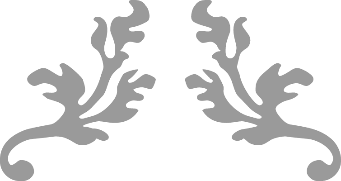 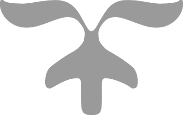 